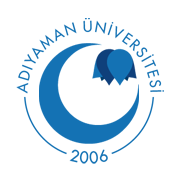 ADIYAMAN ÜNİVERSİTESİ – (ADYÜ)Diş Hekimliği Uygulama Ve Araştırma MerkeziÖz Değerlendirme FormuADIYAMAN ÜNİVERSİTESİ – (ADYÜ)Diş Hekimliği Uygulama Ve Araştırma MerkeziÖz Değerlendirme FormuADIYAMAN ÜNİVERSİTESİ – (ADYÜ)Diş Hekimliği Uygulama Ve Araştırma MerkeziÖz Değerlendirme Formu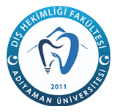 Doküman Kodu:K.KY.FR.18Yayın Tarihi02.01.2023Revizyon Tarihi:00Revizyon No.00Sayfa No:85KURUMSAL HİZMETLERKURUMSAL HİZMETLERKURUMSAL HİZMETLERKURUMSAL HİZMETLERKURUMSAL HİZMETLERKURUMSAL HİZMETLERKURUMSAL HİZMETLERKURUMSAL HİZMETLERKURUMSAL YAPI	Tarih:KURUMSAL YAPI	Tarih:KURUMSAL YAPI	Tarih:KURUMSAL YAPI	Tarih:KURUMSAL YAPI	Tarih:KURUMSAL YAPI	Tarih:KURUMSAL YAPI	Tarih:KURUMSAL YAPI	Tarih:DOKÜMAN BOYUTSTANDARTSKS PUANIEVETHAYIRK (Karşılıyor)KK (Kısmen Karşılıyor) KM (Karşılamıyor)ALINAN PUANAÇIKLAMAKKU01Kurum faaliyetlerinin tamamını kapsayacak şekilde bir organizasyon yapısı oluşturulmalıdır.50KKU.01.01Organizasyon yapısı kurumun amaç ve hedeflerine ulaşmasını sağlayacak şekilde tasarlanmış mı?KKU.01.02Organizasyon yapısında en üst yönetimden en alt birime kadar dikey ve yatay ilişkiler tanımlanmış mı?KKU.01.02Organizasyon yapısı sorumluluk ve ilişkiler, dikey ve yatay entegrasyon noktaları, gerektiğinde yetki devrinin nasıl yapılacağını içeriyor mu ?KKU.01.03Kurum organizasyon yapısını ve sorumluluk alanlarını gösteren bir organizasyon şeması bulunuyor mu?KKU02Organizasyon yapısı kapsamında tüm birimlerin ve çalışanların görev, yetki ve sorumlulukları tanımlanmalıdır.30KKU.02.01Görev tanımları; birim, görev adı, Amir ve Üst Amirler, Görev Devri, Görev Amacı, Temel İş ve Sorumluluklar, Yetkiler hususlarını içeriyor mu?KKU.02.02Birim ve kişilere verilen yetki ve sorumluluk arasında uyum bulunuyor mu?KKU03Organizasyon yapısında tanımlanan birimler için sorumlular belirlenmelidir.30KKU04Kurumun misyon, vizyon ve değerleri açık ve anlaşılır şekilde belirlenmelidir.50KKU.04.01Kurum misyon, vizyon ve değerleri kamuoyu ile paylaşılmış mı?KKU05Kurumsal amaç ve hedefler belirlenmelidir.50KKU.05.01Misyon, vizyon ve değerler paralelinde, kurum amaç ve hedefleri belirlenmiş mi?KKU.05.02Kurum faaliyetlerinin planlanması ve uygulanmasında kurum bazında belirlenen amaç hedefler esas alınmış mı?KKU06Kurumsal amaç ve hedeflerin gerçekleştirilmesine yönelik uygulama adımlarını içeren eylem planı hazırlanmalıdır.30KKU07Kurumsal iletişim stratejileri tanımlanmalıdır.30KKU07.01Kurumsal iletişim kapsamında hedef kitle tanımlanmış mıdır?KKU07.02Hedef kitleye yönelik iletişim kuralları belirlenmiş midir?KKU07.03Kurum dışı hedef kitleye yönelik iletişim kuralları belirlenmiş midir?KKU08Kurumun elektronik ortamda temsili ve tanıtımına yönelik çalışma yapılmalıdır.50KKU08.01Kurumun web sitesi var mı?KKU08.02Web sitesi asgari ; Organizasyon yapısı,KKU08.02Kurumun misyon, vizyon ve değerleri,KKU08.02Kalite Yönetim Birimi ve çalışmaları,KKU08.02Kuruma ulaşım ve kurum iletişim bilgileri,KKU08.02Kurumun hizmet verdiği bölüm ve branşlar,KKU08.02Hekimlere ait uzmanlık dalları ve varsa uzmanlık dalına ilişkin spesifik ilgi alanları, Varsa özellikli hizmetlere yönelik bilgiler,Randevu alma bilgileri,Randevu alma bilgileri,Randevu alma bilgileri,Çalışanların, hastaların ve yakınlarının görüşlerini bildirebileceği alanlar,Çalışanların, hastaların ve yakınlarının görüşlerini bildirebileceği alanlar,Çalışanların, hastaların ve yakınlarının görüşlerini bildirebileceği alanlar,Varsa sosyal sorumluluk kapsamında yürütülen faaliyetler,Varsa sosyal sorumluluk kapsamında yürütülen faaliyetler,Varsa sosyal sorumluluk kapsamında yürütülen faaliyetler,Anlaşmalı oldukları kurum bilgilerini içeriyor mu?Anlaşmalı oldukları kurum bilgilerini içeriyor mu?Anlaşmalı oldukları kurum bilgilerini içeriyor mu?ÖZ DEĞERLENDİRME EKİBİÖZ DEĞERLENDİRME EKİBİİMZAİLGİLİ BÖLÜM TOPLAM PUANI:İLGİLİ BÖLÜM TOPLAM PUANI:İLGİLİ BÖLÜM TOPLAM PUANI:İLGİLİ BÖLÜM TOPLAM PUANI:İLGİLİ BÖLÜM TOPLAM PUANI:İLGİLİ BÖLÜM TOPLAM PUANI:İLGİLİ BÖLÜM TOPLAM PUANI:KURUM ÖZ DEĞERLENDİRME PUANI:KURUM ÖZ DEĞERLENDİRME PUANI:KURUM ÖZ DEĞERLENDİRME PUANI:KURUM ÖZ DEĞERLENDİRME PUANI:KURUM ÖZ DEĞERLENDİRME PUANI:KURUM ÖZ DEĞERLENDİRME PUANI:KURUM ÖZ DEĞERLENDİRME PUANI:KURUM SKS BÖLÜM PUANI :KURUM SKS BÖLÜM PUANI :KURUM SKS BÖLÜM PUANI :KURUM SKS BÖLÜM PUANI :KURUM SKS BÖLÜM PUANI :KURUM SKS BÖLÜM PUANI :KURUM SKS BÖLÜM PUANI :KALİTE YÖNETİMİ	Tarih:KALİTE YÖNETİMİ	Tarih:KALİTE YÖNETİMİ	Tarih:KALİTE YÖNETİMİ	Tarih:KALİTE YÖNETİMİ	Tarih:KALİTE YÖNETİMİ	Tarih:KALİTE YÖNETİMİ	Tarih:KALİTE YÖNETİMİ	Tarih:DOKÜMAN BOYUTSTANDARTSKS PUANIEVETHAYIRK (Karşılıyor)KK (Kısmen Karşılıyor) KM (Karşılamıyor)ALINAN PUANAÇIKLAMAKKY01Kalite yönetim sisteminin yapısı tanımlanmalıdır.50KKY01.01Kalite yönetim çalışmalarına ilişkin tüm dikey ve yatay hiyerarşik yapılar tanımlanmışmıdır?KKY.01.02Kalite yönetim yapısına ilişkin görev, yetki ve sorumluluklar tanımlanmış mıdır?KKY02Kalite Yönetim Birimi bulunmalıdır.50KKY02.01Kalite Yönetim Direktörü belirlenmiş midir?KKY02.02Kalite Yönetim Birimi’nin çalışma ofisi var mıdır?KKY02.03Kalite Yönetim Biriminin görev alanı tanımlanmış mıdır?KKY03SKS’nin uygulanmasına yönelik bölüm kalite sorumluları belirlenmelidir.50KKY03.01Sorumlular Kalite Yönetim Direktörü ile koordineli çalışıyor mu?KKY03.02Sorumlular bölümlerde yürütülen düzeltici-önleyici faaliyetleri takip ediyor mu?KKY04SKS ADSH Setine ilişkin öz değerlendirme yapılmalıdır.50KKY04.01Bir yıllık zaman dilimi içinde en az bir kere olacak şekilde öz değerlendirme yapılıyor mu?KKY04.02Öz değerlendirme öncesi süreçler planlanıyor mu?KKY04.03Planlanan süreçler doğrultusunda öz değerlendirme yapılıyor mu?KKY04.04Üst yönetim öz değerlendirme sonucunda tespit edilen uygunsuzluklara yönelikbilgilendirme ve gerekli iyileştirme yapılıyor mu?KKY05Kurum yönetimi, hizmet sunumuna yönelik tüm bölüm kalite sorumluları ve bölümyöneticileri ile değerlendirme toplantıları yapmalıdır.30KKY05.01Düzenli aralıklarla ve işleyişe bağlı olarak ihtiyaç duyulduğunda değerlendirmetoplantıları yapılıyor mu?KKY05.02Değerlendirme toplantılarında kurumsal amaç ve hedefler, öz değerlendirmelere ilişkinsonuçlar gibi kalite çalışmaları değerlendiriliyor mu?KKY05.03Değerlendirme toplantıları sonucunda gerekli iyileştirme çalışmaları yapılıyor mu?KKY06Hasta Güvenliği Komitesi bulunmalıdır.50KKY06.01Komitede kurum yönetiminden en az bir kişi bulunuyor mu?KKY06.02Komitenin görev alanı tanımlanmış mıdır?KKY06.03Komite , düzenli aralıklarla, yılda en az dört kez ve gerektiğinde toplanıyor mu?KKY06.04Komite tarafından görev alanına ilişkin gerekli iyileştirme çalışmaları yapılıyor mu?KKY06.05Komite, görev alanı ile ilgili gerekli eğitim faaliyetlerini planlıyor mu?KKY07Çalışan Sağlığı ve Güvenliği Komitesi bulunmalıdır.50KKY07.01Komitede kurum yönetiminden en az bir kişi bulunuyor mu?KKY07.02Komitenin görev alanı tanımlanmış mıdır?KKY07.03Komite , düzenli aralıklarla, yılda en az dört kez ve gerektiğinde toplanıyor mu?KKY07.04Komite tarafından görev alanına ilişkin gerekli iyileştirme çalışmaları yapılıyor mu?KKY07.05Komite, görev alanı ile ilgili gerekli eğitim faaliyetlerini planlıyor mu?KKY08Eğitim Komitesi bulunmalıdır.50KKY08.01Komitede kurum yönetiminden en az bir kişi bulunuyor mu?KKY08.02Komitenin görev alanı tanımlanmış mıdır?KKY08.03Komite , düzenli aralıklarla, yılda en az dört kez ve gerektiğinde toplanıyor mu?KKY08.04Komite tarafından görev alanına ilişkin gerekli iyileştirme çalışmaları yapılıyor mu?KKY08.05Komite, görev alanı ile ilgili gerekli eğitim faaliyetlerini planlıyor mu?KKY09Tesis güvenliği komitesi bulunmalıdır.50KKY09.01Komitede kurum yönetiminden en az bir kişi bulunuyor mu?KKY09.02Komitenin görev alanı tanımlanmış mıdır?KKY09.03Komite , düzenli aralıklarla, yılda en az dört kez ve gerektiğinde toplanıyor mu?KKY09.04Komite tarafından görev alanına ilişkin gerekli iyileştirme çalışmaları yapılıyor mu?KKY09.05Komite, görev alanı ile ilgili gerekli eğitim faaliyetlerini planlıyor mu?KKY10Komite toplantılarının yönetimine ilişkin düzenlemeler yapılmalıdır.10KKY10.01Katılımcılar toplantı öncesi bilgilendiriliyor mu?KKY10.02Toplantıya yönelik kayıtlar tutuluyor mu?KKY11SKS ADSH kapsamında tespit edilen uygunsuzluklara yönelik iyileştirme çalışmaları yapılmalıdır.30KKY11.01SKS ADSH Seti kapsamında gerçekleştirilen iyileştirme çalışmalarının kayıtları tutuluyor mu?SKS ADSH Seti kapsamında gerçekleştirilen iyileştirme çalışmalarının kayıtları tutuluyor mu?SKS ADSH Seti kapsamında gerçekleştirilen iyileştirme çalışmalarının kayıtları tutuluyor mu?KKY11.02Düzeltici-Önleyici faaliyetlerin izlenmesine yönelik düzenleme yapılıyor mu?Düzeltici-Önleyici faaliyetlerin izlenmesine yönelik düzenleme yapılıyor mu?Düzeltici-Önleyici faaliyetlerin izlenmesine yönelik düzenleme yapılıyor mu?KKY11.03Düzeltici-Önleyici faaliyet kapsamında ele alınan çalışmalar kurum tarafından belirlenenkurallar çerçevesinde form vb. bir kayıt sistemi ile izleniyor mu?Düzeltici-Önleyici faaliyet kapsamında ele alınan çalışmalar kurum tarafından belirlenenkurallar çerçevesinde form vb. bir kayıt sistemi ile izleniyor mu?Düzeltici-Önleyici faaliyet kapsamında ele alınan çalışmalar kurum tarafından belirlenenkurallar çerçevesinde form vb. bir kayıt sistemi ile izleniyor mu?KKY12Komite çalışmalarında yer alacak kişilerin görev tanımları yapılmalı, sorumluluk ve yetki alanları belirlenmelidir.Komite çalışmalarında yer alacak kişilerin görev tanımları yapılmalı, sorumluluk ve yetki alanları belirlenmelidir.Komite çalışmalarında yer alacak kişilerin görev tanımları yapılmalı, sorumluluk ve yetki alanları belirlenmelidir.30KKY13Çalışanlar tanıtım kartı kullanmalıdır.Çalışanlar tanıtım kartı kullanmalıdır.Çalışanlar tanıtım kartı kullanmalıdır.10KKY13.01Tanıtım kartları standart bir tasarımda ve fotoğraflı olmalı, çalışanın adı, soyadı ve unvanbilgilerini içeriyor mu?Tanıtım kartları standart bir tasarımda ve fotoğraflı olmalı, çalışanın adı, soyadı ve unvanbilgilerini içeriyor mu?Tanıtım kartları standart bir tasarımda ve fotoğraflı olmalı, çalışanın adı, soyadı ve unvanbilgilerini içeriyor mu?KKY13.02Tanıtım kartları çalışma süresince takılı duruyor mu?Tanıtım kartları çalışma süresince takılı duruyor mu?Tanıtım kartları çalışma süresince takılı duruyor mu?ÖZ DEĞERLENDİRME EKİBİÖZ DEĞERLENDİRME EKİBİİMZAİLGİLİ BÖLÜM TOPLAM PUANI:İLGİLİ BÖLÜM TOPLAM PUANI:İLGİLİ BÖLÜM TOPLAM PUANI:İLGİLİ BÖLÜM TOPLAM PUANI:İLGİLİ BÖLÜM TOPLAM PUANI:İLGİLİ BÖLÜM TOPLAM PUANI:İLGİLİ BÖLÜM TOPLAM PUANI:KURUM ÖZ DEĞERLENDİRME PUANI:KURUM ÖZ DEĞERLENDİRME PUANI:KURUM ÖZ DEĞERLENDİRME PUANI:KURUM ÖZ DEĞERLENDİRME PUANI:KURUM ÖZ DEĞERLENDİRME PUANI:KURUM ÖZ DEĞERLENDİRME PUANI:KURUM ÖZ DEĞERLENDİRME PUANI:KURUM SKS BÖLÜM PUANI :KURUM SKS BÖLÜM PUANI :KURUM SKS BÖLÜM PUANI :KURUM SKS BÖLÜM PUANI :KURUM SKS BÖLÜM PUANI :KURUM SKS BÖLÜM PUANI :KURUM SKS BÖLÜM PUANI :DOKÜMAN YÖNETİMİ	Tarih:DOKÜMAN YÖNETİMİ	Tarih:DOKÜMAN YÖNETİMİ	Tarih:DOKÜMAN YÖNETİMİ	Tarih:DOKÜMAN YÖNETİMİ	Tarih:DOKÜMAN YÖNETİMİ	Tarih:DOKÜMAN YÖNETİMİ	Tarih:DOKÜMAN YÖNETİMİ	Tarih:DOKÜMAN BOYUTSTANDARTSKS PUANIEVETHAYIRK (Karşılıyor)KK (Kısmen Karşılıyor) KM (Karşılamıyor)ALINAN PUANAÇIKLAMAKDY01SKS ADSH Setinde yer alan dokümanlara yönelik düzenleme bulunmalıdır.30KDY01.01Dokümanların formatı belirlenmiş midir?KDY01.02Dokümanlar güncel midir?KDY01.03Dokümanlar ilgili bölüm tarafından hazırlanıyor mu?KDY01.04Dokümanlar Kalite Yönetim Direktörü tarafından kontrol ediliyor mu?KDY01.05Dokümanlar üst yönetim tarafından onaylanıyor mu?KDY01.06Hazırlanan dokümanlar çalışanlara duyurulup, dokümanların güncel hali kullanım alanlarında bulunuyor mu?KDY01.07Doküman yönetim sistemi kapsamında kullanılan tüm dokümanları içeren bir liste bulunuyor mu?KDY01.08İlgili çalışanlara, dokümanlara yönelik gerekli eğitimler veriliyor mu?KDY02Dış kaynaklı dokümanlara yönelik düzenleme yapılmalıdır.10KDY02.01Dış kaynaklı dokümanlar belirlenmiş mi?KDY02.02Dış kaynaklı dokümanlar orijinal formatında ve güncel haliyle kullanıcıların erişimine sunuluyor mu?KDY03Panolara asılan dokümanlara yönelik düzenleme yapılmalıdır.10KDY03.01Hastalara yönelik bilgilendirici dokümanların asılacağı alanlar belirlenmiş midir?Hastalara yönelik bilgilendirici dokümanların asılacağı alanlar belirlenmiş midir?Hastalara yönelik bilgilendirici dokümanların asılacağı alanlar belirlenmiş midir?KDY03.02Dokümanların asılma kuralları çerçevesinde;Panolarda asılacak dokümanlara yönelik onayın nasıl ve kim tarafından verileceği,Dokümanların asılma kuralları çerçevesinde;Panolarda asılacak dokümanlara yönelik onayın nasıl ve kim tarafından verileceği,Dokümanların asılma kuralları çerçevesinde;Panolarda asılacak dokümanlara yönelik onayın nasıl ve kim tarafından verileceği,KDY03.02Dokümanların panoda ne kadar süre asılı kalacağı ve panodan kaldırılmasına yöneliksürecin nasıl yönetileceğinin tanımlanması,Dokümanların panoda ne kadar süre asılı kalacağı ve panodan kaldırılmasına yöneliksürecin nasıl yönetileceğinin tanımlanması,Dokümanların panoda ne kadar süre asılı kalacağı ve panodan kaldırılmasına yöneliksürecin nasıl yönetileceğinin tanımlanması,KDY03.02Dokümanların takibi ile ilgili sorumlulukların belirlenmesi işlemleri yapılıyor mu?Dokümanların takibi ile ilgili sorumlulukların belirlenmesi işlemleri yapılıyor mu?Dokümanların takibi ile ilgili sorumlulukların belirlenmesi işlemleri yapılıyor mu?KDY03.03Hastalara asılan bilgilendirme dokümanları güncel mi?Hastalara asılan bilgilendirme dokümanları güncel mi?Hastalara asılan bilgilendirme dokümanları güncel mi?KDY03.04Panolar ve panolara asılı dokümanlar, görsel olarak düzenli bir şekilde dizayn ediliyor mu?Panolar ve panolara asılı dokümanlar, görsel olarak düzenli bir şekilde dizayn ediliyor mu?Panolar ve panolara asılı dokümanlar, görsel olarak düzenli bir şekilde dizayn ediliyor mu?KDY03.05Belirlenen panolar ve alanlar dışında asılması gereken bilgilendirici ilan, duyuru ve açıklamalar, görsel dizayn ediliyor mu?Belirlenen panolar ve alanlar dışında asılması gereken bilgilendirici ilan, duyuru ve açıklamalar, görsel dizayn ediliyor mu?Belirlenen panolar ve alanlar dışında asılması gereken bilgilendirici ilan, duyuru ve açıklamalar, görsel dizayn ediliyor mu?KDY04Üst yönetim tarafından onaylanmış tüm dokümanlar muhafaza edilmelidirÜst yönetim tarafından onaylanmış tüm dokümanlar muhafaza edilmelidirÜst yönetim tarafından onaylanmış tüm dokümanlar muhafaza edilmelidir10KDY04.01Fiziksel ya da elektronik imza marifeti ile onaylanmış dokümanların muhafaza şekli belirlendi mi?Fiziksel ya da elektronik imza marifeti ile onaylanmış dokümanların muhafaza şekli belirlendi mi?Fiziksel ya da elektronik imza marifeti ile onaylanmış dokümanların muhafaza şekli belirlendi mi?KDY05Dokümanlar uygun şekilde arşivlenmelidir. Dokümanların imhasına yönelik kurallar belirlenmelidir.Dokümanlar uygun şekilde arşivlenmelidir. Dokümanların imhasına yönelik kurallar belirlenmelidir.Dokümanlar uygun şekilde arşivlenmelidir. Dokümanların imhasına yönelik kurallar belirlenmelidir.10ÖZ DEĞERLENDİRME EKİBİÖZ DEĞERLENDİRME EKİBİİMZAİLGİLİ BÖLÜM TOPLAM PUANI:İLGİLİ BÖLÜM TOPLAM PUANI:İLGİLİ BÖLÜM TOPLAM PUANI:İLGİLİ BÖLÜM TOPLAM PUANI:İLGİLİ BÖLÜM TOPLAM PUANI:İLGİLİ BÖLÜM TOPLAM PUANI:İLGİLİ BÖLÜM TOPLAM PUANI:KURUM ÖZ DEĞERLENDİRME PUANI:KURUM ÖZ DEĞERLENDİRME PUANI:KURUM ÖZ DEĞERLENDİRME PUANI:KURUM ÖZ DEĞERLENDİRME PUANI:KURUM ÖZ DEĞERLENDİRME PUANI:KURUM ÖZ DEĞERLENDİRME PUANI:KURUM ÖZ DEĞERLENDİRME PUANI:KURUM SKS BÖLÜM PUANI :KURUM SKS BÖLÜM PUANI :KURUM SKS BÖLÜM PUANI :KURUM SKS BÖLÜM PUANI :KURUM SKS BÖLÜM PUANI :KURUM SKS BÖLÜM PUANI :KURUM SKS BÖLÜM PUANI :RİSK YÖNETİMİ	Tarih:RİSK YÖNETİMİ	Tarih:RİSK YÖNETİMİ	Tarih:RİSK YÖNETİMİ	Tarih:RİSK YÖNETİMİ	Tarih:RİSK YÖNETİMİ	Tarih:RİSK YÖNETİMİ	Tarih:RİSK YÖNETİMİ	Tarih:DOKÜMAN BOYUTSTANDARTSKS PUANIEVETHAYIRK (Karşılıyor)KK (Kısmen Karşılıyor) KM (Karşılamıyor)ALINAN PUANAÇIKLAMAKRY01Risk yönetimine ilişkin görev, yetki ve sorumluluklar tanımlanmalıdır.50KRY01.01Risk yönetim çalışmaları Kalite Yönetim Birimi’nin koordinasyonunda ilgili tüm komitelerle entegre biçimde yürütülüyor mu?KRY01.02Risk yönetimi çalışmalarında bölüm kalite sorumluları ile işbirliği yapılıyor mu?KRY02Kurumda gerçekleşebilecek risklerin yönetilmesine ilişkin düzenleme bulunmalıdır.50KRY02.01Risk yönetimi; hasta ve çalışan güvenliği ile tesis ve çevre güvenliğine ilişkin süreçleri kapsıyor mu?KRY02.02Risk yönetimi; kurumda karşılaşılabilen fiziksel, kimyasal, biyolojik, ergonomik ve psikososyal unsurlar ile hizmet kaynaklı tüm riskleri içeriyor mu?KRY02.03Risk yönetimine yönelik ; amaç ve hedefleri ,kapsamı, risk analiz yöntemi, ilgili çalışanların görüşlerinin alınması, tanımlanan risklerin raporlanması, tanımlanan risklerin analizi ve risk yüzey tespiti, gerekli iyileştirme çalışmaları, çalışanların eğitiminiiçeren doküman mevcut mu?KRY03Risk yönetimi kapsamında riskler bir plan dahilinde belirlenmeli ve analiz edilmelidir.50KRY03.01Risk yönetimine ilişkin süreçleri ve unsurları kapsayacak şekilde;İlgili süreç, faaliyet veya unsur,KRY03.01Yaşanabilecek riskler,KRY03.01Risk düzeyi,KRY03.01Alınacak önlemler,Sorumlular,Sorumlular,Sorumlular,Önlemlerin alınmasına yönelik belirlenen zaman dilimlerini içeren bir plan var mı?Önlemlerin alınmasına yönelik belirlenen zaman dilimlerini içeren bir plan var mı?Önlemlerin alınmasına yönelik belirlenen zaman dilimlerini içeren bir plan var mı?KRY03.02Riskler, bölüm, meslek ve/veya süreç bazında, ilgili bölüm sorumlularının katılımıyla belirlenmiş midir?Riskler, bölüm, meslek ve/veya süreç bazında, ilgili bölüm sorumlularının katılımıyla belirlenmiş midir?Riskler, bölüm, meslek ve/veya süreç bazında, ilgili bölüm sorumlularının katılımıyla belirlenmiş midir?KRY03.03Risk düzeyleri en az 3 kategoride (düşük, orta, yüksek gibi) belirlenmiş midir?Risk düzeyleri en az 3 kategoride (düşük, orta, yüksek gibi) belirlenmiş midir?Risk düzeyleri en az 3 kategoride (düşük, orta, yüksek gibi) belirlenmiş midir?KRY03.04Belirlenen risklere yönelik kök neden analizi yapılıyor mu?Belirlenen risklere yönelik kök neden analizi yapılıyor mu?Belirlenen risklere yönelik kök neden analizi yapılıyor mu?KRY04Belirlenen risk düzeylerine göre bölüm, meslek ve/veya süreç bazında önlemler alınmalı ve iyileştirme çalışmaları yapılmalıdır.Belirlenen risk düzeylerine göre bölüm, meslek ve/veya süreç bazında önlemler alınmalı ve iyileştirme çalışmaları yapılmalıdır.Belirlenen risk düzeylerine göre bölüm, meslek ve/veya süreç bazında önlemler alınmalı ve iyileştirme çalışmaları yapılmalıdır.50KRY05Risk yönetiminin etkinliği izlenmelidir.Risk yönetiminin etkinliği izlenmelidir.Risk yönetiminin etkinliği izlenmelidir.30KRY05.01Risk yönetimi çerçevesinde belirlenen riskler ve iyileştirme çalışmalarının etkinliği düzenli aralıklarla gözden geçiriliyor mu?Risk yönetimi çerçevesinde belirlenen riskler ve iyileştirme çalışmalarının etkinliği düzenli aralıklarla gözden geçiriliyor mu?Risk yönetimi çerçevesinde belirlenen riskler ve iyileştirme çalışmalarının etkinliği düzenli aralıklarla gözden geçiriliyor mu?KRY05.02Risk analizleri yılda en az bir kez yapılıyor mu?Risk analizleri yılda en az bir kez yapılıyor mu?Risk analizleri yılda en az bir kez yapılıyor mu?ÖZ DEĞERLENDİRME EKİBİÖZ DEĞERLENDİRME EKİBİİMZAİLGİLİ BÖLÜM TOPLAM PUANI:İLGİLİ BÖLÜM TOPLAM PUANI:İLGİLİ BÖLÜM TOPLAM PUANI:İLGİLİ BÖLÜM TOPLAM PUANI:İLGİLİ BÖLÜM TOPLAM PUANI:İLGİLİ BÖLÜM TOPLAM PUANI:İLGİLİ BÖLÜM TOPLAM PUANI:KURUM ÖZ DEĞERLENDİRME PUANI:KURUM ÖZ DEĞERLENDİRME PUANI:KURUM ÖZ DEĞERLENDİRME PUANI:KURUM ÖZ DEĞERLENDİRME PUANI:KURUM ÖZ DEĞERLENDİRME PUANI:KURUM ÖZ DEĞERLENDİRME PUANI:KURUM ÖZ DEĞERLENDİRME PUANI:KURUM SKS BÖLÜM PUANI :KURUM SKS BÖLÜM PUANI :KURUM SKS BÖLÜM PUANI :KURUM SKS BÖLÜM PUANI :KURUM SKS BÖLÜM PUANI :KURUM SKS BÖLÜM PUANI :KURUM SKS BÖLÜM PUANI :İSTENMEYEN OLAY BİLDİRİM SİSTEMİ	Tarih:İSTENMEYEN OLAY BİLDİRİM SİSTEMİ	Tarih:İSTENMEYEN OLAY BİLDİRİM SİSTEMİ	Tarih:İSTENMEYEN OLAY BİLDİRİM SİSTEMİ	Tarih:İSTENMEYEN OLAY BİLDİRİM SİSTEMİ	Tarih:İSTENMEYEN OLAY BİLDİRİM SİSTEMİ	Tarih:İSTENMEYEN OLAY BİLDİRİM SİSTEMİ	Tarih:İSTENMEYEN OLAY BİLDİRİM SİSTEMİ	Tarih:DOKÜMAN BOYUTSTANDARTSKS PUANIEVETHAYIRK (Karşılıyor)KK (Kısmen Karşılıyor) KM (Karşılamıyor)ALINAN PUANAÇIKLAMAKİO01İstenmeyen Olay Bildirim Sistemi kurulmalıdır.50KİO01.01İstenmeyen Olay Bildirim Sistemi, hasta ve çalışanların güvenliğini tehdit edebilecek her türlü olayı (ramak kala ya da gerçekleşen istenmeyen olaylar) kapsayacak şekilde düzenlenmiş ve hukuka yansımış istenmeyen olaylarında sistem kapsamında analizininyapılması sağlanıyor mu?KİO01.02Sistem Hasta Güvenliği ve Çalışan Güvenliği olarak iki ayrı modülde ele alınıyor mu?KİO01.03Olayın konusu, olayın içeriği, olaya ilişkin varsa görüş ve öneriler gibi analiz ve raporlamaya ilişkin süreçler ile her bir sürecin işleyişine yönelik basamaklar tanımlanıyormu?KİO01.04Bildirim,analiz ve raporlama süreçlerine yönelik sorumlular belirlenmiş midir?KİO01.05Sistem bildirimlerin yapılabilmesi açısından kolay ulaşılabilir ve kullanıcı dostu mudur?KİO02Sistem, çalışanların kendilerini güvende hissedecekleri şekilde tasarlanmalıdır.30KİO02.01Bildirim sürecinde, ilgili kullanıcının gizlilik yönünde talebi olması durumunda ,özellikle raporlama ve raporların paylaşılması aşamalarına yönelik gizlilik ilkesi uygulanıyor mu?KİO03Çalışanlara istenmeyen olay bildirimi ile ilgili eğitim verilmelidir.50KİO03.01İstenmeyen Olay Bildirim Sistemi ile ilgili ;İstenmeyen Olay Bildirim Sistemi’nin amacı, önemi ve sorumluluklar, Sistemin yapısı,KİO03.01Çalışanlar açısından bildirimlerin gizliliği ve güvenliği,Sistemin odağı olan hatalardan öğrenme ve sürekli iyileştirme kültürü, İstenmeyen Olay Bildirim Sistemi kapsamında yer alan istenmeyen olaylar,Bildirimin yapılma şekli ve uyulması gereken kuralar,Bildirimin yapılma şekli ve uyulması gereken kuralar,Bildirimin yapılma şekli ve uyulması gereken kuralar,Bildirim formlarının nasıl doldurulacağı,Bildirim formlarının nasıl doldurulacağı,Bildirim formlarının nasıl doldurulacağı,Bildirimlerin nasıl değerlendirileceği ve analiz edileceğine ilişkin bilgileri içeren tümBildirimlerin nasıl değerlendirileceği ve analiz edileceğine ilişkin bilgileri içeren tümBildirimlerin nasıl değerlendirileceği ve analiz edileceğine ilişkin bilgileri içeren tümkurum çalışanlarını kapsayacak şekilde eğitimler planlanıyor mu?kurum çalışanlarını kapsayacak şekilde eğitimler planlanıyor mu?kurum çalışanlarını kapsayacak şekilde eğitimler planlanıyor mu?KİO04İstenmeyen Olay Bildirim Sistemine yapılan bildirimler analiz edilmeli, analiz sonuçlarına göre iyileştirme çalışmaları yapılmalıdır.İstenmeyen Olay Bildirim Sistemine yapılan bildirimler analiz edilmeli, analiz sonuçlarına göre iyileştirme çalışmaları yapılmalıdır.İstenmeyen Olay Bildirim Sistemine yapılan bildirimler analiz edilmeli, analiz sonuçlarına göre iyileştirme çalışmaları yapılmalıdır.50KİO04.01Sisteme yapılan bildirimler değerlendirilip olay bazında kök neden analizi yapılmalıyor mu?Sisteme yapılan bildirimler değerlendirilip olay bazında kök neden analizi yapılmalıyor mu?Sisteme yapılan bildirimler değerlendirilip olay bazında kök neden analizi yapılmalıyor mu?KİO04.02Sisteme yapılan bildirimlerin genel analizleri düzenli aralıklarla tekrarlanıyor, raporlanıp değerlendiriliyor mu?Sisteme yapılan bildirimlerin genel analizleri düzenli aralıklarla tekrarlanıyor, raporlanıp değerlendiriliyor mu?Sisteme yapılan bildirimlerin genel analizleri düzenli aralıklarla tekrarlanıyor, raporlanıp değerlendiriliyor mu?KİO04.03Tespit edilen olumsuzluklara yönelik gerekli düzeltici-önleyici faaliyetler gerçekleştiriliyor mu?Tespit edilen olumsuzluklara yönelik gerekli düzeltici-önleyici faaliyetler gerçekleştiriliyor mu?Tespit edilen olumsuzluklara yönelik gerekli düzeltici-önleyici faaliyetler gerçekleştiriliyor mu?KİO04.04Gerçekleştirilen düzeltici-önleyici faaliyetler hakkında ilgili çalışanlar bilgilendiriliyor mu?Gerçekleştirilen düzeltici-önleyici faaliyetler hakkında ilgili çalışanlar bilgilendiriliyor mu?Gerçekleştirilen düzeltici-önleyici faaliyetler hakkında ilgili çalışanlar bilgilendiriliyor mu?KİO05Bildirim sistemi ile ilgili çalışanların görüş ve önerileri alınmalı ve düzenli aralıklarla çalışanlara sistemin kullanımı ile ilgili geri bildirimlerde bulunulmalıdır.Bildirim sistemi ile ilgili çalışanların görüş ve önerileri alınmalı ve düzenli aralıklarla çalışanlara sistemin kullanımı ile ilgili geri bildirimlerde bulunulmalıdır.Bildirim sistemi ile ilgili çalışanların görüş ve önerileri alınmalı ve düzenli aralıklarla çalışanlara sistemin kullanımı ile ilgili geri bildirimlerde bulunulmalıdır.30ÖZ DEĞERLENDİRME EKİBİÖZ DEĞERLENDİRME EKİBİİMZAİLGİLİ BÖLÜM TOPLAM PUANI:İLGİLİ BÖLÜM TOPLAM PUANI:İLGİLİ BÖLÜM TOPLAM PUANI:İLGİLİ BÖLÜM TOPLAM PUANI:İLGİLİ BÖLÜM TOPLAM PUANI:İLGİLİ BÖLÜM TOPLAM PUANI:İLGİLİ BÖLÜM TOPLAM PUANI:KURUM ÖZ DEĞERLENDİRME PUANI:KURUM ÖZ DEĞERLENDİRME PUANI:KURUM ÖZ DEĞERLENDİRME PUANI:KURUM ÖZ DEĞERLENDİRME PUANI:KURUM ÖZ DEĞERLENDİRME PUANI:KURUM ÖZ DEĞERLENDİRME PUANI:KURUM ÖZ DEĞERLENDİRME PUANI:KURUM SKS BÖLÜM PUANI :KURUM SKS BÖLÜM PUANI :KURUM SKS BÖLÜM PUANI :KURUM SKS BÖLÜM PUANI :KURUM SKS BÖLÜM PUANI :KURUM SKS BÖLÜM PUANI :KURUM SKS BÖLÜM PUANI :ACİL DURUM ve AFET YÖNETİMİ	Tarih:ACİL DURUM ve AFET YÖNETİMİ	Tarih:ACİL DURUM ve AFET YÖNETİMİ	Tarih:ACİL DURUM ve AFET YÖNETİMİ	Tarih:ACİL DURUM ve AFET YÖNETİMİ	Tarih:ACİL DURUM ve AFET YÖNETİMİ	Tarih:ACİL DURUM ve AFET YÖNETİMİ	Tarih:ACİL DURUM ve AFET YÖNETİMİ	Tarih:DOKÜMAN BOYUTSTANDARTSKS PUANIEVETHAYIRK (Karşılıyor)KK (Kısmen Karşılıyor) KM (Karşılamıyor)ALINAN PUANAÇIKLAMAKAD01Acil Durum ve Afet Yönetimi Ekibi’nin görev, yetki ve sorumlulukları tanımlanmalıdır.30KAD01.01Acil durum ve afet yönetimi ile ilgili düzenli aralıklarla toplantılar yapıp, toplantıya ilişkin kayıtlar tutuluyor mu?KAD01.02Acil durumda görev alacak çalışanlar yedekleri ile birlikte belirlenip, sorumluluklar tanımlanmış mıdır?KAD02Acil durum yönetimine ilişkin risk değerlendirmesi yapılmalıdır.30KAD02.01Risk değerlendirmesi doğal ve insan kaynaklı afetlere göre yapılıyor mu?Yangın, deprem, sel, toprak kaymaları, salgınlar, terör eylemleri, göç, endüstriyel patlama, nükleer ve kimyasal kazalar, savaş gibi afetler için gereken önlemler alınmış mıdır?KAD03Acil durum ve afet planı oluşturulmalıdır.30KAD03.01Acil durum ve afet planı aşağıdaki konuları kapsıyor mu?Acil durumlara karşı olası risklerKAD03.01Koruyucu önlemlerKAD03.01KontrolKAD03.01Erken teşhis ve tespitKAD03.01TriajKAD03.01Kaynakların yönetimi(hasta bakımı, insan kaynakları, tıbbi cihazlar, arşiv gibi)Tesisin tahliyesiKullanılacak alternatif alanlarKullanılacak malzeme teminiAcil durum ve afet malzemeleri envanteri İşbirliği yapılacak kurumlarla organizasyonKAD03.02Acil durum ve afet planı kurum tarafından belirlenen sıklıkta gözden geçirilip revize ediliyor mu?KAD04Kuruma ait acil plan krokileri bulunmalıdır.puan sızKAD04.01Acil durum plan krokileri asgari aşağıdaki bilgileri içeriyor mu?KAD04.01Yangın söndürme amaçlı kullanılacaklar da dahil olmak üzere acil durum ekipmanlarının bulunduğu yerlerKAD04.01Acil müdahale setinin bulunduğu yerlerKAD04.01Acil çıkış yolları, toplanma yerleri ve uyarı sistemlerinin bulunduğu yerlerKAD04.01İlk yardım, acil tıbbi müdahale, kurtarma ve yangınla mücadele konularında kurumharicindeki kuruluşların irtibat numaralarıKAD04.02Acil durum plan krokilerine yönelik çalışanlar bilgilendiriliyor mu?KAD05Acil durum ve afetlerde tesis tahliyesine yönelik düzenleme bulunmalıdır.30KAD05.01Acil durum ve afetlere yönelik aşağıdaki konuları içeren tahliye planı oluşturulmuş mu?Hasta nakliKAD05.01Hastaların güvenli yerlere transferiKAD05.01Geçici yerleştirme alanlarıKAD05.01Mesai saatleri dışında nöbetçilerin yetkilendirilmesiTrafik akışı ve güvenlikHasta izleme sistemleriTaşınabilir jeneratörü ve frenleri de içeren acil ışıklandırmaAlternatif elektrik, su, ısınma ve iletişim kaynaklarının organizasyonuKAD05.02Çalışanların katılımı ile yılda en az bir kez tesis tahliye tatbikatı yapılıyor mu?KAD06Acil durum ve afet yönetimine yönelik eğitimler verilmelidir.30KAD06.01Çalışanlara acil durum ve afet yönetimine yönelik ; Temel afet bilinci,Yangın söndürücüleri ve hortumların kullanımı(uygulamalı), YOTAAcil durum ve afet triyajı konularını içeren eğitimler veriliyor mu?KAD07Depreme yönelik düzenleme yapılmalıdır.50KAD07.01Birinci ve ikinci deprem bölgesinde bulunan kuruluşlar “Yapısal Olmayan Tehlikelerin Azaltılması” uygulaması yapılıyor mu?KAD07.01Bu uygulama asgari aşağıda belirtilen maddeleri içeriyor mu? Tıbbi cihazların sabitlenmesi,KAD07.01Yüksek mobilyaların sabitlenmesi,KAD07.01Oksijen tüplerinin, sedyelerin hastalara ve personele zarar vermeyecek, kaçış yollarını kapatmayacak şekilde yerleştirilmesi ve sabitlenmesi,KAD07.01Buzdolabı, fotokopi makinesi gibi ağır ya da büyük hacimdeki teçhizatın zemine ve duvara sabitlenmesi,KAD07.01Cisimlerin ağırlıklarına göre ağırdan hafife doğru (ağır cisimler alt raflarda olacak şekilde) raflara yerleştirilmesi,KAD07.01Doğalgazın sarsıntı esnasında otomatik olarak kesilmesinin sağlanması,KAD07.01Jeneratörlere sarsıntıya duyarlı olan, sarsıntıdan hemen sonra devreye girmesini önleyen sistem yerleştirilmesi,Tıbbi sarf ve ilaç depolarında büyük hacimli malzemelerin alt rafa konulması ve rafların malzemeleri engelleyecek şekilde düzenlenmesi.KAD08Mavi kod yönetimine yönelik düzenleme yapılmalıdır.30KAD08.01Mavi kod için 2222 olarak belirlenen telefonla ileti sistemi kullanılıyor mu?KAD08.02Mavi kod ekibinde kurum yöneticilerinden en az bir kişi bulunuyor mu?KAD08.03Ekipte ; en az bir diş hekimi/hekim ve bir sağlık çalışanı bulunuyor mu? Diş hekimi/hekim ve sağlık çalışanı CPR eğitimi almış mı?KAD08.04Acil müdahale setinde yer alan ilaç ve malzemelerin stok seviyeleri belirlenip, takibi yapılıyor mu?KAD08.04İlaç ve malzemelerin miat takibi yapılıyor mu?KAD08.05Yapılan müdahale ile ilgili aşağıdaki kayıtlar tutuluyor mu? Müdahale edilen kişiye ait bilgilerKAD08.05Yapılan uygulamaKAD08.05Müdahalenin yeriKAD08.05Çağrının yapıldığı zamanKAD08.05Ekibin olay yerine ulaşma zamanıKAD08.05Müdahalenin sonucuKAD08.05Müdahale ekibinde yer alanların bilgileriKAD08.06Mavi kod ekibinin olay yerine ulaşmasına ilişkin hedef tanımlanmış ve gerçekleşen süreler takip ediliyor mu?KAD08.07Mavi kod uygulamasına yönelik her dönem tatbikat yapılıp kayıt tutuluyor mu?KAD08.08Çalışanlara mavi kodla ilgili eğitim veriliyor mu?KAD09Beyaz kod yönetimine yönelik düzenleme yapılmalıdır.30KAD09.01Mavi kod için 1111 olarak belirlenen telefonla ileti sistemi kullanılıyor mu?KAD09.02Mavi kod ekibinde kurum yöneticilerinden en az bir kişi bulunuyor mu?KAD09.03Yapılan müdahale ile ilgili aşağıdaki kayıtlar tutuluyor mu? Olayın olduğu tarih ve saatKAD09.03Olayın olduğu yerKAD09.03Olay anında yapılan işKAD09.03Olayın başlama nedeniKAD09.03Olayın oluş şekliKAD09.03Olayda varsa kullanılan nesneKAD09.03Olayda çevrede oluşan olumsuzluklarKAD09.03Olaya karışanların yaş, cinsiyet, varsa kişisel bilgileriKAD09.03Olayı görenlerin kişisel ve iletişim bilgileriKAD09.04Beyaz kod uygulamasına yönelik olarak her dönem tatbikat yapılıyor mu?KAD09.05Gerektiğinde düzeltici önleyici faaliyetler başlatılıyor mu?KAD09.06Olaya maruz kalanlara gerekli destek sağlanıyor mu?KAD09.07Çalışanlara beyaz kod ile ilgili eğitim veriliyor mu?KAD10Kırmızı kod yönetimine yönelik düzenleme yapılmalıdır.30KAD10.01Kurumun tüm alanlarını kapsayıcı ve adreslenebilir bir yangın algılama sistemi bulunuyor mu?Sistemin bakım ve kontrolleri düzenli aralıklarla yapılıyor mu?Acil uyarı sistemi, gerektiğinde ilgili kişileri uyarmaya yönelik görsel ve işitsel fonksiyonlara sahip mi ?Acil uyarı sistemi, kesintisiz güç kaynağına bağlı olarak çalışıyor mu? İtfaiye gibi ilgili birimlerle koordinasyon sağlayacak şekilde mi oluşturulmuş ?KAD10.02Kırmızı kod yönetimi ile ilgili sorumlular belirlenmiş midir?KAD10.03Kırmızı kod müdahalesi ile ilgili kayıtlar tutuluyor mu?KAD10.04Çalışanların katılımı ile yılda en az bir kez kırmızı kod tatbikatı yapılıyor mu?KAD10.05Gerektiğinde düzeltici önleyici faaliyet başlatılıyor mu?KAD10.06Çalışanlara kırmızı kod ile ilgili eğitim veriliyor mu?KAD11Yangın söndürücülere yönelik düzenleme yapılmalıdır.50KAD11.01Kurum krokilerinde yangın södürücüleri gösteren işaretlemeler bulunuyor mu?KAD11.02Yangın söndürücüler duvara sabitlenmiş mi ?KAD11.03Otoparklarda, depolarda, tesisat dairelerinde ve benzeri yerlerde yangın söndürmetüpü bulunuyor mu?KAD11.04Yangın söndürme tüplerinin kontrolleri, genel bakımları ve toz değişimleri gerçekleştiriliyor mu?KAD11.05Yangın dolabı içindeki ekipman çalışır durumda mı?KAD12Bina çatılarında yangına karşı önlemler alınmalıdır.50KAD12.01Çatılar belirli aralıklarda temizleniyor mu?KAD12.02Yangına sebibiyet verecek malzeme ve ekipman var mı?KAD12.03Elektrik aksamının yalıtımı yapılmış mı?Elektrik aksamının yalıtımı yapılmış mı?Elektrik aksamının yalıtımı yapılmış mı?İLGİLİ BÖLÜM TOPLAM PUANI:	KURUM ÖZ DEĞERLENDİRME PUANI:	KURUM SKS BÖLÜM PUANI :İLGİLİ BÖLÜM TOPLAM PUANI:	KURUM ÖZ DEĞERLENDİRME PUANI:	KURUM SKS BÖLÜM PUANI :İLGİLİ BÖLÜM TOPLAM PUANI:	KURUM ÖZ DEĞERLENDİRME PUANI:	KURUM SKS BÖLÜM PUANI :İLGİLİ BÖLÜM TOPLAM PUANI:	KURUM ÖZ DEĞERLENDİRME PUANI:	KURUM SKS BÖLÜM PUANI :İLGİLİ BÖLÜM TOPLAM PUANI:	KURUM ÖZ DEĞERLENDİRME PUANI:	KURUM SKS BÖLÜM PUANI :İLGİLİ BÖLÜM TOPLAM PUANI:	KURUM ÖZ DEĞERLENDİRME PUANI:	KURUM SKS BÖLÜM PUANI :İLGİLİ BÖLÜM TOPLAM PUANI:	KURUM ÖZ DEĞERLENDİRME PUANI:	KURUM SKS BÖLÜM PUANI :İLGİLİ BÖLÜM TOPLAM PUANI:	KURUM ÖZ DEĞERLENDİRME PUANI:	KURUM SKS BÖLÜM PUANI :İLGİLİ BÖLÜM TOPLAM PUANI:	KURUM ÖZ DEĞERLENDİRME PUANI:	KURUM SKS BÖLÜM PUANI :İLGİLİ BÖLÜM TOPLAM PUANI:	KURUM ÖZ DEĞERLENDİRME PUANI:	KURUM SKS BÖLÜM PUANI :İLGİLİ BÖLÜM TOPLAM PUANI:	KURUM ÖZ DEĞERLENDİRME PUANI:	KURUM SKS BÖLÜM PUANI :DENETLENEN BÖLÜM SORUMLULARIDENETLENEN BÖLÜM SORUMLULARIİMZAÖZ DEĞERLENDİRME EKİBİÖZ DEĞERLENDİRME EKİBİÖZ DEĞERLENDİRME EKİBİÖZ DEĞERLENDİRME EKİBİÖZ DEĞERLENDİRME EKİBİÖZ DEĞERLENDİRME EKİBİÖZ DEĞERLENDİRME EKİBİİMZAEĞİTİM YÖNETİMİ	Tarih:EĞİTİM YÖNETİMİ	Tarih:EĞİTİM YÖNETİMİ	Tarih:EĞİTİM YÖNETİMİ	Tarih:EĞİTİM YÖNETİMİ	Tarih:EĞİTİM YÖNETİMİ	Tarih:EĞİTİM YÖNETİMİ	Tarih:EĞİTİM YÖNETİMİ	Tarih:DOKÜMAN BOYUTSTANDARTSKS PUANIEVETHAYIRK (Karşılıyor)KK (Kısmen Karşılıyor) KM (Karşılamıyor)ALINAN PUANAÇIKLAMAKEY01Kurumda hasta, hasta yakını ve çalışanlara yönelik eğitim ihtiyaçları belirlenmelidir.30KEY02Çalışanların eğitim ihtiyaçları doğrultusunda eğitim planları oluşturulmalıdır.30KEY02.01Eğitim planında asgari aşağıdaki hususlar yer alıyor mu? Eğitim amaç ve hedefleriKEY02.01Eğitimin ne zaman, kim tarafından ve kime verileceğiKEY02.01Eğitim yöntemiKEY02.01Varsa eğitimin aşamalarıKEY02.01Eğitimin yeriKEY02.01Eğitimin süresiKEY02.01Eğitimin içeriğine ilişkin genel başlıklarKEY02.01Eğitim için gerekli materyallerKEY02.01Eğitimin etkinliğini değerlendirme yöntemleriKEY02.02Plan dışında eğitim düzenlenmesi ya da eğitim içerikleri, eğitim yöntemi gibi konularda değişiklik yapılması durumunda plan revize ediliyor mu?KEY02.03Yapılan revizyon geriye dönük izlenebiliyor mu?KEY03Çalışanlara yönelik uyum eğitimleri düzenlenmelidir.50KEY03.01Göreve yeni başlayan her çalışana; genel uyum eğitimi ve bölüm uyum eğitimi veriliyor mu?KEY03.02Genel uyum eğitimi sorumluları belirlenmiş mi?KEY03.03Genel ve bölüm uyum eğitimleri için rehber hazırlanmış mı ?KEY03.04Verilen eğitimler kayıt altına alınıyor mu ve personel dosyasında saklanıyor mu ?KEY04Çalışanlara yönelik hizmet içi eğitimler düzenlenmelidir.30KEY04.01Hizmet içi eğitim sorumluları belirlenmiş midir?KEY04.02Eğitim konuları, hiyerarşik düzeye, meslek grubuna, bölümü özgü ve genel olarak katagorize ediliyor mu ?KEY04.03Eğitimler plan dahilinde uygulanıyor mu ?KEY04.04Verilen eğitimler kayıt altına alınıyor ve personel dosyasında saklanıyor mu?KEY04.05İlgili çalışanların, eğitim komitesince paylaşılması uygun görülen eğitim materyalleri ve kaynak dokümanlara ulaşabilmesine yönelik bie düzenleme mevcut mu?KEY05Eğitimlerin etkinlik ve etkililiği değerlendirilmelidir.30KEY05.01Eğitimin etkinlik ve etkiliğini değerlendirmek için aşağıdaki yöntemler herhangi bir tanesi kullanılıyor mu?Ön test-Son testKEY05.01Öz değerlendirmelerKEY05.01GözlemlerKEY05.01Kişilerle yapılan görüşmelerKEY05.01Bölüm sorumluları ile yapılan değerlendirmelerAnketlerAnketlerAnketlerEğitime bağlı davranış değişikliğine yönelik ölçme yöntemleri (kabul görmüş ölçekler gibi)Eğitime bağlı davranış değişikliğine yönelik ölçme yöntemleri (kabul görmüş ölçekler gibi)Eğitime bağlı davranış değişikliğine yönelik ölçme yöntemleri (kabul görmüş ölçekler gibi)KEY06Hasta/hasta yakını eğitimlerine yönelik düzenleme bulunmalıdır.Hasta/hasta yakını eğitimlerine yönelik düzenleme bulunmalıdır.Hasta/hasta yakını eğitimlerine yönelik düzenleme bulunmalıdır.50KEY06.01Hasta eğitimlerine yönelik doküman bulunan doküman aşağıdaki konuları içeriyor mu?Hangi konularda eğitim verileceğiHasta eğitimlerine yönelik doküman bulunan doküman aşağıdaki konuları içeriyor mu?Hangi konularda eğitim verileceğiHasta eğitimlerine yönelik doküman bulunan doküman aşağıdaki konuları içeriyor mu?Hangi konularda eğitim verileceğiKEY06.01Hangi sıklıkta verileceğiHangi sıklıkta verileceğiHangi sıklıkta verileceğiKEY06.01Kimler tarafından verileceğiKimler tarafından verileceğiKimler tarafından verileceğiKEY06.01Nasıl kayıt altına alınacağıNasıl kayıt altına alınacağıNasıl kayıt altına alınacağıKEY06.02Hasta ve hasta yakınlarına tedavi ve taburculuk süreçlerine yönelik asgari aşağıdaki konuları içeren eğitimler veriliyor mu?Kullanılacak ilaçlarHasta ve hasta yakınlarına tedavi ve taburculuk süreçlerine yönelik asgari aşağıdaki konuları içeren eğitimler veriliyor mu?Kullanılacak ilaçlarHasta ve hasta yakınlarına tedavi ve taburculuk süreçlerine yönelik asgari aşağıdaki konuları içeren eğitimler veriliyor mu?Kullanılacak ilaçlarKEY06.02Bakıma ilişkin dikkat edilecek hususlarBakıma ilişkin dikkat edilecek hususlarBakıma ilişkin dikkat edilecek hususlarKEY06.02Varsa bakım ekipmanlarının kullanımıVarsa bakım ekipmanlarının kullanımıVarsa bakım ekipmanlarının kullanımıKEY06.02El hijyeni ve beslenmeEl hijyeni ve beslenmeEl hijyeni ve beslenmeKEY06.02Kontrol için ilgili diş hekimine ne zaman ve nasıl başvurulacağı gibiKontrol için ilgili diş hekimine ne zaman ve nasıl başvurulacağı gibiKontrol için ilgili diş hekimine ne zaman ve nasıl başvurulacağı gibiKEY06.03Hastalara verilen eğitimlere ilişkin kayıtlar tutuluyor mu?Hastalara verilen eğitimlere ilişkin kayıtlar tutuluyor mu?Hastalara verilen eğitimlere ilişkin kayıtlar tutuluyor mu?ÖZ DEĞERLENDİRME EKİBİÖZ DEĞERLENDİRME EKİBİİMZAİLGİLİ BÖLÜM TOPLAM PUANI:İLGİLİ BÖLÜM TOPLAM PUANI:İLGİLİ BÖLÜM TOPLAM PUANI:İLGİLİ BÖLÜM TOPLAM PUANI:İLGİLİ BÖLÜM TOPLAM PUANI:İLGİLİ BÖLÜM TOPLAM PUANI:İLGİLİ BÖLÜM TOPLAM PUANI:KURUM ÖZ DEĞERLENDİRME PUANI:KURUM ÖZ DEĞERLENDİRME PUANI:KURUM ÖZ DEĞERLENDİRME PUANI:KURUM ÖZ DEĞERLENDİRME PUANI:KURUM ÖZ DEĞERLENDİRME PUANI:KURUM ÖZ DEĞERLENDİRME PUANI:KURUM ÖZ DEĞERLENDİRME PUANI:KURUM SKS BÖLÜM PUANI :KURUM SKS BÖLÜM PUANI :KURUM SKS BÖLÜM PUANI :KURUM SKS BÖLÜM PUANI :KURUM SKS BÖLÜM PUANI :KURUM SKS BÖLÜM PUANI :KURUM SKS BÖLÜM PUANI :SOSYAL SORUMLULUK	Tarih:SOSYAL SORUMLULUK	Tarih:SOSYAL SORUMLULUK	Tarih:SOSYAL SORUMLULUK	Tarih:SOSYAL SORUMLULUK	Tarih:SOSYAL SORUMLULUK	Tarih:SOSYAL SORUMLULUK	Tarih:SOSYAL SORUMLULUK	Tarih:SOSYAL SORUMLULUK	Tarih:SOSYAL SORUMLULUK	Tarih:SOSYAL SORUMLULUK	Tarih:DOKÜMAN BOYUTSTANDARTSTANDARTSTANDARTSKS PUANIEVETHAYIRK (Karşılıyor)KK (Kısmen Karşılıyor) KM (Karşılamıyor)ALINAN PUANAÇIKLAMAAÇIKLAMAKSS01Kurum sağlığın teşviki ve geliştirilmesi ile ilgili programlar düzenlemelidir.Kurum sağlığın teşviki ve geliştirilmesi ile ilgili programlar düzenlemelidir.Kurum sağlığın teşviki ve geliştirilmesi ile ilgili programlar düzenlemelidir.PuansızKSS01.01Kurum hizmet verdiği bölgenin ve popülasyonun sağlık dokusundaki farklılıklar ile ulusalve kültürel sağlık sorunlarını araştırıyor mu?Kurum hizmet verdiği bölgenin ve popülasyonun sağlık dokusundaki farklılıklar ile ulusalve kültürel sağlık sorunlarını araştırıyor mu?Kurum hizmet verdiği bölgenin ve popülasyonun sağlık dokusundaki farklılıklar ile ulusalve kültürel sağlık sorunlarını araştırıyor mu?KSS01.02Kurum toplum sağlık yapısı ve genel sağlık sorunlarını dikkate alarak sağlığın teşviki vegeliştirilmesi ile ilgili programlar düzenliyor mu?Kurum toplum sağlık yapısı ve genel sağlık sorunlarını dikkate alarak sağlığın teşviki vegeliştirilmesi ile ilgili programlar düzenliyor mu?Kurum toplum sağlık yapısı ve genel sağlık sorunlarını dikkate alarak sağlığın teşviki vegeliştirilmesi ile ilgili programlar düzenliyor mu?KSS02Hedef popülasyona yönelik sağlığı teşvik edici ve geliştirici faaliyetler planlamalı veuygulanmalıdır.Hedef popülasyona yönelik sağlığı teşvik edici ve geliştirici faaliyetler planlamalı veuygulanmalıdır.Hedef popülasyona yönelik sağlığı teşvik edici ve geliştirici faaliyetler planlamalı veuygulanmalıdır.Puan sızKSS02.01Kurum ,sağlığı teşvik edici ve geliştirici faaliyetler kapsamında bir program uygulanıyor mu?Örneğin; okul taramaları, ağız ve diş sağlığı ile ilgili halk eğitimleri gibiKurum ,sağlığı teşvik edici ve geliştirici faaliyetler kapsamında bir program uygulanıyor mu?Örneğin; okul taramaları, ağız ve diş sağlığı ile ilgili halk eğitimleri gibiKurum ,sağlığı teşvik edici ve geliştirici faaliyetler kapsamında bir program uygulanıyor mu?Örneğin; okul taramaları, ağız ve diş sağlığı ile ilgili halk eğitimleri gibiKSS03Kurum tarafından sosyal sorumluluk çerçevesinde uygulanan programın etkililiği veplanlanan hedeflere ulaşma derecesi izlenmelidir.Kurum tarafından sosyal sorumluluk çerçevesinde uygulanan programın etkililiği veplanlanan hedeflere ulaşma derecesi izlenmelidir.Kurum tarafından sosyal sorumluluk çerçevesinde uygulanan programın etkililiği veplanlanan hedeflere ulaşma derecesi izlenmelidir.Puan sızKSS03.01Program sonuçları kurum tarafından değerlendiriliyor mu? Uygulamanın etkililiği veplanlanan hedeflerin ulaşma derecesi ölçülüyor mu?Program sonuçları kurum tarafından değerlendiriliyor mu? Uygulamanın etkililiği veplanlanan hedeflerin ulaşma derecesi ölçülüyor mu?Program sonuçları kurum tarafından değerlendiriliyor mu? Uygulamanın etkililiği veplanlanan hedeflerin ulaşma derecesi ölçülüyor mu?ÖZ DEĞERLENDİRME EKİBİÖZ DEĞERLENDİRME EKİBİİMZAİLGİLİ BÖLÜM TOPLAM PUANI:İLGİLİ BÖLÜM TOPLAM PUANI:İLGİLİ BÖLÜM TOPLAM PUANI:İLGİLİ BÖLÜM TOPLAM PUANI:İLGİLİ BÖLÜM TOPLAM PUANI:İLGİLİ BÖLÜM TOPLAM PUANI:İLGİLİ BÖLÜM TOPLAM PUANI:KURUM ÖZ DEĞERLENDİRME PUANI:KURUM ÖZ DEĞERLENDİRME PUANI:KURUM ÖZ DEĞERLENDİRME PUANI:KURUM ÖZ DEĞERLENDİRME PUANI:KURUM ÖZ DEĞERLENDİRME PUANI:KURUM ÖZ DEĞERLENDİRME PUANI:KURUM ÖZ DEĞERLENDİRME PUANI:KURUM SKS BÖLÜM PUANI :KURUM SKS BÖLÜM PUANI :KURUM SKS BÖLÜM PUANI :KURUM SKS BÖLÜM PUANI :KURUM SKS BÖLÜM PUANI :KURUM SKS BÖLÜM PUANI :KURUM SKS BÖLÜM PUANI :HASTA ve ÇALIŞAN ODAKLI HİZMETLERHASTA ve ÇALIŞAN ODAKLI HİZMETLERHASTA ve ÇALIŞAN ODAKLI HİZMETLERHASTA ve ÇALIŞAN ODAKLI HİZMETLERHASTA ve ÇALIŞAN ODAKLI HİZMETLERHASTA ve ÇALIŞAN ODAKLI HİZMETLERHASTA ve ÇALIŞAN ODAKLI HİZMETLERHASTA ve ÇALIŞAN ODAKLI HİZMETLERHASTA DENEYİMİ	Tarih:HASTA DENEYİMİ	Tarih:HASTA DENEYİMİ	Tarih:HASTA DENEYİMİ	Tarih:HASTA DENEYİMİ	Tarih:HASTA DENEYİMİ	Tarih:HASTA DENEYİMİ	Tarih:HASTA DENEYİMİ	Tarih:DOKÜMAN BOYUTSTANDARTSKS PUANIEVETHAYIRK (Karşılıyor)KK (Kısmen Karşılıyor) KM (Karşılamıyor)ALINAN PUANAÇIKLAMAHHD01Hasta haklarına yönelik süreçler etkin şekilde yönetilmelidir.30HHD01.01Hasta iletişim birimi bulunuyor mu?HHD01.02Birim çalışmalarına yönelik sorumlu/sorumlular belirlenip sorumluluklar tanımlanmış mıdır?HHD01.03Hastaların birime kolaylıkla başvuru yapabilmelerine yönelik düzenleme yapılmış mıdır?HHD01.04Hasta iletişim birimlerine yapılan başvuruların değerlendirilmesi, incelenmesi ve sonuçlandırılarak gerekli iyileştirmelerin yapılması sağlanmış mıdır?HHD02Hasta ve yakınlarının görüş, öneri ve şikayetleri alınmalı ve değerlendirilmelidir.30HHD02.01Hastalar görüş, öneri ve şikayetlerine ilişkin internet üzerinden bildirim yapabiliyor mu?HHD02.02Hasta ve hasta yakınları; kendilerine sunulan hizmetler, hizmet süreçlerinde karşılaştıkları sorunlar ya da kurum ve personelle ilgili görüş, öneri ve şikayetlerini neşekilde iletebilecekleri konusunda bilgilendiriliyor mu?HHD02.03Hasta ve yakınlarının görüş, öneri ve şikayetleri değerlendirilirken aşağıda ki hususlara dikkat ediliyor mu?Değerlendirmelerde kalite yönetiminden ve yönetimden bir kişi yer almalıdır.HHD02.03Görüş, öneri ve şikayetler, düzenli aralıklarla değerlendirilmelidir.HHD02.03Öncelikli olarak müdahale edilmesi gereken geri bildirimler en kısa zamanda ele alınmalıdır.Veri analizleri ile ulaşılan bulgular üst yönetim ve ilgili birimler ile paylaşılmalıdır.Elde edilen bulgular neticesinde hangi iyileştirmelerin gerekli olduğu tespit edilmeli ve önem düzeylerine göre bu iyileştirmelerin nasıl gerçekleştirileceği planlanmalıdır.Görüş, öneri ve şikayeti bulunan hasta veya yakınına gerektiğinde geri bildirimde bulunulmalıdır.HHD03Hasta geri bildirim anketleri uygulanmalıdır.30HHD03.01Hasta geri bildirim anketi asgari, Bakanlık tarafından yayınlanan anlet sorularını içeriyor mu?HHD03.02Anketler asgari belirlenen aralıklarda yapılıyor mu?HHD03.03Anketleri uygulayacak kişiler belirli mi?HHD03.04Sonuçların değerlendirilmesi ve iyileştirme sürecinde üst yönetimin katılı mı sağlanıyor mu?HHD04Hasta ve hasta yakını, hastaya sunulabilecek teşhis, tedavi, bakım hizmetleri, hasta sorumlulukları ile diğer hizmetler hususunda bilgilendirilmelidir.50HHD04.01Ayaktan ve yatan hastalarda bilgilendirmenin nasıl yapılacağı ve bilgilendirmeye ilişkin kurallar belirlenmiş midir?HHD04.02Hasta ve hasta yakını asgari aşağıdaki konularda bilgilendirilmiş midir? Hastanın genel durumuHHD04.02Tedavi süreciHHD04.02Bakım uygulamalarının seyriHHD04.02Yapılması planlanan her türlü tıbbi müdahaleHHD04.03Hasta ve hasta yakınlarının bilgilendirilmesi sırasında hasta mahremiyeti sağlanıyor mu?HHD04.04Hasta güvenliğini olumsuz etkileyen istenmeyen olayların meydana gelmesi durumunda, hasta ve hasta yakınının nasıl bilgilendirileceği tanımlanmış mıdır?HHD04.05Tedavisi tamamlanan hasta ve/veya hasta yakınlarına; hastanın kullandığı ilaçlar, tedavi sonrası dikkat edeceği hususlar, gerektiğinde bilgi almak için iletişime geçeceği hekim vegerekli görülen tüm konularda bilgilendirme yapılıyor mu?HHD05Her türlü müdahale öncesinde hasta rızası alınmalıdır.30HHD05.01Rıza formu aşağıdaki bilgileri içeriyor mu? İşlemin kim tarafından yapılacağıHHD05.01İşlemden beklenen faydalarHHD05.01İşlemin uygulanmaması durumunda karşılaşılabilecek durumlarHHD05.01Varsa işlemin alternatifleriHHD05.01İşlemin riskleri ve komplikasyonlarıHHD05.01İşlemin tahmini süresiHHD05.01Kullanılacak ilaçların önemli özelliğiHHD05.01Hastanın sağlığı için kritik olan yaşam tarzı önerileriHHD05.01Gerektiğinde aynı konuda tıbbi yardıma nasıl ulaşabileceği Hastanın adı, soyadı ve imzasıHHD05.01İşlemi uygulayacak hekimin adı, soyadı, unvanı ve imzası Rızanın alındığı tarih, saat vb.HHD05.02Engellilerin durumuna uygun bilgilendirme yapılmasına ve rıza alınmasına yönelik gerekli tedbirler alınmış mı?HHD06Tüm sağlık hizmeti süreçlerinde hastanın mahremiyeti sağlanmalıdır.50HHD06.01Sağlık hizmeti sunumu sırasında hastanın; fiziksel,psikolojik ve sosyal mahremiyeti dikkate alınıyor mu?HHD06.02Her türlü sağlık hizmeti sırasında, ilgili sağlık çalışanı ve hasta yakını (hastanın onayı dahilinde) dışındaki kişilerin ortamda bulunması engelleniyor mu?Hasta muayene masaları ve yatakları arasında hasta mahremiyetini sağlamaya yönelik perde, paravan gibi araçlar kullanılıyor mu?HHD06.03Hastanın tıbbi değerlendirmeleri gizlilik içinde yürütülüyor mu?Sağlık çalışanları arasında tıbbi bilgi akışı sırasında hasta mahremiyetine özen gösteriliyor mu?HHD06.04Hastanın sosyokültürel özellikleri nedeniyle gündeme getirdiği mahremiyete ilişkin farklı algı ve beklentileri dikkate alınıyor mu?HHD06.05Tüm kurum çalışanlarına hasta mahremiyeti konusunda bilgi veriliyor mu?HHD07Hastaların hekim seçme hakkına yönelik uygulama etkin olarak yürütülmelidir.Hastaların hekim seçme hakkına yönelik uygulama etkin olarak yürütülmelidir.Hastaların hekim seçme hakkına yönelik uygulama etkin olarak yürütülmelidir.10HHD07.01Hastaların hekimini seçme hakkı güvence altına alınacak şekilde süreçler tanımlanmış mı?Hastaların hekimini seçme hakkı güvence altına alınacak şekilde süreçler tanımlanmış mı?Hastaların hekimini seçme hakkı güvence altına alınacak şekilde süreçler tanımlanmış mı?HHD07.02Kurumda bulunan hekimler ve ihtisas alanları tanıtılmış mı?Kurumda bulunan hekimler ve ihtisas alanları tanıtılmış mı?Kurumda bulunan hekimler ve ihtisas alanları tanıtılmış mı?HHD08Araştırma ve deneysel çalışmalara katılım veya herhangi bir sebeple hastaya ait veri, bilgi ve materyallerin kullanımı durumunda hastanın rızası alınmalıdır.Araştırma ve deneysel çalışmalara katılım veya herhangi bir sebeple hastaya ait veri, bilgi ve materyallerin kullanımı durumunda hastanın rızası alınmalıdır.Araştırma ve deneysel çalışmalara katılım veya herhangi bir sebeple hastaya ait veri, bilgi ve materyallerin kullanımı durumunda hastanın rızası alınmalıdır.10HHD09Hastanın, bakım süreci ile ilgili tıbbi kayıtlara erişebilmesi sağlanmalıdır.Hastanın, bakım süreci ile ilgili tıbbi kayıtlara erişebilmesi sağlanmalıdır.Hastanın, bakım süreci ile ilgili tıbbi kayıtlara erişebilmesi sağlanmalıdır.10HHD09.01Hasta söz konusu bilgilere hizmet alırken ya da hizmet alımı sonrasında ulaşabiliyor mu?Hasta söz konusu bilgilere hizmet alırken ya da hizmet alımı sonrasında ulaşabiliyor mu?Hasta söz konusu bilgilere hizmet alırken ya da hizmet alımı sonrasında ulaşabiliyor mu?HHD09.02Tıbbi kayıtların, hangi durumlarda hasta ve yakını ile paylaşılabileceği belirlenmiş midir?Tıbbi kayıtların, hangi durumlarda hasta ve yakını ile paylaşılabileceği belirlenmiş midir?Tıbbi kayıtların, hangi durumlarda hasta ve yakını ile paylaşılabileceği belirlenmiş midir?HHD10Hastaların; kültürel ve manevi değerleriyle çatışmadan hizmet alması sağlanmalıdır.Hastaların; kültürel ve manevi değerleriyle çatışmadan hizmet alması sağlanmalıdır.Hastaların; kültürel ve manevi değerleriyle çatışmadan hizmet alması sağlanmalıdır.10HHD11Hasta ziyaretlerine ilişkin planlama yapılmalıdır.Hasta ziyaretlerine ilişkin planlama yapılmalıdır.Hasta ziyaretlerine ilişkin planlama yapılmalıdır.30HHD11.01Ziyaretçilerin uyması gereken kurallar belirlenmiş midir?Ziyaretçilerin uyması gereken kurallar belirlenmiş midir?Ziyaretçilerin uyması gereken kurallar belirlenmiş midir?HHD11.02Özellikle hasta gruplarının bulunduğu bölümlerde, hasta ziyaretlerine ilişkin özel düzenlemeler bulunuyor mu?Özellikle hasta gruplarının bulunduğu bölümlerde, hasta ziyaretlerine ilişkin özel düzenlemeler bulunuyor mu?Özellikle hasta gruplarının bulunduğu bölümlerde, hasta ziyaretlerine ilişkin özel düzenlemeler bulunuyor mu?HHD12Hasta refakatçilerine yönelik düzenleme yapılmalıdır.Hasta refakatçilerine yönelik düzenleme yapılmalıdır.Hasta refakatçilerine yönelik düzenleme yapılmalıdır.30HHD12.01Refakatçi politikası belirlenmiş midir?Refakatçi politikası belirlenmiş midir?Refakatçi politikası belirlenmiş midir?HHD12.02Özellikle hasta guruplarının bulunduğu bölümlerde, refakatçi uygulamasına ilişkin özel düzenlemeler belirlenmiş midir?Özellikle hasta guruplarının bulunduğu bölümlerde, refakatçi uygulamasına ilişkin özel düzenlemeler belirlenmiş midir?Özellikle hasta guruplarının bulunduğu bölümlerde, refakatçi uygulamasına ilişkin özel düzenlemeler belirlenmiş midir?ÖZ DEĞERLENDİRME EKİBİÖZ DEĞERLENDİRME EKİBİİMZAİLGİLİ BÖLÜM TOPLAM PUANI:İLGİLİ BÖLÜM TOPLAM PUANI:İLGİLİ BÖLÜM TOPLAM PUANI:İLGİLİ BÖLÜM TOPLAM PUANI:İLGİLİ BÖLÜM TOPLAM PUANI:İLGİLİ BÖLÜM TOPLAM PUANI:İLGİLİ BÖLÜM TOPLAM PUANI:KURUM ÖZ DEĞERLENDİRME PUANI:KURUM ÖZ DEĞERLENDİRME PUANI:KURUM ÖZ DEĞERLENDİRME PUANI:KURUM ÖZ DEĞERLENDİRME PUANI:KURUM ÖZ DEĞERLENDİRME PUANI:KURUM ÖZ DEĞERLENDİRME PUANI:KURUM ÖZ DEĞERLENDİRME PUANI:KURUM SKS BÖLÜM PUANI :KURUM SKS BÖLÜM PUANI :KURUM SKS BÖLÜM PUANI :KURUM SKS BÖLÜM PUANI :KURUM SKS BÖLÜM PUANI :KURUM SKS BÖLÜM PUANI :KURUM SKS BÖLÜM PUANI :HİZMETE ERİŞİMHİZMETE ERİŞİMTarih:Tarih:DOKÜMAN BOYUTSTANDARTSKS PUANIEVETHAYIRK (Karşılıyor)KK (Kısmen Karşılıyor) KM (Karşılamıyor)ALINAN PUANAÇIKLAMAHHE01Hastaların hizmete erişimini kolaylaştırmak üzere kurumda karşılama, danışma veyönlendirme hizmeti verilmelidir.30HHE01.01Karşılama, danışma ve yönlendirme hizmeti sunan birim bulunuyor mu?HHE01.02Birimde sunulan hizmetlere erişimi kolaylaştırmaya yönelik gerekli ekipman (kurum bilgi rehberi, tanıtıcı broşür, telefon, bilgisayar, kurum içi telefon rehberi gibi) bulunuyormu?HHE01.03Bu birimde çalışanların kıyafetleri, kurumda çalışan diğer çalışanlardan ayırt edici şekilde farklı mı?HHE01.04Birimde çalışanlara yılda en az bir kez hizmet sunum süreçlerine ilişkin eğitim veriliyor mu?HHE02Hasta kayıt işlemlerinin etkin ve doğru şekilde yapılabilmesi için gerekli düzenlemeler bulunmalıdır.10HHE02.01Hasta kayıt işlemlerinin yapıldığı bir birim var mı?HHE02.02Birimde, ilgili bölümlerde hizmet veren hekimlerin listesi güncel olarak bulunuyor mu?HHE02.03Bu birimde çalışanlara da hizmet sunum süreçlerine ilişkin yılda en az bir kez eğitim veriliyor mu?HHE03Hastaların poliklinik sürecinde bekleme sürelerinin minimuma indirilmesine yönelik gerekli tedbirler alınmalıdır.10HHE03.01Hastaların muayene olacağı zaman aralığı belirlenmiş midir?HHE03.02Hasta ne kadar bekleyeceği ve muayene zaman aralığı konusunda önceden bilgilendiriliyor mu?HHE04Teşhis ve tedavi amaçlı randevu verme süreçlerine ilişkin düzenleme bulunmalıdır.Teşhis ve tedavi amaçlı randevu verme süreçlerine ilişkin düzenleme bulunmalıdır.Teşhis ve tedavi amaçlı randevu verme süreçlerine ilişkin düzenleme bulunmalıdır.10HHE04.01Randevu verme süreleri kurum tarafından belirlenmiş midir?Randevu verme süreleri kurum tarafından belirlenmiş midir?Randevu verme süreleri kurum tarafından belirlenmiş midir?HHE04.02Hasta ve/veya yakınları randevu süreleri hakkında bilgilendirilmiş midir?Hasta ve/veya yakınları randevu süreleri hakkında bilgilendirilmiş midir?Hasta ve/veya yakınları randevu süreleri hakkında bilgilendirilmiş midir?HHE04.03Randevu verme süreçleri ile ilgili gecikmeler takip ediliyor mu?Gecikmelerle ile ilgili aylık istatistiksel analizler yapılıp, gerektiğinde düzeltici önleyici faaliyet başlatılıyor mu?Randevu verme süreçleri ile ilgili gecikmeler takip ediliyor mu?Gecikmelerle ile ilgili aylık istatistiksel analizler yapılıp, gerektiğinde düzeltici önleyici faaliyet başlatılıyor mu?Randevu verme süreçleri ile ilgili gecikmeler takip ediliyor mu?Gecikmelerle ile ilgili aylık istatistiksel analizler yapılıp, gerektiğinde düzeltici önleyici faaliyet başlatılıyor mu?HHE05Yaşlı ve engelli kişilerin sağlık hizmetine erişimlerini kolaylaştırmaya yönelik düzenlemeler bulunmalıdır.Yaşlı ve engelli kişilerin sağlık hizmetine erişimlerini kolaylaştırmaya yönelik düzenlemeler bulunmalıdır.Yaşlı ve engelli kişilerin sağlık hizmetine erişimlerini kolaylaştırmaya yönelik düzenlemeler bulunmalıdır.30HHE05.01Yaşlı ve engelli kişilerin öncelikli kayıt yaptırmaları sağlanıyor mu?Yaşlı ve engelli kişilerin öncelikli kayıt yaptırmaları sağlanıyor mu?Yaşlı ve engelli kişilerin öncelikli kayıt yaptırmaları sağlanıyor mu?HHE05.02Yaşlı ve engelli kişilerin muayene, tanı ve tedavi işlemlerinde öncelikli olmaları sağlanıyor mu?Yaşlı ve engelli kişilerin muayene, tanı ve tedavi işlemlerinde öncelikli olmaları sağlanıyor mu?Yaşlı ve engelli kişilerin muayene, tanı ve tedavi işlemlerinde öncelikli olmaları sağlanıyor mu?HHE06Kurumda mesai saatleri dışında hastanın acil durumları ile ilgili hizmete erişimini kolaylaştırıcı düzenlemeler yapılmalıdır.Kurumda mesai saatleri dışında hastanın acil durumları ile ilgili hizmete erişimini kolaylaştırıcı düzenlemeler yapılmalıdır.Kurumda mesai saatleri dışında hastanın acil durumları ile ilgili hizmete erişimini kolaylaştırıcı düzenlemeler yapılmalıdır.30ÖZ DEĞERLENDİRME EKİBİÖZ DEĞERLENDİRME EKİBİİMZAİLGİLİ BÖLÜM TOPLAM PUANI:İLGİLİ BÖLÜM TOPLAM PUANI:İLGİLİ BÖLÜM TOPLAM PUANI:İLGİLİ BÖLÜM TOPLAM PUANI:İLGİLİ BÖLÜM TOPLAM PUANI:İLGİLİ BÖLÜM TOPLAM PUANI:İLGİLİ BÖLÜM TOPLAM PUANI:KURUM ÖZ DEĞERLENDİRME PUANI:KURUM ÖZ DEĞERLENDİRME PUANI:KURUM ÖZ DEĞERLENDİRME PUANI:KURUM ÖZ DEĞERLENDİRME PUANI:KURUM ÖZ DEĞERLENDİRME PUANI:KURUM ÖZ DEĞERLENDİRME PUANI:KURUM ÖZ DEĞERLENDİRME PUANI:KURUM SKS BÖLÜM PUANI :KURUM SKS BÖLÜM PUANI :KURUM SKS BÖLÜM PUANI :KURUM SKS BÖLÜM PUANI :KURUM SKS BÖLÜM PUANI :KURUM SKS BÖLÜM PUANI :KURUM SKS BÖLÜM PUANI :SAĞLIKLI ÇALIŞMA YAŞAMISAĞLIKLI ÇALIŞMA YAŞAMITarih:Tarih:DOKÜMAN BOYUTSTANDARTSKS PUANIEVETHAYIRK (Karşılıyor)KK (Kısmen Karşılıyor) KM (Karşılamıyor)ALINAN PUANAÇIKLAMAHSÇ01İnsan kaynaklarının yönetimine yönelik düzenleme yapılmalıdır.puan sızHSÇ01.01Yönetim yapısının diğer yönetim kademeleri ile ilişkisi tanımlanmış mıdır?HSÇ01.02Yönetim yapısı içinde yer alanların görev, yetki ve sorumlulukları ile bu görevlerde çalışacakların hangi niteliklere sahip olmaları gerektiği tanımlanmış mıdır?HSÇ02Kurumun insan kaynakları ihtiyaçları doğrultusunda, personel temin planı oluşturulmalıdır.10HSÇ02.01Bölüm ve süreçler bazında iş tanımları yapılarak personel ihtiyacı düzenli aralıklarla takip ediliyor mu?HSÇ02.02Personel temin planında, farklı disiplinler ve meslek grupları göz önünde bulundurularak ihtiyaç duyulan personel sayısına ve niteliğine (eğitim,bilgi,beceri gibi) yer veriliyor mu?HSÇ02.03İşe başvuru ve işe alım süreçlerinde talep edilecek olan bilgi ve belgeler ile değerlendirme ve onay süreçlerine ilişkin basmaklar belirlenmiş midir?HSÇ03Personel istihdamına yönelik süreçler tanımlanmalıdır.10HSÇ03.01İhtiyaç duyulan birimlerde önceden tanımlanan işler için istihdam edilmesi planlanan personelin nasıl ve ne şekilde temin edileceği belirlenmiş midir?HSÇ03.02İşe alım süreçleri ile ilgili ilkeler ve süreçler ilan ediliyor mu?HSÇ03.03Personel , kurum ihtiyaçları ve personelin yetkinlikleri dikkate alınarak mı ilgili birimlerde istihdam ediliyor?HSÇ03.04Kurumda gerçekleştirilen her türlü faaliyet, ülke sağlık politikaları ile diğer yasal düzenlemeler çerçevesinde yetkilendirilmiş kişiler tarafından mı sunuluyor?HSÇ04Çalışanlara yönelik performans kriterleri belirlenmelidir.puan sızHSÇ04.01Performans kriterleri belirlenirken, çalışanlara yönelik hazırlanan iş tanımları dikkate alınıp, hizmet sunum alanları, meslek grupları gibi faktörler göz önünde bulunduruluyormu?HSÇ04.02Çalışanlar performans kriterleri hakkında bilgilendiriliyor mu?HSÇ04.03Kurum tarafından belirlenen performans kriterleri esas alınarak çalışan performansına yönelik ölçümler yapılıyor mu?HSÇ04.04Çalışan performansını artırmak için hizmetin aksamasına yol açmayacak şekilde eğitimler veriliyor mu?HSÇ05Sağlıklı bir çalışma yaşamının sağlanmasına yönelik yıllık hedefler belirlenmelidir.10HSÇ05.01Hedefler üst yönetim, bölüm yöneticilerinin ve bölüm kalite sorumlularının katılımıyla mı belirleniyor?HSÇ05.02Belirlenen hedeflere ulaşılması için gerçekleştirilecek faaliyetler ile bütçe, zaman ve fiziki koşullar gibi gereklilikler belirlenmiş midir?HSÇ05.03Hedeflere ilişkin üst yönetim, bölüm yöneticileri ve bölüm kalite sorumlularının katılımıyla yılda en az bir kez değerlendirme yapılıyor mu?HSÇ06Çalışanların sağlığını ve güvenliğini tehdit eden risklere yönelik düzenleme bulunmalıdır.50HSÇ06.01Kurum ve bölüm bazında risk değerlendirilmesi yapılıyor mu? (fiziksel, kimyasal, biyolojik, ergonomik ve psikososyal riskler)HSÇ06.02Kurum ve bölüm bazında risk doğuran unsurların ortadan kaldırılmasına ya da önlenmesine yönelik kalite iyileştirme faaliyetleri planlanıp uygulanıyor mu?HSÇ06.03Çalışanların güvenliğini tehdit eden istenmeyen olayların bildirimlerinin yapılması sağlanıyor mu?HSÇ06.04Çalışanlara istenmeyen olaylar sonucu yaşanan tıbbi ve psikolojik sorunlara yönelik destek hizmeti veriliyor mu?HSÇ06.05Çalışanlara yönelik şiddet riski ve girişimi varlığında, olaya en kısa sürede müdahalenin yapılmasına yönelik düzenleme bulunuyor mu?HSÇ07Çalışanların sağlık taramaları yapılmalıdır.50HSÇ07.01Çalışanların sağlık taramalarına ilişkin program var mı?HSÇ07.02Sağlık taramaları sonuçları ilgili uzmanlar tarafından değerlendiriliyor mu?HSÇ07.03Sağlık tarama sonuçlarına ilişkin bilgi güvenliği sağlanıyor mu?HSÇ07.04Sağlık tarama sonuçlarında olumsuzluk tespit edilen çalışanlar için gerekli tedavi ve bakım olanakları sağlanıyor mu?HSÇ08Çalışanlar tarafından kişisel koruyucu ekipman kullanılmalıdır.50HSÇ08.01Bölüm bazında kullanılması gereken koruyucu ekipmanlar belirlenmiş midir?HSÇ08.02Kişisel koruyucu ekipman çalışma alanlarında ulaşılabilir olmalı ve ekipmanın kullanılmasını sağlamaya yönelik tedbirler alınmış mı?HSÇ08.03Kişisel koruyucu ekipmanlar konusunda personelin eğitimi var mı?HSÇ09Çalışma ortamlarının ve çalışma yaşamının geliştirilmesi için gerekli fiziki ve sosyal imkanlar sağlanmalı, çalışanın iş yaşamı ile ilgili bireysel ihtiyaçları karşılanmalıdır.30HSÇ09.01Çalışanların beklentileri de dikkate alınarak, fiziksel koşullar, kullanılan malzeme ve cihazlar ile çalışma süreçleri hakkında iyileştirme çalışmaları yapılıyor mu?HSÇ09.01Çalışanlar için dinlenme alanları bulunuyor mu?HSÇ09.01Çalışanlar için giyinme alanları ve kişisel eşyalarını muhafaza edebilecekleri kilitli dolapları bulunuyor mu?HSÇ09.02Çalışanların; dini inançlarına yönelik ihtiyaçları karşılanıyor mu?HSÇ09.03Çalışanlar için okuma ve spor alanları, kreş ve çocuk kulübü, bireysel gelişim eğitimleri, kurum çalışanları için düzenlenecek iş dışı etkinlikler gibi çalışma yaşamını iyileştirecekfaaliyetler yapılıyor mu?HSÇ10Engelli ve kronik hastalığı olan çalışanlara yönelik düzenlemeler yapılmalıdır.30HSÇ11Çalışanların görüş, öneri, şikayetleri alınmalı ve değerlendirilmelidir.30HSÇ11.01Çalışanların görüş, öneri ve şikayetlerine yönelik düzenleme yapılmış mıdır?HSÇ11.02Çalışanlar ; kendilerine sunulan hizmetler, hizmet sürecinde karşılaştıkları sorunlar ya da kurum ve personel ile ilgili görüş, öneri ve şikayetlerini iletebilecekleri konusundabilgilendirilmiş midir?HSÇ11.03Değerlendirmeler aşağıda belirtildiği gibi mi yapılmaktadır.-Değerlendirmelerde, Kalite Yönetim Direktörü, çalışan güvenliği komitesinden birtemsilci ve üst yönetimden bir kişi yer alıyor mu?temsilci ve üst yönetimden bir kişi yer alıyor mu?temsilci ve üst yönetimden bir kişi yer alıyor mu?-Görüş, öneri ve şikayetler, düzenli aralıklarla değerlendiriliyor mu?-Görüş, öneri ve şikayetler, düzenli aralıklarla değerlendiriliyor mu?-Görüş, öneri ve şikayetler, düzenli aralıklarla değerlendiriliyor mu?-Öncelikli olarak müdahale edilmesi gereken geri bildirimlere en kısa sürede döbüş sağlanıyor mu?-Öncelikli olarak müdahale edilmesi gereken geri bildirimlere en kısa sürede döbüş sağlanıyor mu?-Öncelikli olarak müdahale edilmesi gereken geri bildirimlere en kısa sürede döbüş sağlanıyor mu?-Veri analizleri ile ulaşılan bulgular üst yönetim ve ilgili birimler ile paylaşılıyor mu?-Veri analizleri ile ulaşılan bulgular üst yönetim ve ilgili birimler ile paylaşılıyor mu?-Veri analizleri ile ulaşılan bulgular üst yönetim ve ilgili birimler ile paylaşılıyor mu?-Elde edilen bulgular neticesinde hangi iyileştirmelerin gerekli olduğu tespit edilip önem düzeylerine göre bu iyileştirmelerin nasıl gerçekleştirileceği planlanıyor mu?-Elde edilen bulgular neticesinde hangi iyileştirmelerin gerekli olduğu tespit edilip önem düzeylerine göre bu iyileştirmelerin nasıl gerçekleştirileceği planlanıyor mu?-Elde edilen bulgular neticesinde hangi iyileştirmelerin gerekli olduğu tespit edilip önem düzeylerine göre bu iyileştirmelerin nasıl gerçekleştirileceği planlanıyor mu?-Görüş, öneri ve şikayeti bulunan çalışana gerektiğinde geri bildirimde bulunuluyor mu?-Görüş, öneri ve şikayeti bulunan çalışana gerektiğinde geri bildirimde bulunuluyor mu?-Görüş, öneri ve şikayeti bulunan çalışana gerektiğinde geri bildirimde bulunuluyor mu?HSÇ12Çalışan geri bildirim anketleri uygulanmalıdır.Çalışan geri bildirim anketleri uygulanmalıdır.Çalışan geri bildirim anketleri uygulanmalıdır.30HSÇ12.01Çalışan geri bildirim anketi asgari, Bakanlık tarafından yayınlanan anket sorularını içeriyor mu?Çalışan geri bildirim anketi asgari, Bakanlık tarafından yayınlanan anket sorularını içeriyor mu?Çalışan geri bildirim anketi asgari, Bakanlık tarafından yayınlanan anket sorularını içeriyor mu?HSÇ12.02Belirli aralıklarla anketler yapılıyor mu?Belirli aralıklarla anketler yapılıyor mu?Belirli aralıklarla anketler yapılıyor mu?HSÇ12.03Anket uygulayacak kişiler belirlenmiş midir?Anket uygulayacak kişiler belirlenmiş midir?Anket uygulayacak kişiler belirlenmiş midir?HSÇ12.04Anket sonuçları değerlendirilip üst yönetimin de katılımı ile gerekli iyileştirme çalışmaları yapılıyor mu?Anket sonuçları değerlendirilip üst yönetimin de katılımı ile gerekli iyileştirme çalışmaları yapılıyor mu?Anket sonuçları değerlendirilip üst yönetimin de katılımı ile gerekli iyileştirme çalışmaları yapılıyor mu?ÖZ DEĞERLENDİRME EKİBİÖZ DEĞERLENDİRME EKİBİİMZAİLGİLİ BÖLÜM TOPLAM PUANI:İLGİLİ BÖLÜM TOPLAM PUANI:İLGİLİ BÖLÜM TOPLAM PUANI:İLGİLİ BÖLÜM TOPLAM PUANI:İLGİLİ BÖLÜM TOPLAM PUANI:İLGİLİ BÖLÜM TOPLAM PUANI:İLGİLİ BÖLÜM TOPLAM PUANI:KURUM ÖZ DEĞERLENDİRME PUANI:KURUM ÖZ DEĞERLENDİRME PUANI:KURUM ÖZ DEĞERLENDİRME PUANI:KURUM ÖZ DEĞERLENDİRME PUANI:KURUM ÖZ DEĞERLENDİRME PUANI:KURUM ÖZ DEĞERLENDİRME PUANI:KURUM ÖZ DEĞERLENDİRME PUANI:KURUM SKS BÖLÜM PUANI :KURUM SKS BÖLÜM PUANI :KURUM SKS BÖLÜM PUANI :KURUM SKS BÖLÜM PUANI :KURUM SKS BÖLÜM PUANI :KURUM SKS BÖLÜM PUANI :KURUM SKS BÖLÜM PUANI :SAĞLIK HİZMETLERİSAĞLIK HİZMETLERİSAĞLIK HİZMETLERİSAĞLIK HİZMETLERİSAĞLIK HİZMETLERİSAĞLIK HİZMETLERİSAĞLIK HİZMETLERİSAĞLIK HİZMETLERİENFEKSİYONLARIN ÖNLENMESİ	Tarih:ENFEKSİYONLARIN ÖNLENMESİ	Tarih:ENFEKSİYONLARIN ÖNLENMESİ	Tarih:ENFEKSİYONLARIN ÖNLENMESİ	Tarih:ENFEKSİYONLARIN ÖNLENMESİ	Tarih:ENFEKSİYONLARIN ÖNLENMESİ	Tarih:ENFEKSİYONLARIN ÖNLENMESİ	Tarih:ENFEKSİYONLARIN ÖNLENMESİ	Tarih:DOKÜMAN BOYUTSTANDARTSKS PUANIEVETHAYIRK (Karşılıyor)KK (Kısmen Karşılıyor) KM (Karşılamıyor)ALINAN PUANAÇIKLAMASEN01Enfeksiyonların önlenmesine yönelik “Enfeksiyon Kontrol Komitesi” oluşturulmalıdır.50SEN01.01Enfeksiyon Kontrol Komitesinde görev alacak sorumlular belirlenmiş mi?SEN01.02EKK’nın görev yetki ve sorumlulukları tanımlanmış mıdır?SEN02Kurumun tüm bölümlerini kapsayan enfeksiyonların önlenmesine yönelik program bulunmalıdır.10SEN02.01Enfeksiyon programı aşağıda belirtilen konuları kapsıyor mu?-Sağlık hizmeti süreçlerinin enfeksiyon riski açısından değerlendirilmesiSEN02.01-El hijyeniSEN02.01-İzolasyon önlemleriSEN02.01-Bildirimi zorunlu hastalıkların ulusal sürveyans ve kontrol sistemine bildirilmesiSEN02.01-Akılcı antibiyotik kullanımıSEN02.01-Temizlik, dezenfeksiyon, sterilizasyon, asepsi, antisepsiSEN02.01-Çalışanların mesleki enfeksiyonuSEN02.01-Tesis kaynaklı çalışmalarda enfeksiyonların önlenmesi-Olağanüstü durumlara (salgın, nadir görülen enfeksiyonlar gibi) yönelik planlamaların yapılması-Çamaşırhane, atık yönetimi ve havalandırma sistemleri gibi destek hizmetlerinde enfeksiyonların önlenmesi-Yemek hizmetleri ile ilgili tüm süreçlerde gıda güvenliğinin sağlanmasıSEN03Çalışanlar, el hijyeni konusunda bilgilendirilmeli ve teşvik edilmelidir.50SEN03.01Sağlık çalışanlarına el hijyenini sağlamaya yönelik eğitimler veriliyor mu?SEN03.01-Eğitimlerin şekli, içeriği ve periyodu; meslek grupları ile çalışanların bilgi ve davranış düzeyine göre planlanıyor mu?SEN03.01-Eğitim programlarının, etkin ve verimli bir şekilde düzenlenmesi sağlanıyor mu?SEN03.01-El hijyeni ile ilgili eğitim dokümanları asgari aşağıdaki konuları kapsıyor mu?-El hijyeninin önemiSEN03.01-El hijyeni endikasyonlarıSEN03.01-El hijyeni sağlama yöntemleriSEN03.01-Eldiven kullanımı ile ilgili kurallarSEN03.01-El antisseptikleri ile ilgili genel bilgilerSEN03.01-Alkol bazlı el antiseptikleri ile ilgili alınması gereken güvenlik önlemleriSEN04El hijyenini sağlamaya yönelik malzemeler bulunmalıdır.50SEN04.01El antiseptiği, hasta bakım alanında çalışanların kolay ulaşabileceği bir konumda mı bulunuyor?SEN05Çalışanların el hijyeni kurallarına uyumu değerlendirilmelidir.SEN05.015 Endikasyon Kuralı Gözlem Formu ile çalışanlara yönelik haberli gözlemler yapılıyor mu?Gözlem yapılırken aşağıdaki kurallara uyuluyor mu?-Gözlemler tüm personeli kapsayacak şekilde yapılmalıdır.-Gözlemler üç ayda bir analiz edilmelidir.-Epidemi şüphesi ya da riski olduğu durumlarda, ilgili kliniklerde gözlem sıklığı ve sayısı arttırılmalıdır.SEN06İzolasyon önlemleriyle ilgili düzenleme yapılmadır.30SEN06.01Enfekte ya da kolonize hastaların yönetimine yönelik süreçler tanımlanmış mı?SEN07Temizlik, dezenfeksiyon, sterilizasyon ve antisepsi süreçlerine yönelik kurallar belirlenmedir.30SEN07.01Temizlik, dezenfeksiyon, sterilizasyon ve antisepsi süreçleri ve bu süreçlere ilişkin kurallar asgari aşağıdaki hususları da içerecek şekilde tanımlanmış mıdır?-Uygulama zamanıSEN07.01-Uygulama kapsamıSEN07.01-Uygulama yöntemi ve kullanılacak materyalSEN07.01-Uygulamaların etkinliğinin izlenmesine yönelik süreçSEN08Dezenfeksiyon işlemlerine yönelik düzenleme yapılmalıdır.30SEN08.01Dezenfeksiyon işlemi yapılması gereken yüzey, malzeme, ekipman ve atıklar belirlenmiş midir?SEN08.02Dezenfeksiyon işlemi uygulanan materyale göre dezenfeksiyon türü, kullanılacak dezenfektan ve kullanım kuralları belirlenmiş midir?SEN08.03Yüksek düzey dezenfektan kullanılan alanlarda, uygun havalandırma koşulları sağlanıyor mu?SEN08.04Dezenfektanların bulunduğu konteynırların kapakları kapalı tutuluyor mu?SEN08.05Dezenfektanların hazırlandığı konteynırların üzerinde hazırlanma tarihi ve son kullanım tarihi var mı?SEN08.06Yüksek düzey dezenfektanın minimal etkin konsantrasyonu (MEK) indikatörlerle günlük olarak kontrol edilip kayıt altına alınıyor mu?Yüksek düzey dezenfektanın minimal etkin konsantrasyonu (MEK) indikatörlerle günlük olarak kontrol edilip kayıt altına alınıyor mu?Yüksek düzey dezenfektanın minimal etkin konsantrasyonu (MEK) indikatörlerle günlük olarak kontrol edilip kayıt altına alınıyor mu?SEN08.07Dezenfektanların kullanımı hakkında kullanıcılara eğitim verildi mi?Dezenfektanların kullanımı hakkında kullanıcılara eğitim verildi mi?Dezenfektanların kullanımı hakkında kullanıcılara eğitim verildi mi?SEN08.08Dezenfeksiyon işlemlerinin belirlenen kurallar çerçevesinde uygulanma durumu, ilgili sorumlular tarafından izleniyor mu?Dezenfeksiyon işlemlerinin belirlenen kurallar çerçevesinde uygulanma durumu, ilgili sorumlular tarafından izleniyor mu?Dezenfeksiyon işlemlerinin belirlenen kurallar çerçevesinde uygulanma durumu, ilgili sorumlular tarafından izleniyor mu?SEN09Çalışanların çalışma ortamından kaynaklı enfeksiyonlardan korunmasına yönelik düzenlemeler yapılmalıdır.Çalışanların çalışma ortamından kaynaklı enfeksiyonlardan korunmasına yönelik düzenlemeler yapılmalıdır.Çalışanların çalışma ortamından kaynaklı enfeksiyonlardan korunmasına yönelik düzenlemeler yapılmalıdır.50SEN09.01Bağışıklamanın mümkün olduğu enfeksiyonlara karşı temas öncesi bağışıklık sağlanması ve rutin taramalar yapılıyor mu?Bağışıklamanın mümkün olduğu enfeksiyonlara karşı temas öncesi bağışıklık sağlanması ve rutin taramalar yapılıyor mu?Bağışıklamanın mümkün olduğu enfeksiyonlara karşı temas öncesi bağışıklık sağlanması ve rutin taramalar yapılıyor mu?SEN09.02Sağlık hizmeti verilmesi sırasında karşılaşılabilecek risklere göre gerekli koruyucu tedbirler alınıyor mu?Sağlık hizmeti verilmesi sırasında karşılaşılabilecek risklere göre gerekli koruyucu tedbirler alınıyor mu?Sağlık hizmeti verilmesi sırasında karşılaşılabilecek risklere göre gerekli koruyucu tedbirler alınıyor mu?SEN09.03Herhangi bir enfeksiyon ajanı ile temas söz konusu olduğunda gerekli bağışıklanma, profilaksi, takip ve tedavi işlemlerinin yapılması sağlanıyor mu?Herhangi bir enfeksiyon ajanı ile temas söz konusu olduğunda gerekli bağışıklanma, profilaksi, takip ve tedavi işlemlerinin yapılması sağlanıyor mu?Herhangi bir enfeksiyon ajanı ile temas söz konusu olduğunda gerekli bağışıklanma, profilaksi, takip ve tedavi işlemlerinin yapılması sağlanıyor mu?SEN10Enfeksiyon önlenmesi hakkında sağlık çalışanlarına eğitim verilmelidir.Enfeksiyon önlenmesi hakkında sağlık çalışanlarına eğitim verilmelidir.Enfeksiyon önlenmesi hakkında sağlık çalışanlarına eğitim verilmelidir.30SEN11Enfeksiyonların önlenmesine ilişkin uygulamalar izlenmeli, analiz edilmeli ve analiz sonuçlarına göre iyileştirmeye yönelik gerekli faaliyetler gerçekleştirilmelidir.Enfeksiyonların önlenmesine ilişkin uygulamalar izlenmeli, analiz edilmeli ve analiz sonuçlarına göre iyileştirmeye yönelik gerekli faaliyetler gerçekleştirilmelidir.Enfeksiyonların önlenmesine ilişkin uygulamalar izlenmeli, analiz edilmeli ve analiz sonuçlarına göre iyileştirmeye yönelik gerekli faaliyetler gerçekleştirilmelidir.30ÖZ DEĞERLENDİRME EKİBİÖZ DEĞERLENDİRME EKİBİİMZAİLGİLİ BÖLÜM TOPLAM PUANI:İLGİLİ BÖLÜM TOPLAM PUANI:İLGİLİ BÖLÜM TOPLAM PUANI:İLGİLİ BÖLÜM TOPLAM PUANI:İLGİLİ BÖLÜM TOPLAM PUANI:İLGİLİ BÖLÜM TOPLAM PUANI:İLGİLİ BÖLÜM TOPLAM PUANI:KURUM ÖZ DEĞERLENDİRME PUANI:KURUM ÖZ DEĞERLENDİRME PUANI:KURUM ÖZ DEĞERLENDİRME PUANI:KURUM ÖZ DEĞERLENDİRME PUANI:KURUM ÖZ DEĞERLENDİRME PUANI:KURUM ÖZ DEĞERLENDİRME PUANI:KURUM ÖZ DEĞERLENDİRME PUANI:KURUM SKS BÖLÜM PUANI :KURUM SKS BÖLÜM PUANI :KURUM SKS BÖLÜM PUANI :KURUM SKS BÖLÜM PUANI :KURUM SKS BÖLÜM PUANI :KURUM SKS BÖLÜM PUANI :KURUM SKS BÖLÜM PUANI :STERİLİZASYON HİZMETLERİ	Tarih:STERİLİZASYON HİZMETLERİ	Tarih:STERİLİZASYON HİZMETLERİ	Tarih:STERİLİZASYON HİZMETLERİ	Tarih:STERİLİZASYON HİZMETLERİ	Tarih:STERİLİZASYON HİZMETLERİ	Tarih:STERİLİZASYON HİZMETLERİ	Tarih:STERİLİZASYON HİZMETLERİ	Tarih:DOKÜMAN BOYUTSTANDARTSKS PUANIEVETHAYIRK (Karşılıyor)KK (Kısmen Karşılıyor) KM (Karşılamıyor)ALINAN PUANAÇIKLAMASSH01Sterilizasyon ünitesi süreçleri ve bu süreçlere yönelik kurallar tanımlanmalıdır.10SSH01.01Sterilizasyon ünitesi süreçleri ve süreçlerin işleyişine yönelik asgari aşağıdaki konuları içeren doküman var mı?-Ünitede yer alan fiziki alanlarSSH01.01-Uygulanan hizmetlere ilişkin gerekli ekipman, çalışma koşulları ve kuralları-Aletlerin;Üniteye transferiniSSH01.01Ön temizlik ve dekontaminasyonuSSH01.01Hazırlık ve bakım alanına taşınmasıSSH01.01Sayımı, bakımı ve kontrolüSSH01.01Paketlenmesi, steril edilmesi ve depolanmasıSSH01.01Kullanım alanına transferine kadar sterilitenin korunmasıSSH01.01-Yıkama ve sterilizasyon etkinliğinin kontrolüSSH01.01-Cihazların günlük temizliği ve periyodik bakımıSSH02Sterilizasyon ünitesine yönelik fiziki düzenleme yapılmalıdır.30SSH02.01Sterilizasyon ünitesinde kirli, temiz ve steril depolama alanları ile destek alanlar tanımlanmış mı?SSH02.02Alanlara göre uygun sıcaklık ve nem aralıkları belirlenmiş mi?Sıcaklık 22 santigrat dereceyi , nem % 60’ı aşmayacak şekilde kontrolü sağlanıyor mu?SSH02.03Tüm yüzeyler pürüzsüz, gözeneksiz, derzsiz, kolay temizlenebilir, dezenfekte edilebilir nitelikte mi?SSH02.04Sterilizasyon ünitesinde hava akımı steril alandan temiz alana ve kirli alana doğru mu sağlanıyor?Havalandırma sistemi saatte en az 10 filtre edilmiş hava değişimi sağlanıyor mu?SSH02.04Hava türbülansı oluşturabilecek herhangi bir yöntem kullanılıyor mu?SSH02.05Su, aydınlatma, kesintisiz güç kaynağı gibi sistemler, sterilizasyon süreçlerinin güvenlik ve etkinliğinin sürdürülmesini sağlayacak şekilde oluşturulup; rutin kontrolleri yapılıyormu?SSH02.06Kirli, temiz ve steril depolama alanları arasındaki geçiş noktalarında el antiseptikleri var mı?SSH03Sterilizasyon ünitesinde; yıkama, dezenfeksiyon ve paketleme süreçleri kontrol altına alınmalıdır.50SSH03.01Kirli malzemeler, malzeme listesinden sayımı yapılarak mı sterilizasyon ünitesine kabul ediliyor?SSH03.02Kirli malzemelerin ön temizliği ve dekontaminasyonu yapılıyor mu?SSH03.03Yıkama sonrası yıkama etkinliği değerlendiriliyor mu?SSH03.03Yıkama dezenfektör cihazlarının döngü raporları her yıkama sonrası değerlendiriliyor mu?SSH03.03En az haftada bir kimyasal indikatör veya protein varlığını saptayan testler ile yıkama etkinlik kontrolü yapılıyor mu?SSH03.03Yıkama kullanımda olan lümenli aletleri de kapsıyor mu?SSH03.04Malzemeler , malzeme listesi ile temiz alana teslim ediliyor mu?SSH03.05Malzemeler temiz alanda mı paketleniyor?SSH03.05Tekstil malzemeleri diğer malzemelerden ayrı bir alanda mı paketleniyor?SSH04Sterilizasyon işleminin etkinliği kontrol edilmelidir.50SSH04.01İşleme girmiş ya da girmemiş her paket üzerinde işlem indikatörü bulunuyor mu?SSH04.02Her pakete, paket içeriğine uygun özelliklere sahip kimyasal indikatör konuluyor mu?SSH04.03Biyolojik indikatör kullanılıyor mu?SSH05Sterilizasyon cihazlarının program döngüleri izlenmeli ve kaydedilmelidir.30SSH06Basınçlı buhar otoklavlarının günlük bakım ve kontrolleri yapılmalıdır.50SSH06.01Basınçlı buhar otoklavları için vakum kaçak testi yapılıyor mu?SSH06.02Her gün cihaz boşken ve sterilizasyon işlemine başlamadan önce Bowie&Dick testi uygulanıp kayıt altına alınıyor mu?SSH07Steril malzemeler uygun şekilde muhafaza edilmelidir.30SSH07.01Steril malzemeler steril depolama alanında muhafaza ediliyor mu?SSH07.02Steril malzemenin üzerinde sterilizasyonun yapıldığı cihaz ve sterilizasyonu yapan çalışan için tanımlayıcı, sterilizasyon tarihi ve raf ömrü bulunuyor mu?SSH07.02Steril paketler hasar görmeyecek şekilde ve son kullanma tarihi dikkate alınarak raflara yerleştiriliyor mu?SSH07.02Paketlerin sıkıştırılması veya çok fazla paketin üst üste konma durumuna dikkat ediliyormu?SSH08Sterilizasyon işlemlerinin her aşamasında; cihaz, zaman, yöntem, uygulayıcı ve kontrol parametrelerine ilişkin kanıtlar açısından izlenebilirlik sağlanmalıdır.30SSH08.01Sterilizasyon işlemi uygulanan malzeme ile ilgili kayıtlarda asgari aşağıdaki bilgilere ulaşılıyor mu?Kullanılan indikatör ve maruziyet bandının kontrol sonucuna ilişkin bilgiSSH08.01Hangi tarihte, hangi yöntem ile hangi döngüde steril edildiğine dair bilgiSSH08.01Sterilizasyon cihazına bakım, onarım, kalibrasyon kayıtlarıCihaz döngü kayıtlarıCihaz döngü kayıtlarıCihaz döngü kayıtlarıCihaza ilişkin testler (vakum kaçak testi, Bowie Dick testi gibi)Cihaza ilişkin testler (vakum kaçak testi, Bowie Dick testi gibi)Cihaza ilişkin testler (vakum kaçak testi, Bowie Dick testi gibi)Biyolojik indikatör sonucuBiyolojik indikatör sonucuBiyolojik indikatör sonucuKim tarafından ne zaman teslim alındığı ve teslim edildiğine dair bilgiKim tarafından ne zaman teslim alındığı ve teslim edildiğine dair bilgiKim tarafından ne zaman teslim alındığı ve teslim edildiğine dair bilgiHangi aşamada kim tarafından işlemin uygulandığına dair bilgiHangi aşamada kim tarafından işlemin uygulandığına dair bilgiHangi aşamada kim tarafından işlemin uygulandığına dair bilgi(Varsa) Diğer aşamalarda gerçekleştirilen kalite kontrol çalışmalarına ilişkin kayıtlar(Varsa) Diğer aşamalarda gerçekleştirilen kalite kontrol çalışmalarına ilişkin kayıtlar(Varsa) Diğer aşamalarda gerçekleştirilen kalite kontrol çalışmalarına ilişkin kayıtlarSSH08.02Gerektiğinde geriye dönük olarak hastaya kullanılan malzemenin kayıtlarına ulaşılabiliyor mu?Gerektiğinde geriye dönük olarak hastaya kullanılan malzemenin kayıtlarına ulaşılabiliyor mu?Gerektiğinde geriye dönük olarak hastaya kullanılan malzemenin kayıtlarına ulaşılabiliyor mu?SSH09Lümenli aletlerin; yıkama, paketleme ve sterilizasyon süreçleri ile bu süreçlerin kontrolüne yönelik kurallar belirlenmelidir.Lümenli aletlerin; yıkama, paketleme ve sterilizasyon süreçleri ile bu süreçlerin kontrolüne yönelik kurallar belirlenmelidir.Lümenli aletlerin; yıkama, paketleme ve sterilizasyon süreçleri ile bu süreçlerin kontrolüne yönelik kurallar belirlenmelidir.50ÖZ DEĞERLENDİRME EKİBİÖZ DEĞERLENDİRME EKİBİİMZAİLGİLİ BÖLÜM TOPLAM PUANI:İLGİLİ BÖLÜM TOPLAM PUANI:İLGİLİ BÖLÜM TOPLAM PUANI:İLGİLİ BÖLÜM TOPLAM PUANI:İLGİLİ BÖLÜM TOPLAM PUANI:İLGİLİ BÖLÜM TOPLAM PUANI:İLGİLİ BÖLÜM TOPLAM PUANI:KURUM ÖZ DEĞERLENDİRME PUANI:KURUM ÖZ DEĞERLENDİRME PUANI:KURUM ÖZ DEĞERLENDİRME PUANI:KURUM ÖZ DEĞERLENDİRME PUANI:KURUM ÖZ DEĞERLENDİRME PUANI:KURUM ÖZ DEĞERLENDİRME PUANI:KURUM ÖZ DEĞERLENDİRME PUANI:KURUM SKS BÖLÜM PUANI :KURUM SKS BÖLÜM PUANI :KURUM SKS BÖLÜM PUANI :KURUM SKS BÖLÜM PUANI :KURUM SKS BÖLÜM PUANI :KURUM SKS BÖLÜM PUANI :KURUM SKS BÖLÜM PUANI :İLAÇ YÖNETİMİ	Tarih:İLAÇ YÖNETİMİ	Tarih:İLAÇ YÖNETİMİ	Tarih:İLAÇ YÖNETİMİ	Tarih:İLAÇ YÖNETİMİ	Tarih:İLAÇ YÖNETİMİ	Tarih:İLAÇ YÖNETİMİ	Tarih:İLAÇ YÖNETİMİ	Tarih:DOKÜMAN BOYUTSTANDARTSKS PUANIEVETHAYIRK (Karşılıyor)KK (Kısmen Karşılıyor) KM (Karşılamıyor)ALINAN PUANAÇIKLAMASİY01Kurumda ilaç yönetimi ile ilgili sorumluluklar tanımlanmalıdır.30SİY01.01Kurumda ilaç yönetiminden sorumlu bir ekip kurulmuş mu?SİY01.02Ekibin sorumlulukları asgari aşağıdaki konuları kapsayacak şekilde tanımlanmış mı?-İlacın dahil olduğu tüm süreçlerin düzenlenmesi ve denetimiSİY01.02-Akılcı ilaç kullanımı ile ilgili ilkelerin belirlenmesi ve uygulanmasıSİY01.02-Akılcı antibiyotik kullanım ilkelerinin belirlenmesi ve “Antibiyotik Kullanım Kontrolü ve Antibiyotik Profilaksi Rehberi” hazırlanmasıSİY02İlacın dahil olduğu tüm süreçler ve bu süreçlere yönelik kurallar tanımlanmalıdır.10SİY02.01İlaç yönetimi ile ilgili asgari aşağıdaki süreçlere yönelik kurallar belirlemiş mi?-İlaçların teminiSİY02.01-İlaçların muhafazasıSİY02.01-İlaç istemleriSİY02.01-İlaçların hazırlanmasıSİY02.01-İlaçların transferiSİY02.01-İlaç uygulamaları-Hasta beraberinde gelen ilaçların kontrolü-İlaç-ilaç, ilaç-besin etkileşimlerinin kontrolü-Parenteral ilaçlarda stabilite ve geçimsizlik kontrolü-Advers etki bildirimleri-İlaç hata bildirimleri ve ilaç yönetimine ilişkin göstergeler-Yüksek riskli ilaçların yönetimiSİY03İlaçların muhafazasına yönelik düzenleme bulunmalıdır.50SİY03.01İlaç depolarına yetkilendirilmiş personel haricindeki kişilerin erişimi sonlandırılmış mıdır?SİY03.02Depolama alanlarının sıcaklık ve nem değerleri kontrol altında tutuluyor mu?SİY03.03İlaçların yerleşiminde, tavan,taban ve yan duvar arasında boşluklar bulunuyor mu?SİY03.03Yerleştirme ilacın cinsine göre mi yapılmış?SİY03.03Deponun koşullarına göre oluşabilecek riskler tanımlı mı?SİY03.03Risklere yönelik koruyucu önlemler alınmış mı?SİY03.04Depo ve buzdolaplarına ait yerleşim planları, kolay kullanılabilir, ulaşılabilir ve güncel mi?SİY03.05İlaç depolarında ve ilaç için ayrılmış buzdolaplarında ilaç niteliğindeki malzemeler ve aşı haricinde malzeme var mı?SİY03.06Buzdolaplarının içinde bulunan malzemelere göre sıcaklık takibi yapılıyor mu?SİY03.07İlaçların minimum stok seviyesi, kritik stok seviyesi, maksimum stok seviyesi belirlenmiş mi?Minimum, kritik ve maksimum stok seviyeleri BYS’ de takip ediliyor mu?Belirlenen seviyelerde sapma olması durumunda BYS’de uyarıcı düzenleme bulunuyor mu?Miadı yaklaşan ilaçlara yönelik BYS’de uyarıcı düzenleme bulunuyor mu?SİY03.08İlaç miatları düzenli olarak manuel olarak kontrol ediliyor mu?SİY04İlaç istemleri ile ilgili kurallar belirlenmelidir.50SİY04.01İlaç istem süreci, istemle ilgili kurallar ile özel ve istisnai durumlar tanımlanmış mıdır?SİY04.02Yatan hastalar için hazırlanan tedavi planı hekim tarafından günlük olarak yazılıp onaylanıyor mu?SİY04.02-Günlük olarak hazırlanması mümkün olmayan ya da etkin olmayan istemler (acil istemler, otomatik stoplama istemleri, sürekli istemler, sözel istemler gibi) belirlenmişve söz konusu durumlara ilişkin kurallar tanımlanmış mı?SİY04.02-Kağıt ortamında gerçekleştirilen istemlerde doktor bilgileri ve ıslak imza bulunuyor mu?SİY04.02-Elektronik ortamda yapılan ilaç istemlerinde hekimin elektronik imzası ya da mobil imza var mı? BYS’de kullanıcı şifresi ile verilen istemler, elektronik imza olmaksızınelektronik imza yerine mi kullanılıyor?!!!SİY04.03Yatan hastalar için hazırlanan tedavi planı; ilacın tam adını, uygulama zamanını, dozunu, uygulama şeklini ve gerekli durumlarda veriliş süresini içeriyor mu?SİY04.04Yatan hastalar için hazırlanan tedavi planı, BYS eczane modülünde de görülüyor mu?SİY04.05Yatan hastalar için hazırlanan tedavi planında kullanılmaması gereken kısaltmalar, simgeler ve semboller belirleniyor, listeleniyor ve istem süreçlerinde etkin uygulanıyormu?SİY04.06Sözel istem ile ilgili kurallar asgari aşağıdaki bilgileri içeriyor mu?-Hangi durumlarda sözel istem uygulanabileceğiSİY04.06-Sözel istem uygulanmayacak ilaçlar-Sözel istem yapılması ve istemin uygulanması durumunda dikkat edilecek hususlarSİY04.06-Sözel istemlerin en fazla kaç saat içerisinde yazılı hale gelmesi gerektiğiSİY05İlaçların hazırlanmasına yönelik düzenleme bulunmalıdır.30SİY05.01İlaçların eczaneden çıkışına yönelik bir düzenleme bulunuyor mu?SİY05.02İlaçlar eczanede her hasta için ayrı olacak şekilde paketleniyor mu?SİY05.02İlaçların adı, formu, dozu ve hasta bilgileri gönderilen paketler içinde var mı?SİY05.02Bölünmüş ambalaj (kesilmiş blister tablet gibi) içeren ilaç çıkışlarında bu ilaçlar ayrı olacak şekilde mi paketlenip etiketleniyor?SİY05.02Etiket üzerinde, hastaya ait kimlik tanımlama parametreleri ile ilacın tam adı, farmasötik form, doz ve miat bilgileri bulunuyor mu?SİY06İlaçların transferine yönelik düzenleme bulunmalıdır.30SİY06.01İlacın güvenli transferi için gerekli donanım bulunuyor mu (ilaç taşıma kutuları gibi)?SİY06.02Depolardan ilaçların transferi sırasında kırılma ve dökülmeye karşı önlemler alınmalıdır?SİY06.03Transferi gerçekleştirecek personele ilaçların güvenli transferi ve tehlikeli ilaç kırılmalarına müdahale konusunda eğitim veriliyor mu?SİY07İlaçların güvenli uygulanmasına yönelik düzenleme yapılmalıdır.50SİY07.01Tedavi planına istinaden gerçekleştirilen uygulamalar hemşirelik kayıtlarında izlenebiliyor mu?SİY07.01Hemşire kayıtlarında; ilaç adı, dozu, uygulama yolu, uygulama zamanı ve süresi ile uygulamanın kim tarafından gerçekleştirildiğine dair bilgiler yer alıyor mu?SİY07.02İlaçlar hastaya yetkili kişiler tarafından mı uygulanıyor?SİY07.03İlaç uygulaması sırasında; hastanın kimliği, ilacın adı ve dozu ile uygulama şekli, zamanı ve süresi ile uygulamayı yapan kişi tarafından doğrulanıyor mu, doğrulamanın nasılyapılacağı kurum tarafından tanımlanıyor mu?SİY07.04İlaç uygulamanması sonrası hastaların klinik durumu izleniyor mu? Gelişen reaksiyonlar ve istenmeyen olaylar kayıt altına alınıyor mu?SİY08Advers Etki Bildirimi (Farmakovijilans) ile ilgili düzenleme yapılmalıdır.10SİY08.01Farmakovijilans sorumlusu belirlenmiş mi?SİY08.02Sorumlunun adı, iletişim bilgileri ve mesleki özgeçmişi TÜFAM’ a bildirilmiş mi?SİY08.03Ciddi ve beklenmeyen advers etkiler Farmakovijilans sorumlusuna bildiriliyor mu?SİY08.04Ciddi ve beklenmeyen advers etkiler TÜFAM’a bildiriliyor mu?SİY09Özel nitelikli ilaç gruplarına yönelik düzenleme bulunmalıdır.30SİY09.01Özel nitelikli ilaç gruplarına yönelik listeler hazırlanmış mıdır?SİY09.02Listeler kullanım alanında bulunuyor ve etkin kullanılıyor mu?SİY09.03Acil pediatrik ilaçlar, yazılışı, okunuşu, görünüşü birbirine benzeyen ilaçlar ve yüksek riskli ilaçlar için uyarıcılar kullanılıyor mu?SİY09.04Orjinal ambalajında uyarıcı bir unsur bulunmayan yüksek riskli ilaçlar için uyarıcılar kullanılıyor mu?SİY10Narkotik ve psikotrop ilaçlara yönelik düzenleme yapılmalıdır.30SİY10.01Narkotik ve psikotrop ilaçlar kilitli alanlarda bulunuyor mu?SİY10.02Narkotik ve psikotrop ilaçların devir teslimi yapılıyor mu?SİY11Yatan hastanın beraberinde getirdiği ilaçlara ilişkin düzenleme bulunmalıdır.30SİY11.01Yatan hastanın beraberinde getirdiği ilaçlar teslim alınıyor, miat ve fiziksel durum açısından kontrol ediliyor ve dosyasına kaydediliyor mu?SİY11.02Hastaların yanlarına getirdiği ve kendileri tarafından uygulanan ilaçların nasıl yönetileceğine ilişkin kurallar kurum tarafından belirlenmiş mi?SİY12Eczaneye iade edilen ilaçlara yönelik düzenleme yapılmalıdır.10SİY12.01Eczaneye iade edilen ilaçların teslimine ilişkin süreç belirlenmiş midir?SİY12.02İade edilen ilaçların kaydı tutuluyor mu?İade edilen ilaçların kaydı tutuluyor mu?İade edilen ilaçların kaydı tutuluyor mu?SİY13İlaç yönetimi süreçlerinin izlenebilirliği sağlanmalıdır.İlaç yönetimi süreçlerinin izlenebilirliği sağlanmalıdır.İlaç yönetimi süreçlerinin izlenebilirliği sağlanmalıdır.10SİY13.01İlaç yönetimi sürecinde oluşturulan tüm verilerin izlenebilirliği ve sürekliliği sağlanıyor mu?İlaç yönetimi sürecinde oluşturulan tüm verilerin izlenebilirliği ve sürekliliği sağlanıyor mu?İlaç yönetimi sürecinde oluşturulan tüm verilerin izlenebilirliği ve sürekliliği sağlanıyor mu?SİY13.02İlaç hataları ve ramak kala olaylar istenmeyen olay bildirim sistemi kapsamında bildiriliyor mu?İlaç hataları ve ramak kala olaylar istenmeyen olay bildirim sistemi kapsamında bildiriliyor mu?İlaç hataları ve ramak kala olaylar istenmeyen olay bildirim sistemi kapsamında bildiriliyor mu?SİY14İlaç atıklarının ve son kullanım tarihi geçmiş ilaçların imhasına ve uygun şartlarda bertaraf edilmesine yönelik düzenleme bulunmalıdır.İlaç atıklarının ve son kullanım tarihi geçmiş ilaçların imhasına ve uygun şartlarda bertaraf edilmesine yönelik düzenleme bulunmalıdır.İlaç atıklarının ve son kullanım tarihi geçmiş ilaçların imhasına ve uygun şartlarda bertaraf edilmesine yönelik düzenleme bulunmalıdır.30ÖZ DEĞERLENDİRME EKİBİÖZ DEĞERLENDİRME EKİBİİMZAİLGİLİ BÖLÜM TOPLAM PUANI:İLGİLİ BÖLÜM TOPLAM PUANI:İLGİLİ BÖLÜM TOPLAM PUANI:İLGİLİ BÖLÜM TOPLAM PUANI:İLGİLİ BÖLÜM TOPLAM PUANI:İLGİLİ BÖLÜM TOPLAM PUANI:İLGİLİ BÖLÜM TOPLAM PUANI:KURUM ÖZ DEĞERLENDİRME PUANI:KURUM ÖZ DEĞERLENDİRME PUANI:KURUM ÖZ DEĞERLENDİRME PUANI:KURUM ÖZ DEĞERLENDİRME PUANI:KURUM ÖZ DEĞERLENDİRME PUANI:KURUM ÖZ DEĞERLENDİRME PUANI:KURUM ÖZ DEĞERLENDİRME PUANI:KURUM SKS BÖLÜM PUANI :KURUM SKS BÖLÜM PUANI :KURUM SKS BÖLÜM PUANI :KURUM SKS BÖLÜM PUANI :KURUM SKS BÖLÜM PUANI :KURUM SKS BÖLÜM PUANI :KURUM SKS BÖLÜM PUANI :HASTA BAKIMI	Tarih:HASTA BAKIMI	Tarih:HASTA BAKIMI	Tarih:HASTA BAKIMI	Tarih:HASTA BAKIMI	Tarih:HASTA BAKIMI	Tarih:HASTA BAKIMI	Tarih:HASTA BAKIMI	Tarih:DOKÜMAN BOYUTSTANDARTSKS PUANIEVETHAYIRK (Karşılıyor)KK (Kısmen Karşılıyor) KM (Karşılamıyor)ALINAN PUANAÇIKLAMASHB01Hasta bakımına ilişkin süreçler ayaktan, yatan ve acil hastalar için ayrı olacak şekilde tanımlanmalıdır.10SHB01.01Hasta bakımına ilişkin süreçlere yönelik doküman var mı?SHB02Hastaların bakım ihtiyaçları bütüncül bir yaklaşımla değerlendirilmelidir.30SHB02.01Ayaktan hastaların klinik durumlarını gösteren ve diş hekimi tarafından tespit edilen bilgi ve bulgular, planlanan tedavi ile varsa koruyucu tedaviye yönelik plan kurumtarafından belirlenen formatta ve içerikte kayıt altına alınıyor mu?SHB02.01Kayıtlara gerektiğinde geri dönülüyor mu?SHB02.02Yatan hastaların klinik durumları ve bakım ihtiyaçları, fizik muayene ve öykü dahil, fiziksel, psikolojik ve sosyal faktörleri kapsayacak şekilde ilgili sağlık çalışanlarıtarafından değerlendiriliyor mu?SHB02.02Değerlendirme sonuçları eş zamanlı olarak kayıt altına alınıyor mu?SHB02.03Bölüme özgü olarak; yatan hastaları bakım veya tedavinin amaçlanmayan sonuçlarından korumak için klinik risk değerlendirmeleri yapılıyor mu?(ağrı şiddeti, bilinç düzeyi takibi gibi)SHB03Yatan hastalara yönelik hazırlanan bakım planı, belirlenen bakım ihtiyaçları doğrultusunda düzenlenmelidir.50SHB03.01Bakım planı, bakım ihtiyaçlarının belirlenmesini takiben en kısa süre içinde hazırlanıyor mu?SHB03.02Bakım planı hastanın hekimi tarafından ilgili disiplinler ile koordine edilerek, en az aşağıdaki bilgileri dikkate alarak hazırlanıyor mu?Hastanın bakım ihtiyaçlarıBakım ihtiyacına yönelik hedeflerBakım ihtiyaçlarına yönelik uygulamalarUygulama sonuçlarının değerlendirilmesiSHB03.03Hastanın bakımı sırasında meydana gelen değişiklikler/ gelişmeler bakım planına eş zamanlı olarak yansıtılıyor ve gerekirse bakım planı güncelleniyor mu?SHB04Yatan hasta ve hasta yakınının bölüme uyumu sağlanmalıdır.10SHB04.01Hasta ve hasta yakını, hastanın bölüme kabulünde, bölüme ilişkin hususlar açısından bilgilendiriliyor mu?-Kahvaltı ve yemek saatleriSHB04.01-Hasta ve yakınının uyması gereken kurallarSHB04.01-Hastanın haklarıSHB04.01-Ziyaret saatleri ve kurallarıSHB04.01-Telefon kullanımıSHB04.01-Hasta yatağı kullanımıSHB04.01-Hemşire çağrı sistemi kullanımıSHB04.01-Tuvalet-banyo kullanımıSHB04.01-Diş hekimi vizitleriSHB04.01-Acil durum planıSHB05Hasta ve hasta yakını ile sağlık çalışanları arasında etkili iletişim sağlanmalıdır.30SHB05.01Hastaya hizmet verecek olan bölüm çalışanları hasta ve hasta yakınına kendini tanıtmalıdır.SHB05.02Hasta ve hasta yakınıyla yapılan görüşmelerde olumlu bir iletişim ortamı(uygun ses tonu, uygun beden dili, sözcüklerin seçimi, mesleki terimlerden uzak, anlaşılır birkullanımı gibi) oluşturuluyor mu?SHB06Hastanın bakım sürecine katılımı sağlanmalıdır.30SHB06.01Hasta ve hasta yakınlarına bakımın sürekliliğini sağlamaya yönelik bilgilendirme yapılmalı, bilgilendirme içeriği hastanın ihtiyacına göre belirleniyor mu?-El hijyeniSHB06.01-Enfeksiyonların önlenmesiSHB06.01-BeslenmeSHB06.01-Oral hijyenSHB06.01-Protezlerin kullanımı ve hijyenSHB06.01-Hastaların seyriSHB06.01-İlaçların kullanımıSHB06.01-Bakım uygulamaları sırasında dikkat edilmesi gereken hususlarSHB06.02Verilen eğitimler kayıt altına alınıyor mu?SHB07Hasta bakım sürecinde tıbbi işlemin doğru hastaya uygulanmasını sağlamak için hasta kimliği doğrulanmalıdır.50SHB07.01Hasta kimliğinin doğrulanmasına ilişkin dokümanlar bulunuyor mu?-Yatan ve ayaktan hizmet alan hastalar için kimlik doğrulama uygulamasının nasıl yapılacağıSHB07.01-Hangi kimlik doğrulama aracının kullanılacağı-Kullanılacak kimlik doğrulama aracına ilişkin kurallarSHB07.01-Hasta ve ailesinin kimlik doğrulama konusunda nasıl bilgilendirileceği gibiSHB07.02Sağlık çalışanlarına kimlik tanımlayıcıların kullanımı ve hasta kimliğinin doğrulanması konusunda eğitim veriliyor mu?SHB08Kimlik doğrulama amacıyla kimlik tanımlayıcısı kullanılmalıdır.50SHB08.01Tanı ve tedavi süreçlerinde farklı aşamalarda kullanılması gereken tanımlayıcılar kullanılıyor mu?SHB08.02Belirlenen kimlik tanımlayıcının kullanımı ile ilgili kurallar belirlenmiş mi?SHB09Hasta düşmelerinin önlenmesine yönelik çalışmalar yapılmalıdır.50SHB09.01Hasta düşmelerinin önlenmesine yönelik dokümanlar var mı?SHB09.02Hasta düşmelerini önlemek üzere belirlenen risklere göre hasta, bölüm ve kurum bazlı önlemler alınmış mı?SHB09.03Düşme riski yüksek olan hastalar, dört yapraklı yonca figürü ile tanımlanmış mı?SHB09.04Hasta ve hasta yakını düşme riski açısından bilgilendirilmiş midir?SHB09.05Gerçekleşen düşme olaylarına yönelik güvenlik raporlama sistemine bildirim yapılıyor mu?SHB09.06Gerçekleşen düşme olayları izlenip gerekli iyileştirme çalışmaları yapılıyor mu?SHB10Hastanın güvenli transferi sağlanmalıdır.50SHB10.01Hastaların güvenli transferine yönelik doküman bulunuyor mu?SHB10.02Transfer için uygun ekipman bulunup, kullanılıyor mu?SHB10.03Hastanın transferi bir sağlık çalışanı eşliğinde mi gerçekleştiriliyor?SHB10.04Transfer sırasında hastaya ait gerekli kişisel bilgiler ile bakım sürecine ilişkin bilgiler ilgili sağlık çalışanları tarafından doğru ve eksiksiz şekilde iletiliyor mu?SHB10.05İlgili çalışanlara hastaların güvenli transferine yönelik eğitim veriliyor mu?SHB11Hastaların sağlık çalışanları arasında güvenli bir şekilde devredilmesi sağlanmalıdır.30SHB11.01Hastaların güvenli bir şekilde devredilmesine ilişkin kurallar tanımlanmış mı?SHB11.02Meslek gruplarının (hekim-hekim, hemşire-hemşire gibi) hastayı devrederken aktarmaları gereken hasta bilgilerinin minimum içeriği kurum tarafından belirlenmiş mi?SHB12Konsültasyon süreçlerinin etkin ve güvenli şekilde yürütülmesi sağlanmalıdır.30SHB12.01Konsültasyonların uygulanmasına yönelik tanımlanmış mı?SHB12.02Konsültasyon süreçlerine yönelik kayıtlar düzenli bir şekilde tutuluyor mu?SHB12.03Konsültasyon hizmetlerinin, hasta bakım sürecini aksatmayacak şekilde ve zamanında verilmesine yönelik düzenleme var mı?SHB12.04Konsültasyon süreci, ilgili primer diş hekimi tarafından kontrol ediliyor mu? Konsültasyon raporuna göre hasta bakım süreci yeniden değerlendiriliyor mu?SHB13Hasta bakım sürecinde uygulanan tanısal işlemler ile gerçekleştirilen tedaviler kayıt altına alınmış ve hastaların tekrar başvurularında ulaşılabilir olmalıdır.30SHB14Kendine ve başkalarına zarar verme riski olan hastalara yönelik düzenleme bulunmalıdır.30SHB14.01Kendine ve başkalarına zarar verme riski olan hastalar belirlenip, ilgili çalışanlar hasta ile ilgili bilgilendiriliyor mu?SHB14.02Kendine ve başkalarına zarar verme riski olan hastalara yönelik aşağıdaki önlemler alınıyor mu?SHB14.02-Kendine ya da başkalarına zarar verme riski yüksek hastalar daha sık aralıklarla gözlenmelidir.SHB14.02-Gerektiğinde sağlık çalışanlarının hastaya kolaylıkla ulaşabilmesini sağlayacak şekilde düzenleme yapılmalıdır.SHB14.02-Hasta odası çevresel açıdan güvenli hale getirilmelidir.SHB14.02-Gerekli görülen hastalarda hasta bakımına yönelik uygulamalar psikiyatri konsültanı ile birlikte belirlenmelidir.SHB15Özellikle hasta grupları ve bu gruplara özgü klinik bakım uygulamalarına yönelik süreçler belirlenmelidir.30SHB15.01Kurum özellikli hasta grupları belirlenmiş midir?SHB15.02Belirlenen özellikli hasta grubuna özgü bakım uygulamalarına yönelik süreçler tanımlanmış mı?SHB16Acil müdahale gerektiren hastalar için acil müdahale seti bulunmalıdır.30SHB16.01Bölümlerde acil müdahale setinde bulunması gereken ilaç, malzeme ve cihazlar belirlenmiş mi?SHB16.02Acil müdahale seti sağlık hizmeti sunum alanlarında ihtiyaç duyulduğunda ulaşılabilir mi?SHB16.03Acil müdahale seti içinde bulunan ilaç ve malzemelerin stok seviyeleri belirlenmiş ve takip ediliyor mu?İlaç ve malzemelerin miat takibi yapılıyor mu?SHB17Cerrahi uygulama yapılacak hastaların hazırlık sürecine yönelik düzenleme bulunmalıdır.50SHB17.01Planlı ve acil ameliyatlar öncesi cerrahi uygulamaya yönelik yapılması gereken hazırlıklar belirlenip, gereken planlamalar yapılmış mı?SHB17.02Hasta preoperatif devrede anestezi uzmanı tarafından değerlendiriliyor mu? Değerlendirme sonucuna göre anestezi yöntemi ve gerekli premedikasyon planlanıyormu?SHB17.03Cerrahi ve anestezi uygulamaları hakkında cerrah ve anestezi uzmanı tarafından hastaya sözlü bilgilendirme yapılıyor mu?Hasta rızası yazılı olarak alınıyor mu?SHB17.04Hasta ve hasta yakınları cerrahi uygulama öncesi hazırlıklar ve dikkat edilmesi gereken hususlar hakkında bilgilendiriliyor mu?SHB17.05Sağlık çalışanları tarafından hazırlıklara yönelik gerekli kontroller yapılıyor mu?SHB17.06Ameliyat öncesi hastaya ait çıkarılabilen protezlerin ve değerli eşyaların teslimi ile ilgili süreçler tanımlanıyor mu?SHB17.07ADSH Güvenli Cerrahi Kontrol Listesinin “Kinikten Ayrılmadan Önce” bölümü dolduruluyor mu?SHB17.08Cerrahi işlem öncesi; cerrahi bölge işaretlemesi yapılıyor mu?SHB18Cerrahi uygulama sonrası hasta bakımına yönelik düzenleme bulunmalıdır.50SHB18.01Hastaların cerrahi uygulama sonrası ameliyat odası, uyandırma ünitesi ve/veya yoğun bakım ünitesinden çıkarılmasına ilişkin kurallar belirlenmiş mi?SHB18.02Hasta güvenliğini tehdit edebilecek risklere ve komplikasyonlara yönelik izlemler planlanıyor mu?Hasta güvenliğini tehdit edebilecek risklere ve komplikasyonlara yönelik izlemler planlanıyor mu?Hasta güvenliğini tehdit edebilecek risklere ve komplikasyonlara yönelik izlemler planlanıyor mu?SHB18.03Hasta postoperatif dönemde yakından izlenip , izlemler kayıt altına alınıyor mu?Hasta postoperatif dönemde yakından izlenip , izlemler kayıt altına alınıyor mu?Hasta postoperatif dönemde yakından izlenip , izlemler kayıt altına alınıyor mu?SHB18.04Her aşamada hasta ile ilgili kayıtlar tutuluyor mu?Bir sonraki aşamaya hasta ile ilgili bilgi ve kayıtların güvenli bir şekilde aktarılması sağlanıyor mu?Her aşamada hasta ile ilgili kayıtlar tutuluyor mu?Bir sonraki aşamaya hasta ile ilgili bilgi ve kayıtların güvenli bir şekilde aktarılması sağlanıyor mu?Her aşamada hasta ile ilgili kayıtlar tutuluyor mu?Bir sonraki aşamaya hasta ile ilgili bilgi ve kayıtların güvenli bir şekilde aktarılması sağlanıyor mu?ÖZ DEĞERLENDİRME EKİBİÖZ DEĞERLENDİRME EKİBİİMZAİLGİLİ BÖLÜM TOPLAM PUANI:İLGİLİ BÖLÜM TOPLAM PUANI:İLGİLİ BÖLÜM TOPLAM PUANI:İLGİLİ BÖLÜM TOPLAM PUANI:İLGİLİ BÖLÜM TOPLAM PUANI:İLGİLİ BÖLÜM TOPLAM PUANI:İLGİLİ BÖLÜM TOPLAM PUANI:KURUM ÖZ DEĞERLENDİRME PUANI:KURUM ÖZ DEĞERLENDİRME PUANI:KURUM ÖZ DEĞERLENDİRME PUANI:KURUM ÖZ DEĞERLENDİRME PUANI:KURUM ÖZ DEĞERLENDİRME PUANI:KURUM ÖZ DEĞERLENDİRME PUANI:KURUM ÖZ DEĞERLENDİRME PUANI:KURUM SKS BÖLÜM PUANI :KURUM SKS BÖLÜM PUANI :KURUM SKS BÖLÜM PUANI :KURUM SKS BÖLÜM PUANI :KURUM SKS BÖLÜM PUANI :KURUM SKS BÖLÜM PUANI :KURUM SKS BÖLÜM PUANI :RADYASYON GÜVENLİĞİ	Tarih:RADYASYON GÜVENLİĞİ	Tarih:RADYASYON GÜVENLİĞİ	Tarih:RADYASYON GÜVENLİĞİ	Tarih:RADYASYON GÜVENLİĞİ	Tarih:RADYASYON GÜVENLİĞİ	Tarih:RADYASYON GÜVENLİĞİ	Tarih:RADYASYON GÜVENLİĞİ	Tarih:DOKÜMAN BOYUTSTANDARTSKS PUANIEVETHAYIRK (Karşılıyor)KK (Kısmen Karşılıyor) KM (Karşılamıyor)ALINAN PUANAÇIKLAMASRG01Radyasyon güvenliğini sağlamaya yönelik sorumlular belirlenmeli ve sorumlulukları tanımlanmalıdır.30SRG01.01Kurum radyasyon güvenliği surumlusu ve sorumlulukları belirli mi?SRG01.02Denetimli alan içeren bölümlerde, radyasyon güvenliği bölüm sorumluları belirlenmelidir?SRG02Radyasyon güvenliği kapsamında ele alınması gereken alanlar belirlenmelidir.30SRG02.01Radyasyon alanları tanımlanarak radyasyon düzeylerine göre denetimli ve gözetimli alan olarak sınıflandırılmış mıdır?SRG03Radyasyon yayan cihazların bulunduğu alanlara yönelik düzenleme yapılmalıdır.30SRG03.01Yetkili kurum ya da kuruluşlara lisanslama işlemi yaptırılmış mıdır?SRG03.02Radyasyon alanlarında radyasyon uyarı levhaları mevcut mu?SRG03.03Radyasyon alanlarında uygun havalandırma koşulları sağlanıyor mu?SRG03.04Bekleme salonları radyasyon alanının dışında mı?SRG03.05Radyasyon yayan portable cihazların kullanımında radyasyon güvenliğini sağlamaya yönelik gerekli tedbirler alınmış mı?SRG04Radyolojik işlemlere ait çekim protokolleri belirlenmeli ve ilgili çalışanların eğitim alması sağlanmalıdır.30SRG05Hasta ve yakınlarının radyasyondan korunmasına yönelik tedbirler alınmalıdır.50SRG05.01Hastalar ve yakınları için radyasyon koruyucular kullanılıyor mu?SRG05.02Hasta yakınları görüntüleme alanına alınırken gerekli önlemler alınıyor mu?Hasta yakınları görüntüleme alanına alınırken gerekli önlemler alınıyor mu?Hasta yakınları görüntüleme alanına alınırken gerekli önlemler alınıyor mu?SRG05.03Radyasyon koruyucuların, en az yılda bir kez olmak üzere ve gerekli görüldükçe kontrollerini yapılıp radyoloji uzmanına onaylatılıyor mu?Radyasyon koruyucuların, en az yılda bir kez olmak üzere ve gerekli görüldükçe kontrollerini yapılıp radyoloji uzmanına onaylatılıyor mu?Radyasyon koruyucuların, en az yılda bir kez olmak üzere ve gerekli görüldükçe kontrollerini yapılıp radyoloji uzmanına onaylatılıyor mu?SRG05.04Gebe ve gebelik şüphesi olanlar için tıbbi ışınlama yapılması zorunlu ise radyasyon güvenliği konusunda bilgilendiriliyor mu?Koruyucu tedbirler alınıyor mu?Gebe ve gebelik şüphesi olanlar için tıbbi ışınlama yapılması zorunlu ise radyasyon güvenliği konusunda bilgilendiriliyor mu?Koruyucu tedbirler alınıyor mu?Gebe ve gebelik şüphesi olanlar için tıbbi ışınlama yapılması zorunlu ise radyasyon güvenliği konusunda bilgilendiriliyor mu?Koruyucu tedbirler alınıyor mu?SRG05.05Gebe ve gebelik şüphesine yönelik sorgulamalar istem sürecinde ve uygulama sürecinde olmak üzere ayrı ayrı yapılıyor mu?Gebe ve gebelik şüphesine yönelik sorgulamalar istem sürecinde ve uygulama sürecinde olmak üzere ayrı ayrı yapılıyor mu?Gebe ve gebelik şüphesine yönelik sorgulamalar istem sürecinde ve uygulama sürecinde olmak üzere ayrı ayrı yapılıyor mu?SRG05.06Çocuk hastalara yapılacak çekimlerde maruziyeti azaltmaya yönelik tedbirler alınıyor mu?Çocuk hastalara yapılacak çekimlerde maruziyeti azaltmaya yönelik tedbirler alınıyor mu?Çocuk hastalara yapılacak çekimlerde maruziyeti azaltmaya yönelik tedbirler alınıyor mu?SRG05.07Radyasyon uygulamaları yapılırken görüntüleme ünitesinin kapıları kapalı tutuluyor mu?Radyasyon uygulamaları yapılırken görüntüleme ünitesinin kapıları kapalı tutuluyor mu?Radyasyon uygulamaları yapılırken görüntüleme ünitesinin kapıları kapalı tutuluyor mu?SRG05.08Hastanın sadece çekim yapılacak bölgesinin ışınlanmasına dikkat ediliyor mu?Hastanın sadece çekim yapılacak bölgesinin ışınlanmasına dikkat ediliyor mu?Hastanın sadece çekim yapılacak bölgesinin ışınlanmasına dikkat ediliyor mu?SRG06Çalışanların radyasyondan korunmasına yönelik tedbirler alınmalıdır.Çalışanların radyasyondan korunmasına yönelik tedbirler alınmalıdır.Çalışanların radyasyondan korunmasına yönelik tedbirler alınmalıdır.50SRG06.01Çalışanlar koruyucu donanım kullanıyor mu?Çalışanlar koruyucu donanım kullanıyor mu?Çalışanlar koruyucu donanım kullanıyor mu?SRG06.02Çalışanlar dozimetre kullanıyor mu?Çalışanlar dozimetre kullanıyor mu?Çalışanlar dozimetre kullanıyor mu?SRG07Radyoloji ünitesi dışında yapılan çekimlerde hastaların ve çalışanların radyasyondan korunmasına yönelik tedbirler alınmalıdır.Radyoloji ünitesi dışında yapılan çekimlerde hastaların ve çalışanların radyasyondan korunmasına yönelik tedbirler alınmalıdır.Radyoloji ünitesi dışında yapılan çekimlerde hastaların ve çalışanların radyasyondan korunmasına yönelik tedbirler alınmalıdır.50SRG08Radyasyon uygulaması yapılan alanlarda çalışan personele, hasta ve çalışanların radyasyon güvenliğinin sağlanmasına yönelik yılda en az bir kez eğitim verilmelidir.Radyasyon uygulaması yapılan alanlarda çalışan personele, hasta ve çalışanların radyasyon güvenliğinin sağlanmasına yönelik yılda en az bir kez eğitim verilmelidir.Radyasyon uygulaması yapılan alanlarda çalışan personele, hasta ve çalışanların radyasyon güvenliğinin sağlanmasına yönelik yılda en az bir kez eğitim verilmelidir.30ÖZ DEĞERLENDİRME EKİBİÖZ DEĞERLENDİRME EKİBİİMZAİLGİLİ BÖLÜM TOPLAM PUANI:İLGİLİ BÖLÜM TOPLAM PUANI:İLGİLİ BÖLÜM TOPLAM PUANI:İLGİLİ BÖLÜM TOPLAM PUANI:İLGİLİ BÖLÜM TOPLAM PUANI:İLGİLİ BÖLÜM TOPLAM PUANI:İLGİLİ BÖLÜM TOPLAM PUANI:KURUM ÖZ DEĞERLENDİRME PUANI:KURUM ÖZ DEĞERLENDİRME PUANI:KURUM ÖZ DEĞERLENDİRME PUANI:KURUM ÖZ DEĞERLENDİRME PUANI:KURUM ÖZ DEĞERLENDİRME PUANI:KURUM ÖZ DEĞERLENDİRME PUANI:KURUM ÖZ DEĞERLENDİRME PUANI:KURUM SKS BÖLÜM PUANI :KURUM SKS BÖLÜM PUANI :KURUM SKS BÖLÜM PUANI :KURUM SKS BÖLÜM PUANI :KURUM SKS BÖLÜM PUANI :KURUM SKS BÖLÜM PUANI :KURUM SKS BÖLÜM PUANI :PROTEZ LABORATUVARI HİZMETLERİPROTEZ LABORATUVARI HİZMETLERİTarih:Tarih:DOKÜMAN BOYUTSTANDARTSKS PUANIEVETHAYIRK (Karşılıyor)KK (Kısmen Karşılıyor) KM (Karşılamıyor)ALINAN PUANAÇIKLAMASPL01Protez laboratuvarının fiziki ortamı, protez güvenliği ve çalışan güvenliğini sağlayacak şekilde oluşturulmalıdır.30SPL01.01Kurum içerisinde yapılacak protetik işlemler tanımlanmış ve bu iş tanımına uygun fiziksel alt yapı sağlanıyor mu?SPL01.02Protez laboratuvarında; hastaya ait protetik materyalin uygun koşullarda kabülü, işlem öncesi hazırlanması, işlem sonrası protezin teslimi gibi süreçler için gerekli alanlar ve bualanlara yönelik kurallar belirlenmiş mi?SPL01.03Tanımlanan alanlara ilişkin personel giriş çıkış kuralları belirlenmiş mi?SPL01.04Tanımlanan alanlara yönelik gerekli fiziki koşullar sağlanıyor mu?SPL01.05Havalandırma siteminin düzenli olarak bakımı yapılıyor mu? Gerekli görülen periyotlarda filtreler değiştiriliyor mu?SPL02Protez yapım süreci ile ilgili işlem öncesi süreçlerin kontrolü sağlanmalıdır.50SPL02.01Ölçü alımı ile ilgili kurallar tanımlanmış mı?SPL02.02Protetik Materyalin Transferi ile ilgili kurallar tanımlanmış mı?SPL02.03Protetik materyalin laboratuvara kabulü ve işleme hazırlanması ile ilgili kurallar tanımlanmış mı?SPL02.04Ölçünün yenilenmesine dair kurallar belli mi? Bu kurallar diş hekimlerine bildirilmiş mi?SPL02.05İlgili sağlık çalışanlarına ; protez laboratuvarında yürütülen işlemlere yönelik genel bilgiile protetik materyalin güvenli transferi, protez laboratuvarına kabulü ve işlem öncesi hazırlanması hakkında eğitim veriliyor mu?SPL03Protezin yapımına ilişkin süreçlerin kontrolü sağlanmalıdır.50SPL03.01Modelin oluşturulmasına ilişkin aşamalar tanımlanmış mı? Aşamalara ilişkin kurallar belirlenmiş mi?SPL03.02Model oluşturulduktan sonra protezin tamamlanmasına kadar tüm aşamalar tanımlanmış mı?Aşamalara ilişkin kurallar belirlenmiş mi?SPL03.03Belirlenen kurallara ilişkin çalışanlara eğitim veriliyor mu?SPL03.04Protezin uygunluğuna ilişkin kriterler değerlendiriliyor mu?SPL04Protez laboratuvarında protez yapım sürecinde kullanılan tüm cihaz ve malzemelerin kontrolü ve güvenli kullanımına yönelik düzenleme yapılmalıdır.30SPL04.01Cihazların ve malzemelerin yönetimine yönelik olarak bir plan oluşturulmuş mu?SPL04.02Tüm cihazların envanteri bulunuyor mu? Periyodik bakım ve kalibrasyonu yapılıyor mu?SPL04.03Cihaz bilgilerini içeren doküman ve kayıtlar güncel mi?Bu cihazların kullanımı ile ilgili çalışanlara eğitim veriliyor mu?SPL04.04Cihazlara ilişkin aşağıdaki bilgilere ulaşılabiliniyor mu?-Kullanım kılavuzu-Cihaza ait kalibrasyon kayıtları ve sertifikaları-Kalite kontrol sonuçları-Cihaz bakım formları-Arıza bildirim formları-Firma iletişim bilgileriSPL04.05Kullanıcılara, cihaz kullanımı, cihazın bakım ve temizliği, cihaz kullanımı sırasında en sık karşılaşılan sorunlar ve bu sorunların nasıl giderilmesi gerektiği gibi konularda eğitimveriliyor mu?SPL04.06Cihaz arızaları, arıza bildirim ve onarım süreçleri kayıt altına alınıyor mu?SPL04.07Malzemelerin güvenli ve verimli kullanımına yönelik kurallar belirlenmiş mi?SPL05Protez teslimine ilişkin kurallar tanımlanmalıdır.50SPL05.01Protez, laboratuvar tarafından, protez teslim raporu ile mi teslim ediliyor?Protez, laboratuvar tarafından, protez teslim raporu ile mi teslim ediliyor?Protez, laboratuvar tarafından, protez teslim raporu ile mi teslim ediliyor?SPL05.02Protez teslim raporlarında bulunması gereken bilgiler belirlenmiş mi?Protez teslim raporlarında bulunması gereken bilgiler belirlenmiş mi?Protez teslim raporlarında bulunması gereken bilgiler belirlenmiş mi?SPL06Hasta, protez teslim süreleri ve protez kullanımı hakkında bilgilendirilmelidir.Hasta, protez teslim süreleri ve protez kullanımı hakkında bilgilendirilmelidir.Hasta, protez teslim süreleri ve protez kullanımı hakkında bilgilendirilmelidir.30SPL06.01Protez teslim süreleri kurum koşulları ve ihtiyaçları gözetilerek belirlenmiş mi?Protez teslim süreleri kurum koşulları ve ihtiyaçları gözetilerek belirlenmiş mi?Protez teslim süreleri kurum koşulları ve ihtiyaçları gözetilerek belirlenmiş mi?SPL06.02Hastalar protez teslim süresi konusunda bilgilendiriliyor mu?Hastalar protez teslim süresi konusunda bilgilendiriliyor mu?Hastalar protez teslim süresi konusunda bilgilendiriliyor mu?SPL06.03Herhangi bir nedenle protezin teslimi ile ilgili bir gecikme söz konusu olduğunda hasta bilgilendirilmesinin nasıl yapılacağı belirlenmiş mi?Herhangi bir nedenle protezin teslimi ile ilgili bir gecikme söz konusu olduğunda hasta bilgilendirilmesinin nasıl yapılacağı belirlenmiş mi?Herhangi bir nedenle protezin teslimi ile ilgili bir gecikme söz konusu olduğunda hasta bilgilendirilmesinin nasıl yapılacağı belirlenmiş mi?SPL06.04Hasta, protez kullanımına yönelik kurallar açısından bilgilendiriliyor mu?Hasta, protez kullanımına yönelik kurallar açısından bilgilendiriliyor mu?Hasta, protez kullanımına yönelik kurallar açısından bilgilendiriliyor mu?SPL07Protez laboratuvarı ile ilgili süreçlerin izlenebilirliği sağlanmalıdır.Protez laboratuvarı ile ilgili süreçlerin izlenebilirliği sağlanmalıdır.Protez laboratuvarı ile ilgili süreçlerin izlenebilirliği sağlanmalıdır.30SPL07.01Ölçü ve protezin tüm süreçlerde izlenebilir olmasını sağlamaya yönelik kayıtlar tutuluyor mu?Ölçü ve protezin tüm süreçlerde izlenebilir olmasını sağlamaya yönelik kayıtlar tutuluyor mu?Ölçü ve protezin tüm süreçlerde izlenebilir olmasını sağlamaya yönelik kayıtlar tutuluyor mu?SPL07.02Protez laboratuvarı bilgi yönetim sisteminde protez yapım süreci ile ilgili kayıtlar tutuluyor mu?Protez laboratuvarı bilgi yönetim sisteminde protez yapım süreci ile ilgili kayıtlar tutuluyor mu?Protez laboratuvarı bilgi yönetim sisteminde protez yapım süreci ile ilgili kayıtlar tutuluyor mu?ÖZ DEĞERLENDİRME EKİBİÖZ DEĞERLENDİRME EKİBİİMZAİLGİLİ BÖLÜM TOPLAM PUANI:İLGİLİ BÖLÜM TOPLAM PUANI:İLGİLİ BÖLÜM TOPLAM PUANI:İLGİLİ BÖLÜM TOPLAM PUANI:İLGİLİ BÖLÜM TOPLAM PUANI:İLGİLİ BÖLÜM TOPLAM PUANI:İLGİLİ BÖLÜM TOPLAM PUANI:KURUM ÖZ DEĞERLENDİRME PUANI:KURUM ÖZ DEĞERLENDİRME PUANI:KURUM ÖZ DEĞERLENDİRME PUANI:KURUM ÖZ DEĞERLENDİRME PUANI:KURUM ÖZ DEĞERLENDİRME PUANI:KURUM ÖZ DEĞERLENDİRME PUANI:KURUM ÖZ DEĞERLENDİRME PUANI:KURUM SKS BÖLÜM PUANI :KURUM SKS BÖLÜM PUANI :KURUM SKS BÖLÜM PUANI :KURUM SKS BÖLÜM PUANI :KURUM SKS BÖLÜM PUANI :KURUM SKS BÖLÜM PUANI :KURUM SKS BÖLÜM PUANI :AMELİYATHANEAMELİYATHANETarih:Tarih:DOKÜMAN BOYUTSTANDARTSKS PUANIEVETHAYIRK (Karşılıyor)KK (Kısmen Karşılıyor) KM (Karşılamıyor)ALINAN PUANAÇIKLAMASAH01Ameliyathane süreçleri ve bu süreçlere yönelik kurallar tanımlanmalıdır.10SAH01.01Ameliyathane süreçleri ve süreçlerin işleyişine yönelik doküman bulunuyor mu?SAH02Ameliyathane alanlarına yönelik düzenleme yapılmalıdır.30SAH02.01Hasta ve personel girişi ayrı mı?SAH02.02Ameliyathanede alanlar en az üç farklı katagoride ele alınıyor mu?SAH02.03Alanların özelliklerine uygun kurallar belirleniyor mu?SAH02.04Duvar, tavan ve zemininde kullanılacak olan malzemeler, dezenfeksiyon ve temizlemeye uygun özellikte mi, ameliyat odasında; duvar birleşim noktalarının düzgün, köşesiz veçıkıntısız olması sağlanıyor mu?SAH03Ameliyathanede , sıcaklık ve nem değeri izlenmelidir.30SAH03.01Ameliyat odalarının sıcaklık ve nem değerleri gerçekleştirilen ameliyat türüne görebelirleniyor mu?SAH03.01Sıcaklık ve nem ayarları yapılıyor mu?SAH03.02Ameliyathane alanlarında sıcaklık ve nem kontrolleri gerçekleştiriliyor mu?SAH04Havalandırma sistemlerine yönelik düzenleme yapılmalıdır.30SAH04.01Steril alanlarda HEPA filtreli havalandırma sistemi kullanılıyor mu?SAH04.02Havalandırma sistemleri, saatte en az 15 filtre edilmiş hava değişimi yapılmalı ve bunlardan en az 3’ü (%20) temiz hava ile olmalıdır. Buna dikkat ediliyor mu?SAH04.03Düzenli aralıklarla, havalandırma sisteminin performans testleri yapılıyor mu?SAH04.04Havalandırma sisteminin bakımı düzenli aralıklarla yapılıyor mu?SAH04.04Gerekli görülen aralıklarda filtreler değiştiriliyor mu?SAH05Elektrik enerjisinin kesintisiz sağlanmasına yönelik düzenleme yapılmalıdır.50SAH05.01Ameliyathane içi ameliyat odalarında tüm cihazların bağlandığı prizler kesintisiz güç kaynakları ile beslenmeli, diğer odalar ve koridorlarda yeterli sayıda priz kesintisiz güçkaynağı ile destekleniyor mu?SAH05.02Elektrik kesilmesi durumunda kesintisiz güç kaynağının ne kadar süre çalışacağı belirli mi?SAH05.03Kesintisiz güç kaynaklarının bakımı ve kontrolü düzenli aralıklarla yapılıyor mu?SAH06Medikal gaz kontrol panosundan ve anestezi cihazı üzerindeki göstergelerden tıbbi gaz (oksijen, azot ve varsa medikal hava) basınç düzeyleri izlenmelidir.30SAH07Cerrahi uygulamaların güvenliği sağlanmalıdır.50SAH07.01Operasyon öncesinde, cerrahi bölge işaretlemesi yapılma durumu kontrol ediliyor mu?SAH07.02ADSH Güvenli Cerrahi Kontrol Listesi; liste sorumlusu tarafından anestezi verilmeden önce, ameliyat kesisinden önce ve hasta ameliyathaneden çıkmadan önce uygulanıyormu?SAH07.03ADSH Güvenli Cerrahi Kontrol Listesi hasta dosyasında muhafaza ediliyor mu?SAH08Anestezi uygulamalarının güvenliği sağlanmalıdır.50SAH08.01Anestezi Güvenlik Kontrol Listesi uygulanıyor mu?SAH08.02Anestezi Güvenlik Kontrol Listesi hasta dosyasında muhafaza ediliyor mu?SAH09Cerrahi uygulamaya ait tüm kayıtlar, bakım ve tedavinin güvenliği ve devamlılığına yardımcı olmak üzere eksiksiz ve doğru bir şekilde tutulmalıdır.Cerrahi uygulamaya ait tüm kayıtlar, bakım ve tedavinin güvenliği ve devamlılığına yardımcı olmak üzere eksiksiz ve doğru bir şekilde tutulmalıdır.Cerrahi uygulamaya ait tüm kayıtlar, bakım ve tedavinin güvenliği ve devamlılığına yardımcı olmak üzere eksiksiz ve doğru bir şekilde tutulmalıdır.SAH10Tanı amaçlı alınan dokuların güvenliğine yönelik düzenleme bulunmalıdır.Tanı amaçlı alınan dokuların güvenliğine yönelik düzenleme bulunmalıdır.Tanı amaçlı alınan dokuların güvenliğine yönelik düzenleme bulunmalıdır.50SAH10.01Cerrahi uygulama sırasında tanı amaçlı alınan doku örnekleri doğru ve eksiksiz olarak etiketleniyor mu?Cerrahi uygulama sırasında tanı amaçlı alınan doku örnekleri doğru ve eksiksiz olarak etiketleniyor mu?Cerrahi uygulama sırasında tanı amaçlı alınan doku örnekleri doğru ve eksiksiz olarak etiketleniyor mu?SAH10.02Doku örneklerinin transferi ve ilgili laboratuvarlara teslim edilmesine ilişkin kurallar belirlenmiş mi?Doku örneklerinin transferi ve ilgili laboratuvarlara teslim edilmesine ilişkin kurallar belirlenmiş mi?Doku örneklerinin transferi ve ilgili laboratuvarlara teslim edilmesine ilişkin kurallar belirlenmiş mi?SAH10.03İlgili çalışanlara eğitim veriliyor mu?İlgili çalışanlara eğitim veriliyor mu?İlgili çalışanlara eğitim veriliyor mu?SAH11Ameliyat olan hastanın yakınlarının bilgi alabilmelerini sağlayan görsel ve güncellenebilen bilgi sistemleri(tv, monitör gibi) bulunmalıdır.Ameliyat olan hastanın yakınlarının bilgi alabilmelerini sağlayan görsel ve güncellenebilen bilgi sistemleri(tv, monitör gibi) bulunmalıdır.Ameliyat olan hastanın yakınlarının bilgi alabilmelerini sağlayan görsel ve güncellenebilen bilgi sistemleri(tv, monitör gibi) bulunmalıdır.30ÖZ DEĞERLENDİRME EKİBİÖZ DEĞERLENDİRME EKİBİİMZAİLGİLİ BÖLÜM TOPLAM PUANI:İLGİLİ BÖLÜM TOPLAM PUANI:İLGİLİ BÖLÜM TOPLAM PUANI:İLGİLİ BÖLÜM TOPLAM PUANI:İLGİLİ BÖLÜM TOPLAM PUANI:İLGİLİ BÖLÜM TOPLAM PUANI:İLGİLİ BÖLÜM TOPLAM PUANI:KURUM ÖZ DEĞERLENDİRME PUANI:KURUM ÖZ DEĞERLENDİRME PUANI:KURUM ÖZ DEĞERLENDİRME PUANI:KURUM ÖZ DEĞERLENDİRME PUANI:KURUM ÖZ DEĞERLENDİRME PUANI:KURUM ÖZ DEĞERLENDİRME PUANI:KURUM ÖZ DEĞERLENDİRME PUANI:KURUM SKS BÖLÜM PUANI :KURUM SKS BÖLÜM PUANI :KURUM SKS BÖLÜM PUANI :KURUM SKS BÖLÜM PUANI :KURUM SKS BÖLÜM PUANI :KURUM SKS BÖLÜM PUANI :KURUM SKS BÖLÜM PUANI :DESTEK HİZMETLERİDESTEK HİZMETLERİDESTEK HİZMETLERİDESTEK HİZMETLERİDESTEK HİZMETLERİDESTEK HİZMETLERİDESTEK HİZMETLERİDESTEK HİZMETLERİTESİS YÖNETİMİ	Tarih:TESİS YÖNETİMİ	Tarih:TESİS YÖNETİMİ	Tarih:TESİS YÖNETİMİ	Tarih:TESİS YÖNETİMİ	Tarih:TESİS YÖNETİMİ	Tarih:TESİS YÖNETİMİ	Tarih:TESİS YÖNETİMİ	Tarih:DOKÜMAN BOYUTSTANDARTSKS PUANIEVETHAYIRK (Karşılıyor)KK (Kısmen Karşılıyor) KM (Karşılamıyor)ALINAN PUANAÇIKLAMADTS01Bina turları yapılmalıdır.30DTY01.01Bina turlarını yapmak üzere yönetimden en az bir kişinin de olduğu bir ekip oluşturulmuş mu?DTY01.02Üç ayda bir bina turu yapılıyor mu?DTY02Tesis kaynaklı düşmeleri engellemek için önlemler alınmalıdır.30DTY02.01Tesis kaynaklı düşme olaylarına yönelik risk değerlendirmesi yapılıyor mu?DTY02.02Tespit edilen risklere yönelik gerekli tedbirler alınıyor mu?DTY02.03Tesis kaynaklı düşme olayları istenmeyen olay bildirim sistemine bildiriliyor mu?DTY03Kuruma ve kurum içindeki bölümlere ulaşımı kolaylaştırıcı düzenlemeler yapılmalıdır.10DTY03.01Kurum dışında, kuruma ulaşımı sağlayacak yönlendirme işaretleri bulunuyor mu?DTY03.02Kurum krokileri bulunuyor mu?DTY03.03Okunabilir ve işlevsel yönlendirme işaretleri bulunuyor mu?DTY04Acil çıkışların etkin ve işlevsel nitelikte olması sağlanmalıdır.30DTY04.01Acil çıkış levhaları bulunuyor mu?DTY04.02Acil çıkışlara yönelik düzenleme yapılıyor mu?DTY05Hastalara hizmet verilen alanlar iletişime açık bir şekilde düzenlenmelidir.10DTY05.01Kayıt ve halkla ilişkiler hizmet noktalarında hasta ve çalışan arasında fiziksel bariyer var mı?(olmaması gerekmektedir)DTY06Yaşlı ve engelli kişiler için işlevsel düzenlemeler bulunmalıdır.30DTY06.01Otopark alanı, lavabo, tuvalet ve banyolar engelli kişilerin kullanımına yönelik düzenlenmiş mi?DTY06.02Kuruma ve kurum içindeki bölümlşere ulaşımları kolaylaştırıcı düzenlemeler yapılıyor mu?DTY06.03Acil durumlarda yaşlı ve engelli kişilerin kurumdan tahliyesine yönelik düzenleme yapılmış mıdır?DTY07Çevre düzenlemesi yapılmalıdır.10DTY07.01Kurum bahçesinde oturma alanları bulunuyor mu?DTY07.02Araç giriş-çıkışının kontrollü olmasını sağlayan bir düzenleme bulunuyor mu?DTY07.03Çalışanlar ve hastaların kullanımı için otopark bulunuyor mu?DTY08Kurumda su, elektrik enerjisi ve medikal gaz hizmetleri kesintiz olarak verilmelidir.50DTY08.01Kurumda su, elektrik enerjisi ve medikal gaz hizmetleri kesintisiz olarak verilmesineyönelik alternatif kaynaklar ile kaynakların kapasitesi ve kullanma koşulları belirlenmiş mi?DTY09Asansörlerin güvenli kullanımına yönelik düzenleme yapılmalıdır.30DTY09.01Düzenli aralıklarla asansör bakımları yapılıyor mu?DTY09.02Asansörlerin yıllık kontrolleri yapılıyor mu?DTY09.03Asansörlerde yardım çağrı sistemi bulunuyor mu?DTY10Havalandırma sisteminin kontrolü ve bakımına yönelik düzenleme yapılmalıdır.30DTY10.01Havalandırma ve hava filtreleme sistemlerinin enfeksiyonların önlenmesi açısından izlemi, gerekli tedbirlerin alınması ve sürekliliği sağlanıyor mu?DYT10.02Merkezi havalandırma sisteminin ve klimaların bakım ve kontrolü yapılıyor mu?DTY11Elektrik sistemlerinin güvenliğine yönelik düzenleme yapılmalıdır.30DTY11.01Kurum trafolarının bakımı ve kontrolü düzenli aralıklarla yapılıyor mu?DYT11.02Jeneratörlerin bakım ve kontrolleri düzenli aralıklarla yapılıyor mu?DTY11.03Kesintisiz güç kaynağına(UPS) bağlı prizler tanımlanmış mı?DTY11.04Prizler sabitlenmiş mi?DTY11.05Çocuk hastaların hizmet aldığı bölümlerdeki tüm prizlerde priz koruması var mı?DTY11.06Aydınlatma sistemleri, hasta, hasta yakını ve çalışanlar için kaza riski oluşturmayacak nitelikte ve yeterli aydınlatma gücünde mi?DTY12Su depolarının güvenli kullanımına yönelik düzenleme yapılmalıdır.30DTY12.01Su depoları, İnsan sağlığı açısından güvenilir bir malzemeden mi yapılmış?DTY12.02Düzenli aralıklarla su depolarının bakımı yapılıyor mu?DTY12.03Haftalık klor ölçümleri yapılıyor mu?DTY12.04Atık su tesisatı sızdırmazlık açısından kurum tarafından belirlenen yöntem ve aralıklarla kontrol ediliyor mu?DTY13Medikal gaz sistemlerine yönelik düzenleme yapılmalıdır.30DTY13.01Medikal gaz sistemlerinin bakım ve kontrolleri yapılıyor mu?Medikal gaz sistemlerinin bakım ve kontrolleri yapılıyor mu?Medikal gaz sistemlerinin bakım ve kontrolleri yapılıyor mu?DTY14Sıkıştırılmış gaz konteynırlarına yönelik düzenleme yapılmalıdır.Sıkıştırılmış gaz konteynırlarına yönelik düzenleme yapılmalıdır.Sıkıştırılmış gaz konteynırlarına yönelik düzenleme yapılmalıdır.30DTY14.01Taşınabilir gaz konteynırları dahil olmak üzere tüm sıkıştırılmış gaz konteynırları dahil olmak üzere sıkıştırılmış gaz konyetnırları zincirlenmiş ya da uygun biçimde sabitlenmişmi?Taşınabilir gaz konteynırları dahil olmak üzere tüm sıkıştırılmış gaz konteynırları dahil olmak üzere sıkıştırılmış gaz konyetnırları zincirlenmiş ya da uygun biçimde sabitlenmişmi?Taşınabilir gaz konteynırları dahil olmak üzere tüm sıkıştırılmış gaz konteynırları dahil olmak üzere sıkıştırılmış gaz konyetnırları zincirlenmiş ya da uygun biçimde sabitlenmişmi?DTY14.02Üretici firma tarafından kuruma teslim edilen sıkıştırılmış gaz konteynırları zincirlenmiş ya da uygun biçimde sabitlenmiş mi?Üretici firma tarafından kuruma teslim edilen sıkıştırılmış gaz konteynırları zincirlenmiş ya da uygun biçimde sabitlenmiş mi?Üretici firma tarafından kuruma teslim edilen sıkıştırılmış gaz konteynırları zincirlenmiş ya da uygun biçimde sabitlenmiş mi?DTY14.03Sıkıştırılmış gaz konyetnırları doluluk, sızdırmazlık gibi konulara yönelik kontrolleri yapılıyor mu?Sıkıştırılmış gaz konyetnırları doluluk, sızdırmazlık gibi konulara yönelik kontrolleri yapılıyor mu?Sıkıştırılmış gaz konyetnırları doluluk, sızdırmazlık gibi konulara yönelik kontrolleri yapılıyor mu?DTY15Otoklav, buhar kazanı, kompresör,kalorifer kazanı gibi basınçlı kapların bakımları düzenli aralıklarla yapılmalı, yıllık muayeneleri gerçekleştirilmelidir.Otoklav, buhar kazanı, kompresör,kalorifer kazanı gibi basınçlı kapların bakımları düzenli aralıklarla yapılmalı, yıllık muayeneleri gerçekleştirilmelidir.Otoklav, buhar kazanı, kompresör,kalorifer kazanı gibi basınçlı kapların bakımları düzenli aralıklarla yapılmalı, yıllık muayeneleri gerçekleştirilmelidir.30ÖZ DEĞERLENDİRME EKİBİÖZ DEĞERLENDİRME EKİBİİMZAİLGİLİ BÖLÜM TOPLAM PUANI:İLGİLİ BÖLÜM TOPLAM PUANI:İLGİLİ BÖLÜM TOPLAM PUANI:İLGİLİ BÖLÜM TOPLAM PUANI:İLGİLİ BÖLÜM TOPLAM PUANI:İLGİLİ BÖLÜM TOPLAM PUANI:İLGİLİ BÖLÜM TOPLAM PUANI:KURUM ÖZ DEĞERLENDİRME PUANI:KURUM ÖZ DEĞERLENDİRME PUANI:KURUM ÖZ DEĞERLENDİRME PUANI:KURUM ÖZ DEĞERLENDİRME PUANI:KURUM ÖZ DEĞERLENDİRME PUANI:KURUM ÖZ DEĞERLENDİRME PUANI:KURUM ÖZ DEĞERLENDİRME PUANI:KURUM SKS BÖLÜM PUANI :KURUM SKS BÖLÜM PUANI :KURUM SKS BÖLÜM PUANI :KURUM SKS BÖLÜM PUANI :KURUM SKS BÖLÜM PUANI :KURUM SKS BÖLÜM PUANI :KURUM SKS BÖLÜM PUANI :OTELCİLİK HİZMETLERİOTELCİLİK HİZMETLERİOTELCİLİK HİZMETLERİOTELCİLİK HİZMETLERİOTELCİLİK HİZMETLERİOTELCİLİK HİZMETLERİOTELCİLİK HİZMETLERİOTELCİLİK HİZMETLERİDOKÜMAN BOYUTSTANDARTSKS PUANIEVETHAYIRK (Karşılıyor)KK (Kısmen Karşılıyor) KM (Karşılamıyor)ALINAN PUANAÇIKLAMADOH01Kurumun temizliğine yönelik kurallar tanımlanmalıdır.30DOH01.01Kurumun tüm alanlarında temizlik ve enfeksiyonların önlenmesi açısından risk düzeyleri belirlenmiş mi?DOH01.02Risk düzeylerine göre temizlik kuralları belirlenmiş mi?DOH01.03Temizlik malzemeleri ve malzemelerin kullanımı ile ilgili kurallar belirlenmiş midir?DOH02Kurumun temizliği sağlanmalıdır.50DOH02.01Kurumun tüm alanlarını kapsayan temizlik planı bulunuyor mu?DOH02.02Tüm kapalı ve açık alanların temizlikleri kontrol ediliyor mu? Temizlik aralıkları ve kontrol sorumluları var mı?DOH02.03Temizlik hizmetlerinde çalışanlara yönelik eğitim programı hazırlanıyor mu?DOH03Mutfak hizmetlerine yönelik uygun fiziki koşullar sağlanmalıdır.30DOH03.01Mutfakta yemek hazırlama ve bulaşık yıkama yerleri ayrı mı?DOH03.02Mutfak taban ve duvarları, yıkamaya ve dezenfeksiyona uygun mu?DOH03.03Soğuk hava depoları içeriden açılabilme özelliğine sahip mi? İçeriden dışarı haber verebilecek uyarı sistemi bulunuyor mu?DOH04Yiyeceklerin güvenli tedariki ve depolanması sağlanmalıdır.50DOH04.01Yiyeceklerin güvenli tedarikine ilişkin kurallar belirlenmiş mi?DOH04.02Gıda türlerine göre depolama koşulları(sıcaklık, saklama süresi, varsa paketleme şartları, raflara ve dolaplara yerleşim kuralları gibi) tanımlanmış mı?DOH05Yemeklerin hazırlanma süreçlerine yönelik düzenleme yapılmalıdır.50DOH05.01Yemekler, hastaların bakım gereksinimleri doğrultusunda hazırlanıyor mu?DOH05.02Gıda hijyeni ile ilgili gerekli tedbirler alınıyor mu?DOH05.03Yemek hizmetinde yer alan tüm çalışanlara, gıda güvenliğine yönelik hijyen eğitimi veriliyor mu?DOH05.04Hazırlanan yiyeceklerden şahit numuneler alınıp , uygun koşullarda en az 72 saat saklanıyor mu?DOH06Yemekler, ısısına, sunumuna ve hijyen kurallarına dikkat edilerek dağıtılmalıdır.30DOH06.01Yemekler türlerine göre uygun ısıda sunuluyor mu?DOH06.02Yemekler üstü kapalı olarak taşınıyor mu?DOH06.03Taşımada ve dağıtımda kullanılan yemek arabaları ile diğer ekipman ve malzemelerin temizlik ve dezenfeksiyonları yapılıyor mu?DOH06.04Yemek dağıtımı yapan personel; bone, eldiven, maske gibi uygun koruyucu ekipman kullanıyor mu?DOH07Çamaşır hizmetlerinin sunumuna yönelik süreçler tanımlanmalıdır.30DOH07.01Kurumda kullanılan tüm tekstil ürünlerinin temizlenmek üzere; toplanması, taşınması,ayrıştırılması, yıkanması, ütülenmesi, kullanılacak alanlara dağıtılması ve depolanması ile çamaşırhane ortamının düzenlenmesine ilişkin süreçler tanımlanmış mı?DOH07.02Çamaşırlar kapalı sistemlerde taşınıyor mu?DOH07.03Ekipmanların kullanımına ilişkin kurallar belirlenmiş mi? Ekipmanların temizlik, bakım, onarım ve kontrolü sağlanıyor mu?DOH07.04İlgili çalışanlara ekipmanların kullanımına ilişkin düzenli aralıklarla eğitim veriliyor mu?DOH08Çamaşırhaneye yönelik fiziki düzenleme yapılmalıdır.30DOH08.01Çamaşırhane; çamaşır yıkama, kurutma, ütüleme ve depolama için yeterli alana sahip mi?Kirli çamaşır toplama ve temiz çamaşır dağıtım alanları birbirinden ayrılmış mı?DOH08.02Çamaşırhane taban ve duvarları yıkamaya ve dezenfeksiyona uygun mu?DOH08.03Çamaşırhanede çalışanların güvenlik ve konforu temin etmeye yönelik sıcaklık ve nem kontrolleri yapılıyor mu?Uygun havalandırma ve aydınlatma koşulları sağlanıyor mu?DOH08.04Çamaşırların muhafaza edildiği alanlarda, sıcaklık ve nem değerleri ile ilgili uygun koşullar sağlanıyor mu?DOH09Yatarak tedavi olan hasta odalarına yönelik fiziki düzenleme yapılmalıdır.30DOH09.01Hasta odaları güvenli ve konforlu şekilde tasarlanıyor mu?DOH09.02Her yatağın başında tıbbi gaz sistemine bağlı hasta başı paneli bulunuyor mu?DOH09.03Hasta odalarında refakatçilerin dinlemebilmeleri için pozisyon verilebilen koltuk/kanepe/yatak bulunuyor mu?DOH10Tıbbi bakım sürecinde hastaların gerektiğinde sağlık personellerine kolay ulaşılabilmesi sağlanmalıdır.30DOH10.01Hasta odalarında yatak başı bağlantılı hemşire çağrı sistemi bulunuyor mu?DOH11Kişisel temizlik alanlarına yönelik düzenleme yapılmalıdır.30DOH11.01Kişisel temizlik alanlarının kapıları, acil durumlarda kolay müdahale edilebilecek şekilde mi tasarlanmış?DOH11.02Kişisel temizlik alanlarının temizliği sağlanıyor mu?DOH11.03Kişisel temizlik alanlarında, sıvı/köpük sabun, kağıt havlu, tuvalet kağıdı ve poşetli çöp kutusu bulunuyor mu?DOH12Kurum bünyesinde yer alan bekleme alanlarının temiz ve konforlu olması sağlanmalıdır.30DOH12.01Bekleme alanları temizliğine, havalandırmasına ve aydınlatma koşullarına dikkat ediliyor mu?DOH13Muayene odalarında tıbbi hizmet süreçlerine uygun fiziksel ortam sağlanmalıdır.Muayene odalarında tıbbi hizmet süreçlerine uygun fiziksel ortam sağlanmalıdır.Muayene odalarında tıbbi hizmet süreçlerine uygun fiziksel ortam sağlanmalıdır.30DOH13.01Muayene odalarının temizliğine, havalandırmasına, iklimlendirmesi ve aydınlatmasına dikkat ediliyor mu?Muayene odalarının temizliğine, havalandırmasına, iklimlendirmesi ve aydınlatmasına dikkat ediliyor mu?Muayene odalarının temizliğine, havalandırmasına, iklimlendirmesi ve aydınlatmasına dikkat ediliyor mu?DOH13.02Muayene odası girişinde hekimin adı, soyadı varsa uzmanlık alanı ve unvanı bulunuyormu?Muayene odası girişinde hekimin adı, soyadı varsa uzmanlık alanı ve unvanı bulunuyormu?Muayene odası girişinde hekimin adı, soyadı varsa uzmanlık alanı ve unvanı bulunuyormu?DOH13.03Muayene odasında , hijyen koşullarının sağlanmasına yönelik düzenleme yapılmış mı?Muayene odasında , hijyen koşullarının sağlanmasına yönelik düzenleme yapılmış mı?Muayene odasında , hijyen koşullarının sağlanmasına yönelik düzenleme yapılmış mı?DOH13.04Muayene odalarında hasta mahremiyetini sağlamaya yönelik gerekli düzenleme yapılmış mı?Muayene odalarında hasta mahremiyetini sağlamaya yönelik gerekli düzenleme yapılmış mı?Muayene odalarında hasta mahremiyetini sağlamaya yönelik gerekli düzenleme yapılmış mı?DOH13.05Hastalar, belirlenmiş bir sistem dahilinde ve sıra ile muayene odasına çağırılıyor mu?Hastalar, belirlenmiş bir sistem dahilinde ve sıra ile muayene odasına çağırılıyor mu?Hastalar, belirlenmiş bir sistem dahilinde ve sıra ile muayene odasına çağırılıyor mu?DOH14Bebek bakım ve emzirme odası bulunmalıdır.Bebek bakım ve emzirme odası bulunmalıdır.Bebek bakım ve emzirme odası bulunmalıdır.30DOH14.01Bebek bakım ve emzirme odasında fiziki ortamın uygun koşullar içeriyor mu?Bebek bakım ve emzirme odasında fiziki ortamın uygun koşullar içeriyor mu?Bebek bakım ve emzirme odasında fiziki ortamın uygun koşullar içeriyor mu?DOH14.02Bebek bakım ve emzirme odalarında, emzirmeyi özendirici, doğru emzirmeyi anlatan afiş ve broşürler var mı?Bebek bakım ve emzirme odalarında, emzirmeyi özendirici, doğru emzirmeyi anlatan afiş ve broşürler var mı?Bebek bakım ve emzirme odalarında, emzirmeyi özendirici, doğru emzirmeyi anlatan afiş ve broşürler var mı?DOH15Hasta / hasta yakını ile çalışanların can ve mal güvenliği sağlanmalıdır.Hasta / hasta yakını ile çalışanların can ve mal güvenliği sağlanmalıdır.Hasta / hasta yakını ile çalışanların can ve mal güvenliği sağlanmalıdır.50DOH15.01Kurumun belirlenen alanlarında güvenlik görevlisi ve ekipmanı var mı?Kurumun belirlenen alanlarında güvenlik görevlisi ve ekipmanı var mı?Kurumun belirlenen alanlarında güvenlik görevlisi ve ekipmanı var mı?DOH15.02Güvenlik görevlilerinin çalışma alanı, çalışma zamanları ve görev tanımları belirlenmiş mi?Güvenlik görevlilerinin çalışma alanı, çalışma zamanları ve görev tanımları belirlenmiş mi?Güvenlik görevlilerinin çalışma alanı, çalışma zamanları ve görev tanımları belirlenmiş mi?DOH15.03Kurumda olası bebek ve çocuk kaçırma olaylarına yönelik risk analizleri yapılıyor mu? Konuyla ilgili gerekli tedbirler alınmış mı?Kurumda olası bebek ve çocuk kaçırma olaylarına yönelik risk analizleri yapılıyor mu? Konuyla ilgili gerekli tedbirler alınmış mı?Kurumda olası bebek ve çocuk kaçırma olaylarına yönelik risk analizleri yapılıyor mu? Konuyla ilgili gerekli tedbirler alınmış mı?ÖZ DEĞERLENDİRME EKİBİÖZ DEĞERLENDİRME EKİBİİMZAİLGİLİ BÖLÜM TOPLAM PUANI:İLGİLİ BÖLÜM TOPLAM PUANI:İLGİLİ BÖLÜM TOPLAM PUANI:İLGİLİ BÖLÜM TOPLAM PUANI:İLGİLİ BÖLÜM TOPLAM PUANI:İLGİLİ BÖLÜM TOPLAM PUANI:İLGİLİ BÖLÜM TOPLAM PUANI:KURUM ÖZ DEĞERLENDİRME PUANI:KURUM ÖZ DEĞERLENDİRME PUANI:KURUM ÖZ DEĞERLENDİRME PUANI:KURUM ÖZ DEĞERLENDİRME PUANI:KURUM ÖZ DEĞERLENDİRME PUANI:KURUM ÖZ DEĞERLENDİRME PUANI:KURUM ÖZ DEĞERLENDİRME PUANI:KURUM SKS BÖLÜM PUANI :KURUM SKS BÖLÜM PUANI :KURUM SKS BÖLÜM PUANI :KURUM SKS BÖLÜM PUANI :KURUM SKS BÖLÜM PUANI :KURUM SKS BÖLÜM PUANI :KURUM SKS BÖLÜM PUANI :BİLGİ YÖNETİM SİSTEMİ	Tarih:BİLGİ YÖNETİM SİSTEMİ	Tarih:BİLGİ YÖNETİM SİSTEMİ	Tarih:BİLGİ YÖNETİM SİSTEMİ	Tarih:BİLGİ YÖNETİM SİSTEMİ	Tarih:BİLGİ YÖNETİM SİSTEMİ	Tarih:BİLGİ YÖNETİM SİSTEMİ	Tarih:BİLGİ YÖNETİM SİSTEMİ	Tarih:DOKÜMAN BOYUTSTANDARTSKS PUANIEVETHAYIRK (Karşılıyor)KK (Kısmen Karşılıyor) KM (Karşılamıyor)ALINAN PUANAÇIKLAMADBY01Bilgi Yönetim Sistemi süreçlerine ilişkin kurum politikası oluşturulmalıdır.30DBY01.01Bilgi Yönetim Sistemi politikasına ilişkin yazılı doküman mevcut mu?DBY02Bilgi yönetimine ilişkin süreçlerin güvenli bir şekilde yürütülmesi ve koordinasyonu sağlanmalıdır.30DBY02.01Bilgi yönetimine ilişkin faaliyetlerin yürütülmesi ve koordinasyonuna yönelik sorumlular ve sorumlulukları tanımlanmış mı?DBY02.02Bilgi Yönetim Sistemine ilişkin rol grupları ve yetkileri belirlenmiş mi?DBY02.03Her kullanıcının Bilgi Yönetim Sistemi uygulamalarında hangi bilgilere erişebileceği tanımlanmış mıdır?DBY02.04Çalışanlar yetki düzeyleri ile ilgili bilgilendiriliyor mu? Bilgilendirmeler ve yetki düzeyleri kayıt altına alınıyor mu?DBY03Bilgi Yönetim Sistemine ilişkin riskler yönetilmelidir.30DBY03.01Bilgi Yönetim Sistemine yönelik olarak, yazılım ve donanımla ilgili sorunlar, bilgi güvenliği, bilgi mahremiyeti, kullanıcı hataları gibi konularda risk analizi yapılıyor mu?DBY03.02Tespit edilen riskler doğrultusunda iyileştirme çalışmaları başlatılıyor mu?DBY04Bilgi Yönetim Sistemine ilişkin hata bildirimine yönelik düzenleme yapılmalıdır.30DBY04.01Süreçlerde karşılaşılan sorunlar kayıt altına alınıyor mu?DBY04.02Sorunlar ile ilgili gerekli iyileştirme çalışmaları başlatılıyor mu ve bu çalışmalar kayıt altına alınıyor mu?DBY04.03Bilgi Yönetim Sisteminde meydana gelebilecek olası sorunlar ve çözüm süreçlerine ilişkin düzenlemeler yapılıyor mu?DBY05Bilgi Yönetim Sistemi üzerinde bilgi güvenliğini ve mahremiyetini sağlamaya yönelik gerekli tedbirler alınmalıdır.50DBY05.01Bilgi güvenliği konusunda çalışanlara farkındalık eğitimi veriliyor mu?DBY05.02Şifre kullanımına yönelik kurallar tanımlanmış mı?DBY05.03Bilgi Yönetim Sistemi kullanıcılarına yönelik gizlilik sözleşmesi var mı?DBY06Bilgi Yönetim Sisteminde kullanılabilirlik açısından gerekli düzenlemeler yapılmalıdır.10DBY07Bilgi Yönetim Sistemi etkin kullanılabilmelidir.30DBY07.01Bilgi Yönetim Sisteminin etkin kullanılabilmesine ilişkin çalışanlara eğitim veriliyor mu?DBY07.02Bilgi Yönetim Sistemi uygulamalarına ilişkin güncellemeler hakkında çalışanlar bilgilendiriliyor mu?DBY08Bilgi Yönetim Sistemi(BYS)’nde yer alan modüller birbirine entegre olmalıdır.30DBY08.01BYS’de, farklı hizmet süreçlerine yönelik gerekli modüller oluşturuluyor mu?DBY08.02Malzeme ve cihaz istemlerinin yapılmasından, bölümlerde kullanılmasına kadar geçen tüm süreçlere ilişkin işlemler BYS üzerinden gerçekleştirilebiliyor mu?DBY08.03BYS üzerinde, modüllerin kullanımına ilişkin yardım bilgileri bulunuyor mu?DBY08.04Personel modülünde, çalışanlara ilişkin güncel bilgi ve belgeler bulunuyor mu?DBY09Bilgi Yönetim Sistemi üzerinde yapılan işlemler izlenebilir olmalıdır.30DBY09.01Düzeltme ve iptal kayıtları tutuluyor mu?DBY09.02Toplanan tüm tıbbi bilgilerin geçmişe yönelik takibi yapılabiliyor mu?DBY10Bilgi Yönetim Sistemi üzerindeki verilerin yedeklenmesine yönelik düzenleme bulunmalıdır.50DBY10.01Yedekleme , günde 3 defa sistemin yoğun olmadığı zamanda yapılıyor mu?DBY10.02Yedekleme dosyaları BYS’nin çalıştığı sunucu haricindeki bir ortamda tutuluyor mu?DBY10.03Alınan yedekleme ortamı, fiziksel olarak BYS’nin üzerinde çalıştığı alanlardan farklı bir alanda, mümkünse farklı binada saklanıyor mu?DBY10.04Veriler offline ortamlarda süresiz olarak kurum yönetimi tarafından saklanıyor mu?DBY10.05Yedeklemeler aracılığı ile yılda bir kez veri kurtarma testi uygulanıyor mu?DBY11Bilgi Yönetim Sisteminde kullanılan tüm bilgisayarlara yönelik düzenleme yapılmalıdır.30DBY11.01Tüm bilgisayarlar etki alanına dahil ediliyor mu?DBY11.02Bilgisayarlarda kullanılan tüm programlar lisanslı mı?DBY11.03Bilgisayar donanım ve yazılımlarının güncel envanteri oluşturulmuş mu?DBY11.04Tüm bilgisayarlarda merkezi sunucu tarafından kontrol edilebilen antivirüs yazılımı var mı?DBY11.05Kablosuz ağ bağlantıları için farklı vlan var mı?DBY12Bilgi Yönetim Sisteminin etkinliği ve sürekliliği için gerekli teknik ve destek alt yapıları oluşturulmalıdır.50DBY12.01Yazılım-donanım destek birimi var mı?DBY12.02Bilgi Yönetim Sisteminin devre dışı kaldığı durumlar ve sistemdeki arızalar kayıt altına alınıyor mu?DBY12.03Sistemdeki aksaklıklara yönelik gerekli iyileştirme çalışmaları yapılıyor mu?DBY13Sunucu odalarının güvenliği sağlanmalıdır.50DBY13.01Sadece sunuculara tahsis edilmiş bağımsız bir oda var mı?DBY13.02Yetkisiz personelin girişi engelleniyor mu?DBY13.03Suya karşı iyi bir yalıtıma sahip mi?DBY13.04Kurumdaki diğer kesintisiz güç kaynaklarından bağımsız bir kesintisiz güç kaynağı bulunuyor mu?DBY13.05İdeal sıcaklık ve nem alanları belirlenmiş mi?DBY13.06Yedekli olarak çalışan klima var mı?DBY14Sunucunun güvenliğini sağlamaya yönelik tedbirler alınmalıdır.50DBY14.01Kurumda bulunan bütün sunucuların kayıtları tutuluyor mu?DBY14.02Sunucu üzerinde çalışan işletim sistemleri, hizmet sunucu yazılımları ve antivirüs gibi koruma amaçlı yazılımlar güncel mi?DBY14.03Sunucuların yazılım ve donanım bakımları üretici firmanın uygun gördüğü süreler dahilinde yetkili kişiler tarafından yapılıyor mu?DBY14.04Sunucular güvenlik duvarının arkasında mı bulunuyor?DBY15Veritabanı güvenliğini sağlamaya yönelik tedbirler alınmalıdır.30DBY15.01Veritabanı sistem loğları tutuluyor mu ve gerektiğinde kurum yönetimi tarafından izleniyor mu?DBY15.02Veritabanı ile ilgili sorumlu kişilerin iletişim bilgileri bulunuyor mu?DBY15.03Kullanıcıların arayüze bağlanmak için kullandıkları şifreler şifreli bir şekilde saklanıyor mu?DBY15.04Veritabanı üzerinde loglanması gereken işlemler belirleniyor mu?DBY15.05Kullanıcılar veritabanına yapılacak müdahale öncesinde bilgilendiriliyor mu?DBY16Dış ortamdan iç ortama erişimlerde güvenlik tedbirleri alınmalıdır.Dış ortamdan iç ortama erişimlerde güvenlik tedbirleri alınmalıdır.Dış ortamdan iç ortama erişimlerde güvenlik tedbirleri alınmalıdır.50DBY16.01Kuruma destek hizmeti veren firmanın dış ortamdan iç ortama hangi durumlarda kimlerin erişebileceği belirlenmiş midir?Kuruma destek hizmeti veren firmanın dış ortamdan iç ortama hangi durumlarda kimlerin erişebileceği belirlenmiş midir?Kuruma destek hizmeti veren firmanın dış ortamdan iç ortama hangi durumlarda kimlerin erişebileceği belirlenmiş midir?DBY16.02Kurumda firma adına tam zamanlı çalışan elemanlara gizlilik sözleşmesi imzalatılmış mı?Kurumda firma adına tam zamanlı çalışan elemanlara gizlilik sözleşmesi imzalatılmış mı?Kurumda firma adına tam zamanlı çalışan elemanlara gizlilik sözleşmesi imzalatılmış mı?DBY16.03Dış ortamdan iç ortama yapılan erişimler kayıt altına alınıyor mu?Dış ortamdan iç ortama yapılan erişimler kayıt altına alınıyor mu?Dış ortamdan iç ortama yapılan erişimler kayıt altına alınıyor mu?ÖZ DEĞERLENDİRME EKİBİÖZ DEĞERLENDİRME EKİBİİMZAİLGİLİ BÖLÜM TOPLAM PUANI:İLGİLİ BÖLÜM TOPLAM PUANI:İLGİLİ BÖLÜM TOPLAM PUANI:İLGİLİ BÖLÜM TOPLAM PUANI:İLGİLİ BÖLÜM TOPLAM PUANI:İLGİLİ BÖLÜM TOPLAM PUANI:İLGİLİ BÖLÜM TOPLAM PUANI:KURUM ÖZ DEĞERLENDİRME PUANI:KURUM ÖZ DEĞERLENDİRME PUANI:KURUM ÖZ DEĞERLENDİRME PUANI:KURUM ÖZ DEĞERLENDİRME PUANI:KURUM ÖZ DEĞERLENDİRME PUANI:KURUM ÖZ DEĞERLENDİRME PUANI:KURUM ÖZ DEĞERLENDİRME PUANI:KURUM SKS BÖLÜM PUANI :KURUM SKS BÖLÜM PUANI :KURUM SKS BÖLÜM PUANI :KURUM SKS BÖLÜM PUANI :KURUM SKS BÖLÜM PUANI :KURUM SKS BÖLÜM PUANI :KURUM SKS BÖLÜM PUANI :MALZEME ve CİHAZ YÖNETİMİ	Tarih:MALZEME ve CİHAZ YÖNETİMİ	Tarih:MALZEME ve CİHAZ YÖNETİMİ	Tarih:MALZEME ve CİHAZ YÖNETİMİ	Tarih:MALZEME ve CİHAZ YÖNETİMİ	Tarih:MALZEME ve CİHAZ YÖNETİMİ	Tarih:MALZEME ve CİHAZ YÖNETİMİ	Tarih:MALZEME ve CİHAZ YÖNETİMİ	Tarih:DOKÜMAN BOYUTSTANDARTSKS PUANIEVETHAYIRK (Karşılıyor)KK (Kısmen Karşılıyor) KM (Karşılamıyor)ALINAN PUANAÇIKLAMADMC01Malzeme ve cihazların etkin şekilde yönetilmesi sağlanmalıdır.10DMC01.01Malzeme ve cihazların yönetimine ilişkin doküman hazırlanmış mı?DMC02Malzeme ve cihazların teminine yönelik düzenleme bulunmalıdır.30DMC02.01Birim bazında bulundurulması gereken malzemeler tespit edilmiş mi?Bu malzemelerin minimum, kritik ve maksimum stok seviyeleri belirlenmiş mi ve takipediliyor mu?DMC02.02Malzeme ve cihazların teminine yönelik kurallar tanımlanmış mı?DMC03Malzemelerin muhafazası ve transferine yönelik düzenleme bulunmalıdır.30DMC03.01Tanımlanmış malzeme depoları ve tıbbi tüketim malzemelerinin 24 saatten fazla tutulduğu tüm birim depolarına tanımlanmış yetkili personel haricindeki kişilerin erişimisınırlandırılmış mı?DMC03.02Malzemeler, depolama alanlarında niteliklerine uygun muhafaza koşullarında saklanıp, dokümantasyonu sağlanıyor mu?DMC03.03Depo yerleşim planları oluşturulmuş mu? Bu planlar güncel mi?DMC03.04Depolarda transfer esnasında olabilecek kırılma, yırtılma, dökülme gibi durumlara karşı önlemler alınmış mı?Güvenli transfer için gerekli teçhizat sağlanıyor mu?DMC03.05Transferi gerçekleştirecek personele, malzemelerin güvenli transferi, özel nitelikli veya tehlikeli malzemeler konusunda eğitim veriliyor mu?DMC04Tıbbi cihazların izlenebilirliği sağlanmalıdır.30DMC04.01Tıbbi cihazların bölüm bazında envanteri bulunuyor mu?DMC04.02Tıbbi cihazların cihaz kimlik kartı bulunuyor mu?DMC05Tıbbi cihazların güvenli kullanımına yönelik bakım, ayar ve kalibrasyonları yapılmalıdır.Tıbbi cihazların güvenli kullanımına yönelik bakım, ayar ve kalibrasyonları yapılmalıdır.Tıbbi cihazların güvenli kullanımına yönelik bakım, ayar ve kalibrasyonları yapılmalıdır.50DMC05.01Tıbbi cihazların bakım, ayar ve kalibrasyon süreçleri bir plan dahilinde izleniyor mu?Tıbbi cihazların bakım, ayar ve kalibrasyon süreçleri bir plan dahilinde izleniyor mu?Tıbbi cihazların bakım, ayar ve kalibrasyon süreçleri bir plan dahilinde izleniyor mu?DMC05.02Kalibrasyonu yapılan cihazların kalibrasyon etiketi bulunuyor mu?Kalibrasyonu yapılan cihazların kalibrasyon etiketi bulunuyor mu?Kalibrasyonu yapılan cihazların kalibrasyon etiketi bulunuyor mu?DMC05.03Kalibrasyonu kısmi geçen veya geçemeyen cihazlarla ilgili nasıl bir yol izleneceği belirli mi?Kalibrasyonu kısmi geçen veya geçemeyen cihazlarla ilgili nasıl bir yol izleneceği belirli mi?Kalibrasyonu kısmi geçen veya geçemeyen cihazlarla ilgili nasıl bir yol izleneceği belirli mi?DMC06Cihaz arıza bildirim ve onarım süreçleri tanımlanmalıdır.Cihaz arıza bildirim ve onarım süreçleri tanımlanmalıdır.Cihaz arıza bildirim ve onarım süreçleri tanımlanmalıdır.10DMC06.01Cihaz arızaları, arıza bildirim ve onarım süreçleri kayıt altına alınıyor mu?Cihaz arızaları, arıza bildirim ve onarım süreçleri kayıt altına alınıyor mu?Cihaz arızaları, arıza bildirim ve onarım süreçleri kayıt altına alınıyor mu?DMC06.02Arıza durumunda cihaz üzerinde arızalı cihaz etiketi bulunuyor mu?Arıza durumunda cihaz üzerinde arızalı cihaz etiketi bulunuyor mu?Arıza durumunda cihaz üzerinde arızalı cihaz etiketi bulunuyor mu?DMC07Kullanılması özel teknik/teçhizat/uzmanlık gerektiren cihazları (otoklav, jeneratör gibi) kullanacak kişilere eğitim verilmelidir.Kullanılması özel teknik/teçhizat/uzmanlık gerektiren cihazları (otoklav, jeneratör gibi) kullanacak kişilere eğitim verilmelidir.Kullanılması özel teknik/teçhizat/uzmanlık gerektiren cihazları (otoklav, jeneratör gibi) kullanacak kişilere eğitim verilmelidir.30DMC08Tehlikeli maddelerin yönetimine yönelik düzenleme yapılmalıdır.Tehlikeli maddelerin yönetimine yönelik düzenleme yapılmalıdır.Tehlikeli maddelerin yönetimine yönelik düzenleme yapılmalıdır.50DMC08.01Tehlikeli maddelerin yönetimine yönelik doküman bulunuyor mu?Tehlikeli maddelerin yönetimine yönelik doküman bulunuyor mu?Tehlikeli maddelerin yönetimine yönelik doküman bulunuyor mu?DMC08.02Kullanılan tehlikeli maddelerin envanteri oluşturulmuş mu?Kullanılan tehlikeli maddelerin envanteri oluşturulmuş mu?Kullanılan tehlikeli maddelerin envanteri oluşturulmuş mu?DMC08.03Envanter depoda ve kullanım alanında mevcut mu?Envanter depoda ve kullanım alanında mevcut mu?Envanter depoda ve kullanım alanında mevcut mu?DMC08.04Kimyasal maddenin adı ve tehlikeli madde sınıfını gösteren simge belirtilerek etiketleniyor mu?Kimyasal maddenin adı ve tehlikeli madde sınıfını gösteren simge belirtilerek etiketleniyor mu?Kimyasal maddenin adı ve tehlikeli madde sınıfını gösteren simge belirtilerek etiketleniyor mu?DMC08.05Kullanıcılara tehlikeli madde sınıfını gösteren simgeler hakkında eğitim veriliyor mu?Kullanıcılara tehlikeli madde sınıfını gösteren simgeler hakkında eğitim veriliyor mu?Kullanıcılara tehlikeli madde sınıfını gösteren simgeler hakkında eğitim veriliyor mu?ÖZ DEĞERLENDİRME EKİBİÖZ DEĞERLENDİRME EKİBİİMZAİLGİLİ BÖLÜM TOPLAM PUANI:İLGİLİ BÖLÜM TOPLAM PUANI:İLGİLİ BÖLÜM TOPLAM PUANI:İLGİLİ BÖLÜM TOPLAM PUANI:İLGİLİ BÖLÜM TOPLAM PUANI:İLGİLİ BÖLÜM TOPLAM PUANI:İLGİLİ BÖLÜM TOPLAM PUANI:KURUM ÖZ DEĞERLENDİRME PUANI:KURUM ÖZ DEĞERLENDİRME PUANI:KURUM ÖZ DEĞERLENDİRME PUANI:KURUM ÖZ DEĞERLENDİRME PUANI:KURUM ÖZ DEĞERLENDİRME PUANI:KURUM ÖZ DEĞERLENDİRME PUANI:KURUM ÖZ DEĞERLENDİRME PUANI:KURUM SKS BÖLÜM PUANI :KURUM SKS BÖLÜM PUANI :KURUM SKS BÖLÜM PUANI :KURUM SKS BÖLÜM PUANI :KURUM SKS BÖLÜM PUANI :KURUM SKS BÖLÜM PUANI :KURUM SKS BÖLÜM PUANI :TIBBİ KAYIT ve ARŞİV HİZMETLERİ	Tarih:TIBBİ KAYIT ve ARŞİV HİZMETLERİ	Tarih:TIBBİ KAYIT ve ARŞİV HİZMETLERİ	Tarih:TIBBİ KAYIT ve ARŞİV HİZMETLERİ	Tarih:TIBBİ KAYIT ve ARŞİV HİZMETLERİ	Tarih:TIBBİ KAYIT ve ARŞİV HİZMETLERİ	Tarih:TIBBİ KAYIT ve ARŞİV HİZMETLERİ	Tarih:TIBBİ KAYIT ve ARŞİV HİZMETLERİ	Tarih:DOKÜMAN BOYUTSTANDARTSKS PUANIEVETHAYIRK (Karşılıyor)KK (Kısmen Karşılıyor) KM (Karşılamıyor)ALINAN PUANAÇIKLAMADTA01Tıbbi kayıt ve arşiv hizmetlerine ilişkin düzenleme bulunmalıdır.30DTA01.01Ayaktan ve yatan tüm hastaların tıbbi kayıt ve arşiv hizmetlerine yönelik tıbbi kayıt ve arşiv hizmetlerine yönelik sistem kurulmuş mu?DTA01.02Tıbbi kayıt ve arşiv hizmetlerine yönelik sistem kurulmuş mu?DTA02Tıbbi kayıtların bir düzen içinde ve eksiksiz tutulması, saklanması ve kullanılmasına yönelik sorumlular ve sorumlulukları tanımlanmalıdır.30DTA03Tıbbi kayıtlara erişimde bilgi mahremiyeti ve güvenliği sağlanmalıdır.50DTA03.01Tıbbi kayıtlarda yer alan bilgilerin mahremiyeti ve güvenliği ile ilgili kurallar tanımlanmış mı?DTA04Hasta dosyaları sabit bir dosya numarası ile standart bir dosya içeriğine sahip olmalıdır.50DTA04.01Ayaktan ve yatan tüm hastaların tıbbi kayıtlarında, kuruma her başvuruda, belirlenen aynı sabit dosya numarası kullanılıyor mu?DTA04.02Hastaların klinik durumuna ilişkin tüm tıbbi kayıtları belirlenen sabit dosya numarası üzerinden elektronik ya da kağıt ortamda geriye dönük erişilebilir mi?DTA04.03Hasta dosyalarında hastalara yönelik demografik bilgiler yer alıyor mu?DTA04.04Dosyalarda bulunması gereken asgari bilgi ve dokümanlar tanımlanmış mı?DTA04.05Hasta dosyaları içerik, kayıtların tam ve tutarlı olması gibi hususlar açısından kontrolleri yapılarak arşivleniyor mu?DTA05Hasta taburculuk özeti hazırlanmalıdır.30DTA05.01Taburculuk özeti, taburculuk kararı ile birlikte kısa bir süre içinde yazılıyor mu?Taburculuk özeti, taburculuk kararı ile birlikte kısa bir süre içinde yazılıyor mu?Taburculuk özeti, taburculuk kararı ile birlikte kısa bir süre içinde yazılıyor mu?DTA05.02Taburculuk özetinin bir nüshası hastanın dosyasında bulunuyor mu? Diğer nüshası hastaya veriliyor mu?Taburculuk özetinin bir nüshası hastanın dosyasında bulunuyor mu? Diğer nüshası hastaya veriliyor mu?Taburculuk özetinin bir nüshası hastanın dosyasında bulunuyor mu? Diğer nüshası hastaya veriliyor mu?DTA06Arşiv bölümünde hasta dosyalarının uygun koşullarda saklanmasına yönelik fiziki bir ortam oluşturulmalıdır.Arşiv bölümünde hasta dosyalarının uygun koşullarda saklanmasına yönelik fiziki bir ortam oluşturulmalıdır.Arşiv bölümünde hasta dosyalarının uygun koşullarda saklanmasına yönelik fiziki bir ortam oluşturulmalıdır.30DTA06.01Arşiv bölümü, tüm birimlerin kolayca ulaşabilecekleri bir konumda mı?Arşiv bölümü, tüm birimlerin kolayca ulaşabilecekleri bir konumda mı?Arşiv bölümü, tüm birimlerin kolayca ulaşabilecekleri bir konumda mı?DTA06.02Arşivde bulunan hasta dosyalarının korunmasına yönelik tedbirler alınmış mı?Arşivde bulunan hasta dosyalarının korunmasına yönelik tedbirler alınmış mı?Arşivde bulunan hasta dosyalarının korunmasına yönelik tedbirler alınmış mı?DTA07Arşiv hizmetlerinin işleyişine yönelik düzenleme bulunmalıdır.Arşiv hizmetlerinin işleyişine yönelik düzenleme bulunmalıdır.Arşiv hizmetlerinin işleyişine yönelik düzenleme bulunmalıdır.30DTA07.01Arşiv hizmetlerinin işleyişine yönelik kurallar tanımlanmış mı?Arşiv hizmetlerinin işleyişine yönelik kurallar tanımlanmış mı?Arşiv hizmetlerinin işleyişine yönelik kurallar tanımlanmış mı?DTA07.02Arşiv planı, hasta dosyalarına kolay erişimi sağlayacak ve izlenebilir bir şekilde mi oluşturulmuştur?Arşiv planı, hasta dosyalarına kolay erişimi sağlayacak ve izlenebilir bir şekilde mi oluşturulmuştur?Arşiv planı, hasta dosyalarına kolay erişimi sağlayacak ve izlenebilir bir şekilde mi oluşturulmuştur?KURUM SKS BÖLÜM PUANI :KURUM SKS BÖLÜM PUANI :KURUM SKS BÖLÜM PUANI :KURUM SKS BÖLÜM PUANI :KURUM SKS BÖLÜM PUANI :KURUM SKS BÖLÜM PUANI :KURUM SKS BÖLÜM PUANI :KURUM SKS BÖLÜM PUANI :KURUM SKS BÖLÜM PUANI :KURUM SKS BÖLÜM PUANI :KURUM SKS BÖLÜM PUANI :ÖZ DEĞERLENDİRME EKİBİÖZ DEĞERLENDİRME EKİBİİMZAİLGİLİ BÖLÜM TOPLAM PUANI:İLGİLİ BÖLÜM TOPLAM PUANI:İLGİLİ BÖLÜM TOPLAM PUANI:İLGİLİ BÖLÜM TOPLAM PUANI:İLGİLİ BÖLÜM TOPLAM PUANI:İLGİLİ BÖLÜM TOPLAM PUANI:İLGİLİ BÖLÜM TOPLAM PUANI:KURUM ÖZ DEĞERLENDİRME PUANI:KURUM ÖZ DEĞERLENDİRME PUANI:KURUM ÖZ DEĞERLENDİRME PUANI:KURUM ÖZ DEĞERLENDİRME PUANI:KURUM ÖZ DEĞERLENDİRME PUANI:KURUM ÖZ DEĞERLENDİRME PUANI:KURUM ÖZ DEĞERLENDİRME PUANI:KURUM SKS BÖLÜM PUANI :KURUM SKS BÖLÜM PUANI :KURUM SKS BÖLÜM PUANI :KURUM SKS BÖLÜM PUANI :KURUM SKS BÖLÜM PUANI :KURUM SKS BÖLÜM PUANI :KURUM SKS BÖLÜM PUANI :ATIK YÖNETİMİ	Tarih:ATIK YÖNETİMİ	Tarih:ATIK YÖNETİMİ	Tarih:ATIK YÖNETİMİ	Tarih:ATIK YÖNETİMİ	Tarih:ATIK YÖNETİMİ	Tarih:ATIK YÖNETİMİ	Tarih:ATIK YÖNETİMİ	Tarih:DOKÜMAN BOYUTSTANDARTSKS PUANIEVETHAYIRK (Karşılıyor)KK (Kısmen Karşılıyor) KM (Karşılamıyor)ALINAN PUANAÇIKLAMADAY01Atık yönetimine yönelik düzenleme yapılmalıdır.10DAY01.01Atık yönetimine yönelik doküman oluşturulmuş mu?DAY02Atıklar, kaynağında ayrıştırılmalıdır.50DAY02.01Oluşan atıklar, bölüm bazında kategorize edilmiş mi ve bölümde ayrıştırılıyor mu?DAY02.02Belirlenen kategorilere göre uygun atık kutuları bulunuyor mu?DAY02.03Atık kutuları, içeriğin uygunluğu açısından belli aralıklarda kontrol ediliyor mu?DAY03Atıklar, hasta ve çalışan güvenliğine zarar vermeyecek şekilde toplanmalı ve taşınmalıdır.30DAY03.01Atıklar uygun koşullarda toplanıyor mu?DAY03.02Atıkların toplanması ve taşınmasında görevli personelin giysileri gerekli özelliklere sahip mi?DAY03.03Toplanan atık poşetlerinin, hangi birimden toplandığına dair tanımlayıcı bilgi bulunuyor mu?DAY03.04Atıkların toplanması ve taşınmasında görevli personele yönelik eğitim veriliyor mu?DAY03.05Atıkların toplanması ve taşınması sırasında oluşabilecek kazalara karşı gerekli önlemler alınıyor mu?DAY04Atıklar, bertarafına yönelik teslimine kadar, geçici depolama alanlarında depolanmalıdır.30DAY04.01Kurumun büyüklüğü ve atık kapasitesine göre uygun boyutlarda ve uygun niteliklere sahip konteyner ya da geçici atık deposu bulunuyor mu?Kurumun büyüklüğü ve atık kapasitesine göre uygun boyutlarda ve uygun niteliklere sahip konteyner ya da geçici atık deposu bulunuyor mu?Kurumun büyüklüğü ve atık kapasitesine göre uygun boyutlarda ve uygun niteliklere sahip konteyner ya da geçici atık deposu bulunuyor mu?DAY04.02Atıklar, atık türlerine göre belirlenmiş maksimum bekleme sürelerini aşmayacak şekilde geçici depolanıyor mu?Atıklar, atık türlerine göre belirlenmiş maksimum bekleme sürelerini aşmayacak şekilde geçici depolanıyor mu?Atıklar, atık türlerine göre belirlenmiş maksimum bekleme sürelerini aşmayacak şekilde geçici depolanıyor mu?DAY04.03Geçici depolama alanlarının temizliği yapılıyor mu?Geçici depolama alanlarının temizliği yapılıyor mu?Geçici depolama alanlarının temizliği yapılıyor mu?DAY04.04Depolanan atıklar, nihai bertaraf işlemi için yetkili kuruma teslim ediliyor mu?Depolanan atıklar, nihai bertaraf işlemi için yetkili kuruma teslim ediliyor mu?Depolanan atıklar, nihai bertaraf işlemi için yetkili kuruma teslim ediliyor mu?DAY05Atık yönetimi konusunda sağlık çalışanlarına eğitim veriliyor mu?Atık yönetimi konusunda sağlık çalışanlarına eğitim veriliyor mu?Atık yönetimi konusunda sağlık çalışanlarına eğitim veriliyor mu?30DAY05.01Sağlık çalışanlarına atık yönetimi konusunda verilecek eğitimler planlanmış mı?Sağlık çalışanlarına atık yönetimi konusunda verilecek eğitimler planlanmış mı?Sağlık çalışanlarına atık yönetimi konusunda verilecek eğitimler planlanmış mı?ÖZ DEĞERLENDİRME EKİBİÖZ DEĞERLENDİRME EKİBİİMZAİLGİLİ BÖLÜM TOPLAM PUANI:İLGİLİ BÖLÜM TOPLAM PUANI:İLGİLİ BÖLÜM TOPLAM PUANI:İLGİLİ BÖLÜM TOPLAM PUANI:İLGİLİ BÖLÜM TOPLAM PUANI:İLGİLİ BÖLÜM TOPLAM PUANI:İLGİLİ BÖLÜM TOPLAM PUANI:KURUM ÖZ DEĞERLENDİRME PUANI:KURUM ÖZ DEĞERLENDİRME PUANI:KURUM ÖZ DEĞERLENDİRME PUANI:KURUM ÖZ DEĞERLENDİRME PUANI:KURUM ÖZ DEĞERLENDİRME PUANI:KURUM ÖZ DEĞERLENDİRME PUANI:KURUM ÖZ DEĞERLENDİRME PUANI:KURUM SKS BÖLÜM PUANI :KURUM SKS BÖLÜM PUANI :KURUM SKS BÖLÜM PUANI :KURUM SKS BÖLÜM PUANI :KURUM SKS BÖLÜM PUANI :KURUM SKS BÖLÜM PUANI :KURUM SKS BÖLÜM PUANI :DIŞ KAYNAK KULLANIMI	Tarih:DIŞ KAYNAK KULLANIMI	Tarih:DIŞ KAYNAK KULLANIMI	Tarih:DIŞ KAYNAK KULLANIMI	Tarih:DIŞ KAYNAK KULLANIMI	Tarih:DIŞ KAYNAK KULLANIMI	Tarih:DIŞ KAYNAK KULLANIMI	Tarih:DIŞ KAYNAK KULLANIMI	Tarih:DIŞ KAYNAK KULLANIMI	Tarih:DIŞ KAYNAK KULLANIMI	Tarih:DIŞ KAYNAK KULLANIMI	Tarih:DOKÜMAN BOYUTSTANDARTSTANDARTSTANDARTSKS PUANIEVETHAYIRK (Karşılıyor)KK (Kısmen Karşılıyor) KM (Karşılamıyor)ALINAN PUANAÇIKLAMAAÇIKLAMADDK01Dış kaynak kullanımı yolu ile sağlanacak hizmetler tanımlanmalıdır.Dış kaynak kullanımı yolu ile sağlanacak hizmetler tanımlanmalıdır.Dış kaynak kullanımı yolu ile sağlanacak hizmetler tanımlanmalıdır.10DDK02Dış kaynak kullanılarak sağlanan hizmetlerin kapsamı ve süreçleri tanımlanmalıdır.Dış kaynak kullanılarak sağlanan hizmetlerin kapsamı ve süreçleri tanımlanmalıdır.Dış kaynak kullanılarak sağlanan hizmetlerin kapsamı ve süreçleri tanımlanmalıdır.30DDK02.01Dış kaynak kullanılarak sağlanan hizmetlerin kapsamı belirlenmiş midir?Dış kaynak kullanılarak sağlanan hizmetlerin kapsamı belirlenmiş midir?Dış kaynak kullanılarak sağlanan hizmetlerin kapsamı belirlenmiş midir?DDK02.02Dış hizmet sağlayıcısının faaliyetleri gerçekleştirmesi için gerekli olan pesonel sayısı, niteliği ve kullanılacak ekipmanlar, cihazlar belirlenmiş mi?Dış hizmet sağlayıcısının faaliyetleri gerçekleştirmesi için gerekli olan pesonel sayısı, niteliği ve kullanılacak ekipmanlar, cihazlar belirlenmiş mi?Dış hizmet sağlayıcısının faaliyetleri gerçekleştirmesi için gerekli olan pesonel sayısı, niteliği ve kullanılacak ekipmanlar, cihazlar belirlenmiş mi?DDK03Dış kaynak kullanımı yoluyla alınan hizmetlerin kontrolüne yönelik düzenleme yapılmalıdır.Dış kaynak kullanımı yoluyla alınan hizmetlerin kontrolüne yönelik düzenleme yapılmalıdır.Dış kaynak kullanımı yoluyla alınan hizmetlerin kontrolüne yönelik düzenleme yapılmalıdır.30DDK03.01Dış kaynak kullanımı yoluyla alınan hizmetlerin, hasta ve/veya çalışanların güvenliğini sağlayacak şekilde sunumuna yönelik kontroller düzenli aralıklarla yapılıyor mu?Dış kaynak kullanımı yoluyla alınan hizmetlerin, hasta ve/veya çalışanların güvenliğini sağlayacak şekilde sunumuna yönelik kontroller düzenli aralıklarla yapılıyor mu?Dış kaynak kullanımı yoluyla alınan hizmetlerin, hasta ve/veya çalışanların güvenliğini sağlayacak şekilde sunumuna yönelik kontroller düzenli aralıklarla yapılıyor mu?ÖZ DEĞERLENDİRME EKİBİÖZ DEĞERLENDİRME EKİBİİMZAİLGİLİ BÖLÜM TOPLAM PUANI:İLGİLİ BÖLÜM TOPLAM PUANI:İLGİLİ BÖLÜM TOPLAM PUANI:İLGİLİ BÖLÜM TOPLAM PUANI:İLGİLİ BÖLÜM TOPLAM PUANI:İLGİLİ BÖLÜM TOPLAM PUANI:İLGİLİ BÖLÜM TOPLAM PUANI:KURUM ÖZ DEĞERLENDİRME PUANI:KURUM ÖZ DEĞERLENDİRME PUANI:KURUM ÖZ DEĞERLENDİRME PUANI:KURUM ÖZ DEĞERLENDİRME PUANI:KURUM ÖZ DEĞERLENDİRME PUANI:KURUM ÖZ DEĞERLENDİRME PUANI:KURUM ÖZ DEĞERLENDİRME PUANI:KURUM SKS BÖLÜM PUANI :KURUM SKS BÖLÜM PUANI :KURUM SKS BÖLÜM PUANI :KURUM SKS BÖLÜM PUANI :KURUM SKS BÖLÜM PUANI :KURUM SKS BÖLÜM PUANI :KURUM SKS BÖLÜM PUANI :GÖSTERGE YÖNETİMİGÖSTERGE YÖNETİMİGÖSTERGE YÖNETİMİGÖSTERGE YÖNETİMİGÖSTERGE YÖNETİMİGÖSTERGE YÖNETİMİGÖSTERGE YÖNETİMİGÖSTERGE YÖNETİMİGÖSTERGELERİN İZLENMESİ	Tarih:GÖSTERGELERİN İZLENMESİ	Tarih:GÖSTERGELERİN İZLENMESİ	Tarih:GÖSTERGELERİN İZLENMESİ	Tarih:GÖSTERGELERİN İZLENMESİ	Tarih:GÖSTERGELERİN İZLENMESİ	Tarih:GÖSTERGELERİN İZLENMESİ	Tarih:GÖSTERGELERİN İZLENMESİ	Tarih:GGİ01Göstergeler aracılığı ile ölçme, değerlendirme ve iyileştirmeye yönelik düzenleme yapılmalıdır.50GGİ01.01Kurumda izlenecek göstergeler, veri toplama süreci, verilerin analizi, analiz sonrası iyileştirme çalışmalarına yönelik dokümanlar var mı?GGİ01.02Göstergelerin izlenmesine ilişkin süreçler Kalite Yönetim Birimi tarafından koordine ediliyor mu?GGİ01.03Göstergelerin izlenmesine ilişkin sorumlu belirli mi ve sorumlulukları tanımlanmış mı?GGİ01.04Sorumlu çalışanın göstergelerin izlenmesi konusundaki eğitimlere katılımı sağlanıyor mu?GGİ02Kurumda izlenecek kalite göstergeleri belirlenmelidir.30GGİ02.01Kurumun yapısı, hasta profili ve öncelikleri dikkate alınarak, SKS’de yer alan göstergelerin dışında da göstergeler belirlenmiş mi?GGİ03Kurumda izlenecek her gösterge için süreçler tanımlanmalıdır.50GGİ03.01Kurumda izlenecek her gösterge için gösterge kartı oluşturuluyor mu?GGİ04Göstergelere ilişkin veri toplama sürecine yönelik düzenleme bulunmalıdır.30GGİ04.01Göstergeler için kullanılacak veri kayıtları tanımlanmış mı?GGİ04.02Veri toplanmasına ilişkin süreçler tanımlanmış mı?GGİ4.03Veri toplama yöntemi göstergelerin özeliğine göre mi belirleniyor?GGİ05Göstergelerin özelliğine göre belirlenen aralıklarda, veriler analiz edilmelidir.30GGİ06Göstergelere ilişkin yapılan analizler sonucunda gerekli iyileştirme faaliyetleri planlanmalı ve uygulanmalıdır.30GGİ07Göstergelere ilişkin sonuçlar, Bakanlıkça oluşturulan elektronik veri tabanına gönderilmelidir.30ÖZ DEĞERLENDİRME EKİBİİMZAİLGİLİ BÖLÜM TOPLAM PUANI:KURUM ÖZ DEĞERLENDİRME PUANI:KURUM SKS BÖLÜM PUANI :